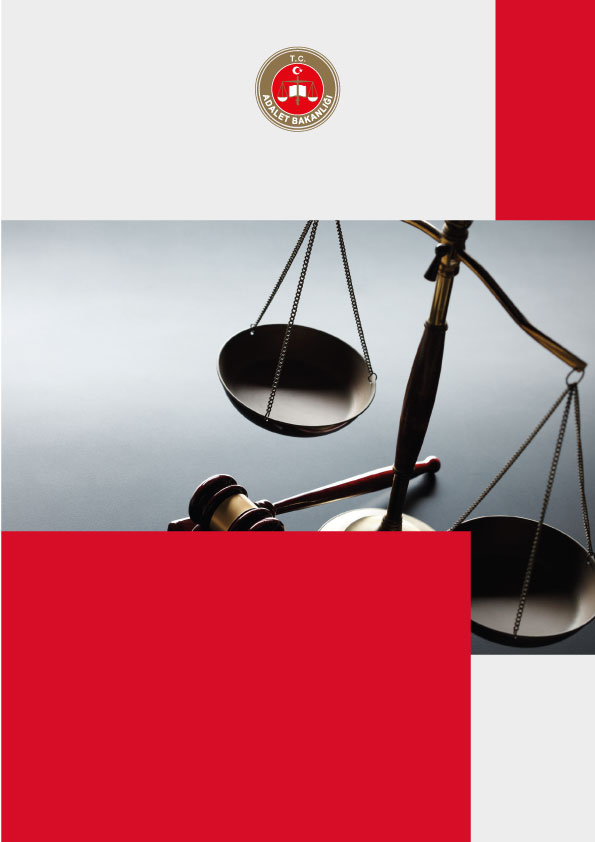 İçindekiler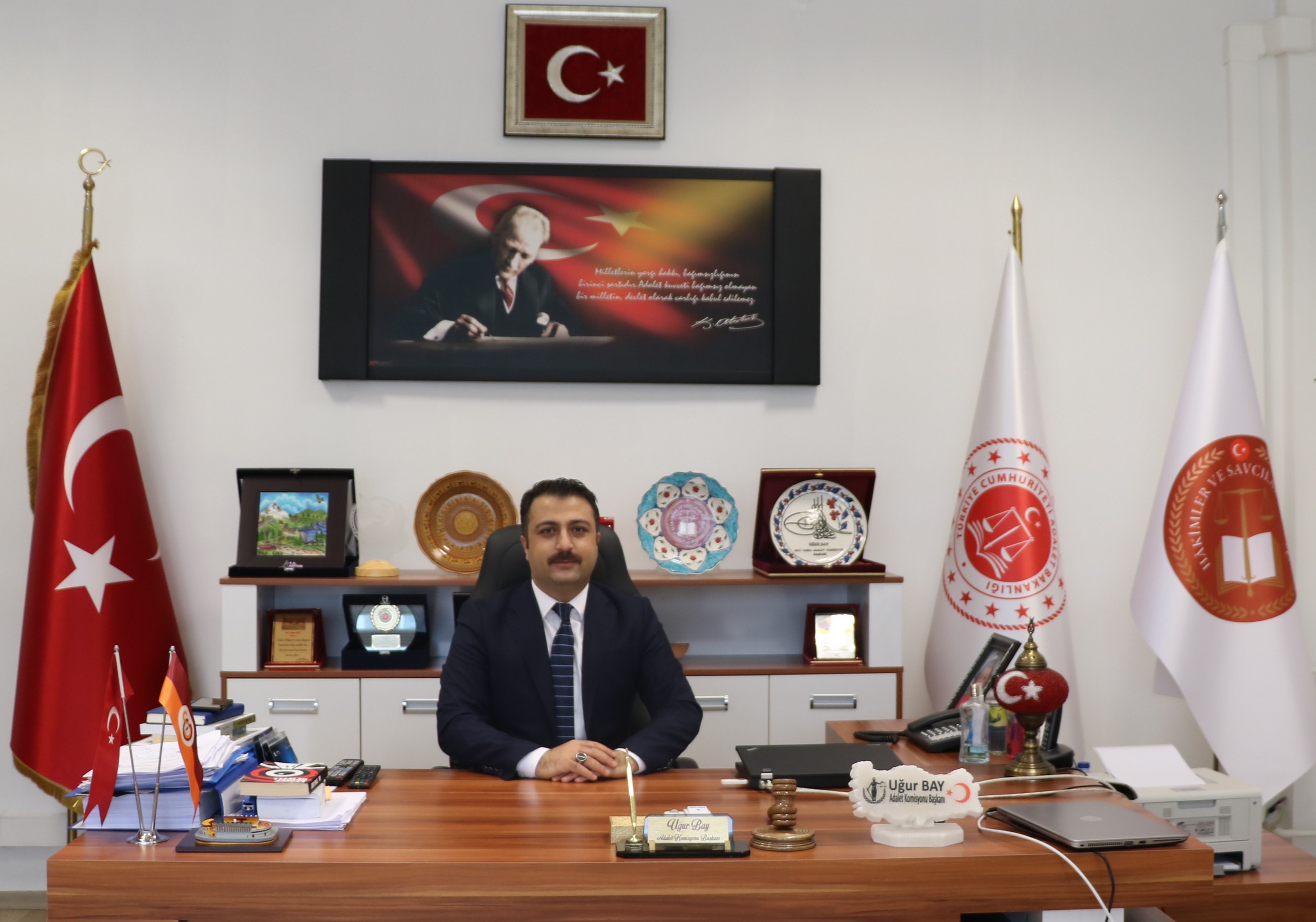                                           Adalet Komisyonu Başkanı Sunuşu 	Yargı Hizmetlerinde hesap verilebilirliğin ve şeffaflığın geliştirilmesi için Adli ve İdari Yargı İstinaf Mahkemeleri ile Adli Yargı İlk Derece Mahkemesi Adalet Komisyonu Başkanlıkları tarafından faaliyet raporu hazırlanmasına ilişkin, Adalet Bakanlığı Strateji Geliştirme Başkanlığı tarafından yayımlanan 168 No’lu genelge uyarınca Çankırı Merkez ve Mülhakat Adliyelerini kapsayacak şekilde 2020 yılına ait faaliyet raporu düzenlenmiştir.Kamuoyunun bilgilendirilmesi amacıyla hazırlanan 2020 yılına ait faaliyet raporu düzenlenmiştir.	Kamuoyunun bilgilendirilmesi amacıyla UYAP sisteminde yer alan bilgiler esas alınarak düzenlenmiştir.	Çankırı Adalet Sarayı Ankara Karayolu 3.üncü km. De yer almakta olup, 2012 yılı Şubat ayında tamamlanarak hizmete başlamıştır.Çankırı Merkez ve Adliye Teşkilatı bulunmayan Eldivan, Kızılırmak, Yapraklı ve Korgun ilçelerinin adli hizmetleri Çankırı Adliyesinde yürütülmektedir.	Mülhakat Adliyelerimizden Ilgaz Adliyesi 2008 yılında hizmete açılan müstakil binasında hizmet vermektedir. Kurşunlu ve Şabanözü Adliyeleri ise İlçe Hükümet binalarında hizmet vermektedir. 	Adli Teşkilat bulunmayan Bayramören ve Atkaracalar ilçelerinin adli hizmetleri Kurşunlu Adliyesinde yürütülmektedir. Orta ilçesi adli hizmetleri ise Şabanözü Adliyesinde yürütülmektedir. 	2007 yılı Ağustos ayından itibaren Çankırı Merkez ve Mülhakat Adliyelerinde Adalet Bakanlığı Bilgi İşlem Dairesi Başkanlığı tarafından kurulumu tamamlanan UYAP sistemi ile 2015 yılı Aralık ayında ses ve görüntü bilişim sistemi (SEGBİS) tüm birimlerde faaliyete geçmiş olup, söz konusu sistemler yargılamanın şeffaflığı ile yargılamanın daha hızlı ve daha ekonomik yürütülmesi hususunda büyük önem arz etmekte olup tüm adli birimlerimizde aktif olarak kullanılmaktadır.	2013 yılı Mart ayında faaliyete geçirilen Çankırı Hukuk/Ceza/Cumhuriyet Başsavcılığı Ön Büroları,  vatandaş ve avukatların bilgiye ulaşabilmesi ile davaların daha hızlı açılması yönünde kolaylıklar sağlamaktadır.	Adalet Bakanlığı Personel Genel Müdürlüğünce Avrupa Birliği Eşleştirme Projesi kapsamında pilot İcra Dairesi seçilen Çankırı İcra Dairesi 24 Mart 2017 tarihinde hizmete açılmıştır.	Adli Yargı Adalet Komisyonu Başkanlığı tarafından oluşturulan Cezaevleri İzleme Kurulu aracılığıyla, İzleme Kurulunun Çankırı Merkez ve Şabanözü Cezaevlerinde hükümlü ve tutuklu bulunanlar ile ilgili tespitleri ve cezaevi görevlilerinden aldıkları bilgilerin değerlendirilmesi suretiyle tutuklu ve hükümlülerin sorunları çözülmesi hususunda ilgili kurumlar nezdinde girişimlerde bulunulmaktadır.	2020 yılına ait verilenden hazırlanan bu faaliyet raporu gelecek yıllarda düzenlenecek olun faaliyet raporları ile karşılaştırmaya imkan verecek şekilde dizayn edilmiştir. 2020 yılında yapılan iş ve işlemlerin açıklandığı ve istatistik bilgiler ile şeffaf hale getirildiği faaliyet raporumuzun yararlı olması dileğiyle raporumuzda belirtilen işlemlerin hızlı, güvenilir, şeffaf ve tarafsız gerçekleşmesi noktasında emeği geçen değerli meslektaşlarım Hakim ve Cumhuriyet Savcılarımız ile tüm yardımcı personele teşekkür ederim.                                                                                                            Uğur BAY                                                                                                  Adalet Komisyonu Başkanı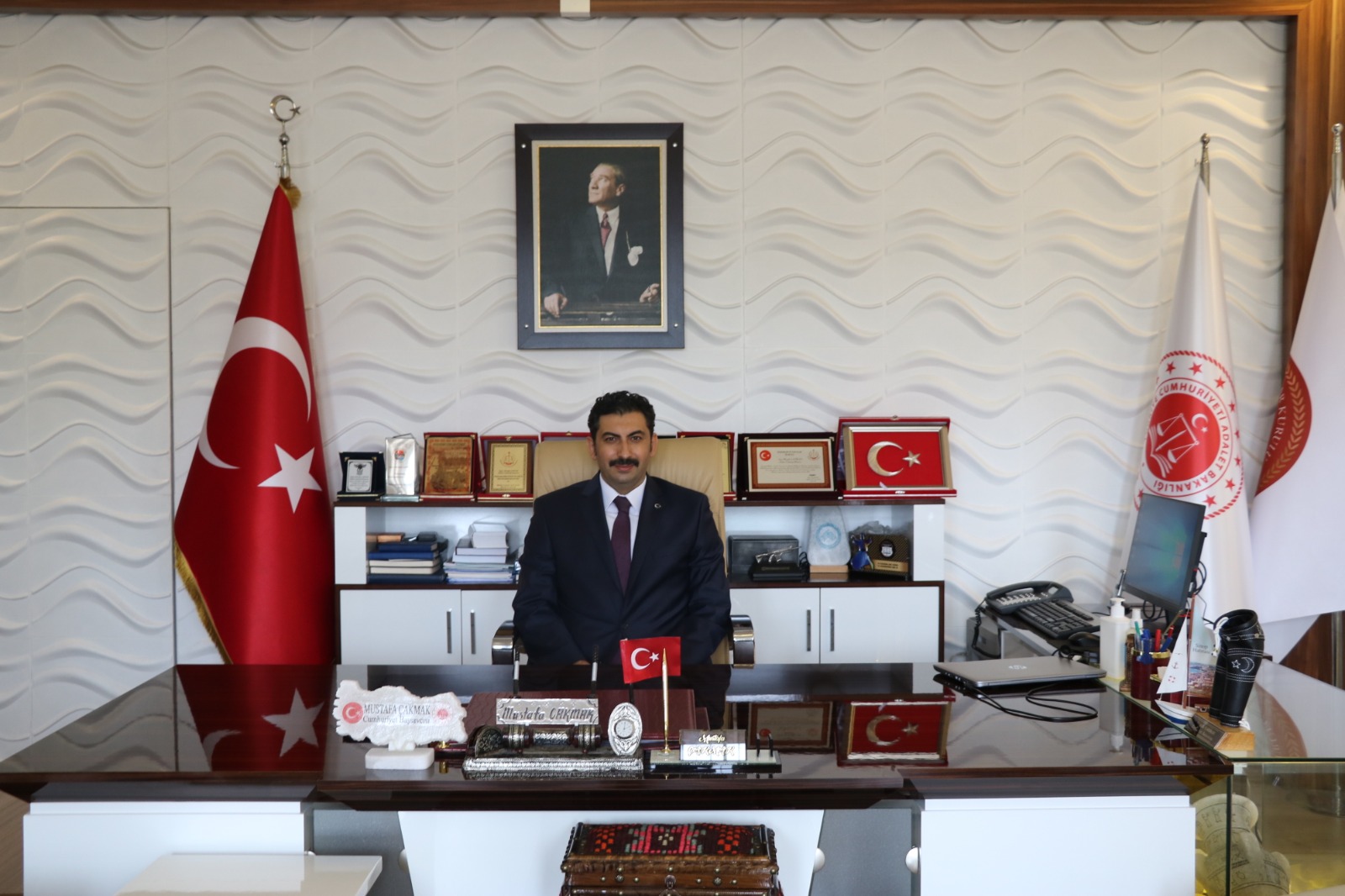                                            Cumhuriyet Başsavcısı Sunuşu	2020 yılı yargı hizmetlerinin yerine getirilmesinde kamu kurum kaynaklarının ekonomik, etkin ve verimli kullanılması, hesap verilebilirliğin ve şeffaflığın geliştirilebilmesi, geleceğe dair plan yapılması, yapılan planın amaca ulaşıp ulaşmadığının ölçülebilir olması için, Adalet Bakanlığı Strateji Geliştirme Başkanlığı tarafından yayınlanan 168 No'lu genelge uyarınca Çankırı merkez ve mülhakatları olan Kurşunlu, Şabanözü ve Ilgaz Adliyelerini kapsayacak şekilde Ulusal Yargı Ağı Bilişim Sisteminden (UYAP) alınan verilen doğrultusunda, 2020 yılına ilişkin faaliyet raporu hazırlanmıştır.	Cumhuriyet Başsavcılığımızda 18 büro (Bakanlık Muhabere, Muhabere, Soruşturma, İlamat ve İnfaz, Talimat, Emanet, Yakalama, İdari Yaptırım, Bilgi İşlem, Adli Sicil, Medya İletişim, Denetimli Serbestlik, Soruşturma Ön Bürosu, Adli Tıp Kurumu, Uzlaştırma, Seri Muhakeme, Aile İçi Şiddet Bürosu, Adli Destek ve Mağdur Hizmetleri Bürosu) bulunmaktadır.  Çocuk İzlem Merkezi kurulumu için gerekli işlemler başlatılmış bu kapsamda hizmet binası tahsisi hususunda ilgili kurumlar ile yazışmalar yapılmış, sonuca bağlanmıştır. Pandemi şartları nedeniyle açılışı yapılamamış olup şartların elverişli hale gelmesi halinde açılışı yapılacaktır. 	Ayrıca, Cumhuriyet Başsavcılığımız bünyesinde, Çankırı E Tipi Kapalı Ceza İnfaz Kurumu ve Şabanözü K1 Tipi Kapalı Ceza İnfaz Kurumu bulunmaktadır. 2020 yılı içerisinde Cumhuriyet Başsavcılığımızda 1 Cumhuriyet Başsavcısı, 10 Cumhuriyet Savcısı görev yapmaktadır. 	Kurşunlu Cumhuriyet Başsavcılığında 1 Cumhuriyet Savcısı, Şabanözü Cumhuriyet Başsavcılığında 2 Cumhuriyet Savcısı ve Ilgaz Cumhuriyet Başsavcılığında 2 Cumhuriyet Savcısı görev yapmaktadır 	2020 yılında Çankırı Cumhuriyet Başsavcılığı Soruşturma Bürosuna gelen dosya sayısı 4947’dir. Devreden dosya sayısı 3653 (devreden dosyaların 1433 adedi daimi arama, 481 adedi kamu davası açılmasının ertelenmesi kararlıdır, 1739 adedi ise derdest soruşturma dosyasıdır) olup, toplam dosya sayısı 8600 adettir. Bu dosyalardan 5154 adedi karara bağlanmıştır. Bu verilere göre yerin getirme oranı %113,5 olarak hesaplanmıştır. Bunun yanında yıl içinde 617 ihbar dosyası gelmiştir. Bir önceki yıldan devreden 161 dosya ile birlikte toplam 778 ihbar dosyasına bakılmış, bunlardan 680 adedi karara bağlanmıştır. İlamat İnfaz Bürosuna devir (7970) dahil gelen (2596) toplam 10566 olup, bu gelen işten 1852 adedi karara bağlanmıştır. 	2020 Kurşunlu Cumhuriyet Başsavcılığı soruşturma bürosuna gelen dosya sayısı 737 adettir. Devreden dosyalarla birlikte (530) beraber toplam dosya sayısı 1267 adettir. Bu dosyalardan 756 adedi karara bağlanmıştır. İlamat İnfaz Bürosuna devir (348) dahil gelen (49) toplam 397 işten 119 adedi neticelenmiştir.	2020 yılı içerisinde Şabanözü Cumhuriyet Başsavcılığı Soruşturma Bürosuna gelen dosya sayısı 1139 adettir. Devreden dosyalarla (512) birlikte toplam dosya sayısı 1651 adettir. Bu dosyalardan 1076 adedi neticelendirilmiştir. İlamat infaz bürosuna 2020 yılında 354 dosya gelmiş, önceki yıldan devredilen 530 dosya ile birlikte 884 dosya işlem görmüş ve bu dosyalardan 434 adedi neticelendirilmiştir.	2020 yılı içerisinde Ilgaz Cumhuriyet Başsavcılığı Soruşturma Bürosuna 628 adet dosya gelmiş, önceki yıldan devreden 289 dosya ile birlikte 2020 yılı içerisinde 917 soruşturma dosyası işlem görmüş ve bunlardan 602 adedi karara bağlanmıştır. İlamat İnfaz Bürosuna 2020 yılı içerisinde 269 dosya gelmiş önceki yıldan devreden 452 dosya ile birlikte 721 ilamat ve infaz dosyası işlem görmüş ve bunlardan 183 adedi neticelendirilmiştir. 	2020 yılı yargı faaliyet ve performans değerlendirmelerine ilişkin istatistiki bilgiler, tarafsızlık ilkesi gözetilerek, Yargının hızlı, etkin ve verimliliğini artırmak  ve hesap verme sorumluluğuna dayalı hazırlanan faaliyet raporunu kamuoyunun bilgisine arz ederken, yapılan iş ve işlemlerde emeği geçen tüm personele şükranlarımı sunarım. 	Saygılarımla.							  Mustafa ÇAKMAK							Cumhuriyet Başsavcısı1. GENEL BİLGİLERA. ADLİYENİN FİZİKİ YAPISIMERKEZ ADLİYESİMÜLHAKAT ADLİYELERİILGAZ ADLİYESİKURŞUNLU ADLİYESİŞABANÖZÜ ADLİYESİB. MAHKEMELER, CUMHURİYET SAVCILIKLARI ve DİĞER BİRİMLERE İLİŞKİN BİLGİLERMERKEZ ADLİYESİMAHKEMELERAğır Ceza Mahkemesi1. Asliye Ceza Mahkemesi 2. Asliye Ceza Mahkemesi Sulh Ceza Hakimliğiİnfaz Hakimliği1. Asliye Hukuk Mahkemesi2. Asliye Hukuk MahkemesiSulh Hukuk MahkemesiKadastro Mahkemesiİcra MahkemeleriCUMHURİYET BAŞSAVCILIĞIHazırlık Bürosuİlamat İnfazYakalama BürosuMuhabere BürosuBakanlık Muhabere BürosuBaşsavcılık Ön BüroUzlaştırma BürosuEmanet MemurluğuAdli Destek ve Mağdur Hizmetleri BürosuSeri Muhakeme BürosuZamanaşımı BürosuKamu Davası Açılması Ertelenmesi BürosuAile İçi Şiddet BürosuİCRA MÜDÜRLÜKLERİÇankırı İcra MüdürlüğüÖN BÜROHukuk-Ceza Mahkemeleri Ön BüroCumhuriyet Başsavcılığı Ön BüroİDARİ İŞLER MÜDÜRLÜĞÜÇankırı İdari İşler MüdürlüğüSEÇİM MÜDÜRLÜĞÜÇankırı Seçim MüdürlüğüADLİ TIP KURUMU ŞUBE MÜDÜRLÜĞÜAdli Tıp Kurumu Şube MüdürlüğüBİLGİ İŞLEM ŞEFLİĞİÇankırı Bilgi İşlem ŞefliğiDENETİMLİ SERBESTLİK MÜDÜRLÜĞÜÇankırı Denetimli Serbestlik MüdürlüğüMÜLHAKAT ADLİYELERİILGAZ ADLİYESİMAHKEMELERAsliye Hukuk MahkemesiSulh Hukuk MahkemesiAsliye Ceza MahkemesiSulh Ceza Hakimliğiİcra Ceza Mahkemesiİcra MahkemesiCUMHURİYET BAŞSAVCILIĞIHazırlık Bürosu İlamat- İnfaz BürosuBakanlık MuhabereTalimat BürosuYakalama BürosuEmanet MemurluğuMuhabere BürosuUzlaştırma Bürosu Esas MasasıSEÇİM MÜDÜRLÜĞÜİCRA MÜDÜRLÜKLERİIlgaz İcra MüdürlüğüIlgaz Seçim MüdürlüğüKURŞUNLU ADLİYESİ	MAHKEMELERKurşunlu Asliye Hukuk MahkemesiKurşunlu Sulh Hukuk MahkemesiKurşunlu Asliye Ceza MahkemesiKurşunlu Sulh Ceza HakimliğiKurşunlu İcra Ceza MahkemesiKurşunlu İcra Hukuk MahkemesiDENETİMLİ SERBESTLİK MÜDÜRLÜĞÜYok CUMHURİYET BAŞSAVCILIĞIİlamat ve İnfaz BürosuEsas MasasıYakalama BürosuTalimat BürosuAdli Sicil Bürosuİdari Yaptırım BürosuSoruşturma BürosuBakanlık Muhabere  ve Muhabere BürosuUzlaştırma BürosuEmanet MemurluğuSEÇİM MÜDÜRLÜĞÜİCRA MÜDÜRLÜKLERİYOK    (Zabıt Katibi tarafından bakılmaktadır )ÖN BÜROYOK    (Zabıt Katibi tarafından bakılmaktadır )BİLGİ İŞLEM ŞEFLİĞİYokKurşunlu - Atkaracalar- Bayramören  İlçe Seçim MüdürlüğüİDARİ İŞLER MÜDÜRLÜĞÜYOK    (Zabıt Katibi tarafından bakılmaktadır )ADLİ TIP KURUMU ŞUBE MÜDÜRLÜĞÜYok	ŞABANÖZÜ ADLİYESİMAHKEMELERAsliye Ceza MahkemesiSulh Ceza HakimliğiAsliye Hukuk MahkemesiSulh Hukuk Mahkemesiİcra MahkemeleriCUMHURİYET BAŞSAVCILIĞISoruşturma Bürosuİlamat ve İnfaz BürosuTalimat BürosuBakanlık Muhabere BürosuMuhabere BürosuEmanet MemurluğuUzlaştırma BürosuYakalama BürosuSeri Muhakeme BürosuZamanaşımı BürosuİCRA MÜDÜRLÜKLERİŞabanözü İcra MüdürlüğüSEÇİM MÜDÜRLÜĞÜŞabanözü Seçim MüdürlüğüC. TEKNOLOJİK KAYNAKLARMERKEZ ADLİYESİMÜLHAKAT ADLİYELERİD. İNSAN KAYNAKLARIMERKEZ ADLİYESİMahkemeler, Cumhuriyet Başsavcılıkları ve Adli Birimlere Göre Personelin DağılımıUnvana Göre DağılımCinsiyete Göre DağılımÖğrenim Bilgilerine Göre Dağılım3.  Hâkim Adaylarına İlişkin Bilgiler 4.  Hâkim ve Cumhuriyet Savcılarına İlişkin Bilgiler 5.  Hâkimlerin Öğrenim Bilgilerine Göre Dağılım6.  Cumhuriyet Savcılarının Öğrenim Bilgilerine Göre DağılımMÜLHAKAT ADLİYELERİILGAZ ADLİYESİ7.  Unvana Göre Dağılım.  Cinsiyete Göre Dağılım .  Öğrenim Bilgilerine Göre DağılımHakim Adaylarına İlişkin BilgilerHakim ve Cumhuriyet Savcılarına İlişkin BilgilerHakimlerin Öğrenim Bilgilerine Göre DağılımCumhuriyet Savcılarının Öğrenim Bilgilerine Göre DağılımKURŞUNLU ADLİYESİMahkemeler, Cumhuriyet Başsavcılıkları ve Adli Birimlere Göre Personelin Dağılımı.  Unvana Göre Dağılım.  Cinsiyete Göre Dağılım.  Öğrenim Bilgilerine Göre Dağılım.  Hakim Adaylarına İlişkin Bilgiler.  Hakim ve Cumhuriyet Savcılarına İlişkin Bilgiler.  Hakimlerin Öğrenim Bilgilerine İlişkin Bilgiler.  Cumhuriyet Savcılarının Öğrenim Bilgilerine Göre Dağılım ŞABANÖZÜ ADLİYESİ Mahkemeler, Cumhuriyet Başsavcılıkları ve Adli Birimlere Göre Personelin Dağılımı.  Unvana Göre Dağılım.  Cinsiyete Göre Dağılım.  Öğrenim Bilgilerine Göre Dağılım.  Hakim ve Cumhuriyet Savcılarına İlişkin Bilgiler2. FAALİYETLERE İLİŞKİN BİLGİLERA. MALİ BİLGİLERMERKEZ ADLİYESİÇANKIRI ADLİYESİ 2020 YILI BÜTÇE TABLOSU	MÜLHAKAT ADLİYELERİILGAZ ADLİYESİ 2020 YILI BÜTÇE TABLOSUKURŞUNLU ADLİYESİ  2020 YILI BÜTÇE TABLOSUŞABANÖZÜ ADLİYESİ 2020 YILI BÜTÇE TABLOSUB. CUMHURİYET BAŞSAVCILIĞINA İLİŞKİN BİLGİLERMERKEZ CUMHURİYET BAŞSAVCILIĞI1.  Cumhuriyet Başsavcılığı Soruşturma Dosyalarının Temizlenme Oranları Şüpheli Hakkında Yakalama Emri İnfaz Edilememiş Olan DosyalarUluslararası Adli İşbirliği Talepleri En Çok Karşılaşılan 20 Suç Türüne Göre Soruşturmaların Bitirilme Süreleri Ortalaması En Çok Karşılaşılan 20 Suç Türüne Göre Faili Meçhul Dosya SayısıYıllara Göre Açılan Soruşturma SayısıEn Çok Karşılaşılan 20 Suç Türünde Şüphelilerin 12-15, 16-18 İle 19 ve Üstü Yaş Gruplarına Göre SayılarıSoruşturma Aşamasında Ortalama Tutukluluk SüreleriTutuklama ve Adli Kontrol Talebi ile Mahkemeye Sevk Edilen Şüphelilere İlişkin Dosya SayılarıKarar Türüne Göre Dosya SayılarıSavcılık Tarafından Verilen Kovuşturmaya Yer Olmadığına İlişkin Kararlara Yapılan İtirazların AkıbetiCumhuriyet Başsavcılıkları Tarafından Düzenlenen İddianamelerin AkıbetiSavcılık Tarafından Açılan Kamu Davalarının Akıbeti ve Temyiz BilgisiSavcılık Tarafından Temyiz Edilen Mahkeme Kararlarının Temyiz İncelemesi Sonuçlarıİstinabe Soruşturma Sayıları ve Bitirilme Süreleri OrtalamasıUzlaştırma ile Sonuçlandırılan Soruşturma SayısıMÜLHAKAT CUMHURİYET BAŞSAVCILIKLARIILGAZ CUMHURİYET BAŞSAVCILIĞI 1. Cumhuriyet Başsavcılığı Soruşturma Dosyalarının Temizlenme Oranları 2.Şüpheli Hakkında Yakalama Emri İnfaz Edilememiş Olan Dosyalar3.Uluslararası Adli İşbirliği Talepleri 4. En Çok Karşılaşılan 20 Suç Türüne Göre Soruşturmaların Bitirilme Süreleri Ortalaması 5. En Çok Karşılaşılan 20 Suç Türüne Göre Faili Meçhul Dosya Sayısı6. Yıllara Göre Açılan Soruşturma Sayısı7. En Çok Karşılaşılan 20 Suç Türünde Şüphelilerin 12-15, 16-18 İle 19 ve Üstü Yaş Gruplarına Göre Sayıları8. Soruşturma Aşamasında Ortalama Tutukluluk Süreleri9. Tutuklama ve Adli Kontrol Talebi ile Mahkemeye Sevk Edilen Şüphelilere İlişkin Dosya Sayıları10. Karar Türüne Göre Dosya Sayıları11. Savcılık Tarafından Verilen Kovuşturmaya Yer Olmadığına İlişkin Kararlara Yapılan İtirazların Akıbeti12. Cumhuriyet Başsavcılıkları Tarafından Düzenlenen İddianamelerin Akıbeti13. Savcılık Tarafından Açılan Kamu Davalarının Akıbeti ve Temyiz Bilgisi14. Savcılık Tarafından Temyiz Edilen Mahkeme Kararlarının Temyiz İncelemesi Sonuçları15. İstinabe Soruşturma Sayıları ve Bitirilme Süreleri Ortalaması16. Uzlaştırma ile Sonuçlandırılan Soruşturma SayısıKURŞUNLU ADLİYESİ 1. Cumhuriyet Başsavcılığı Soruşturma Dosyalarının Temizlenme Oranları 2. Şüpheli Hakkında Yakalama Emri İnfaz Edilememiş Olan Dosyalar3. Uluslararası Adli İşbirliği Talepleri 4. En Çok Karşılaşılan 20 Suç Türüne Göre Soruşturmaların Bitirilme Süreleri Ortalaması 5. En Çok Karşılaşılan 20 Suç Türüne Göre Faili Meçhul Dosya Sayısı6. Yıllara Göre Açılan Soruşturma Sayısı7. En Çok Karşılaşılan 20 Suç Türünde Şüphelilerin 12-15, 16-18 İle 19 ve Üstü Yaş Gruplarına Göre Sayıları8. Soruşturma Aşamasında Ortalama Tutukluluk Süreleri9. Tutuklama ve Adli Kontrol Talebi ile Mahkemeye Sevk Edilen Şüphelilere İlişkin Dosya Sayıları10. Karar Türüne Göre Dosya Sayıları11. Savcılık Tarafından Verilen Kovuşturmaya Yer Olmadığına İlişkin Kararlara Yapılan İtirazların Akıbeti12.Cumhuriyet Başsavcılıkları Tarafından Düzenlenen İddianamelerin Akıbeti13. Savcılık Tarafından Açılan Kamu Davalarının Akıbeti ve Temyiz Bilgisi14. Savcılık Tarafından Temyiz Edilen Mahkeme Kararlarının Temyiz İncelemesi Sonuçları15. İstinabe Soruşturma Sayıları ve Bitirilme Süreleri Ortalaması16. Uzlaştırma ile Sonuçlandırılan Soruşturma SayısıŞABANÖZÜ CUMHURİYET BAŞSAVCILIĞI1. Cumhuriyet Başsavcılığı Soruşturma Dosyalarının Temizlenme Oranları 2. Şüpheli Hakkında Yakalama Emri İnfaz Edilememiş Olan Dosyalar3. Uluslararası Adli İşbirliği Talepleri 4	CEPEJ (Avrupa Adaletin Etkinliği Komisyonu) tanımı ile temizlenme oranı, biten davaların yeni açılan davalara bölünerek bu sonucun 100 ile çarpılması neticesinde elde edilir. Temizlenme oranının %100’e yakın olması, bir mahkemenin veya yargı sisteminin belirli bir zaman süresi dâhilinde yeni açılan dava sayısına yakın sayıda davayı bitirme yeteneğini gösterir. %100’ün üzerinde bir temizlenme oranı, sistemin gelen davalardan fazla sayıda davayı bitirmek suretiyle muhtemel dava yığılmalarını azaltma yeteneğine işaret eder. Eğer yeni açılan davalar belirtilen süre dâhilinde bitirilmezse temizlenme oranı yüzde 100’ün altına düşer. Temizlenme oranı yüzde 100’ün altına düştüğünde, Rapor döneminin sonunda bitmemiş davaların sayısı (ve dolayısıyla dava yığılması) artacaktır. Temel olarak temizlenme oranı, mahkemelerin ya da yargı sisteminin dava akışıyla nasıl başa çıktığını göstermektedir. 	4. En Çok Karşılaşılan 20 Suç Türüne Göre Soruşturmaların Bitirilme Süreleri Ortalaması 5. En Çok Karşılaşılan 20 Suç Türüne Göre Faili Meçhul Dosya Sayısı6. Yıllara Göre Açılan Soruşturma Sayısı 7. En Çok Karşılaşılan 20 Suç Türünde Şüphelilerin 12-15, 16-18 İle 19 ve Üstü Yaş Gruplarına Göre Sayıları8. Soruşturma Aşamasında Ortalama Tutukluluk Süreleri9. Tutuklama ve Adli Kontrol Talebi ile Mahkemeye Sevk Edilen Şüphelilere İlişkin Dosya Sayıları10. Karar Türüne Göre Dosya SayılarıC. MAHKEMELERE İLİŞKİN BİLGİLERMERKEZ ADLİYESİMahkeme Kararlarına Karşı Anayasa Mahkemesi (AYM) veya Avrupa İnsan Hakları Mahkemesi’ne (AİHM) Yapılan Başvurular Neticesinde Tespit Edilen İhlal Kararları Ceza Muhakemesi Kanunu (CMK) 141. Maddesi Kapsamında İdare Aleyhine Açılan Tazminat Davaları, Kabul, Red Oranları, Hükmedilen Toplam Maddi ve Manevi Tazminat MiktarlarıBeraat Kararları Nedeniyle Hazine Aleyhine, Sanıklar Lehine Hükmedilen Vekâlet Ücreti MiktarıDavaların Temizlenme Oranları Mahkemeler Tarafından Sanığı Hakkında Yakalama Kararı Verilmiş ve 6 Aydan Az / 6 Aydan Fazla / 1 Yıldan Fazla Süre Geçmesine Rağmen Yakalama Emri İnfaz Edilmemiş Olan Dosya Sayıları6. Mahkemeler Tarafından İletilen ve Mahkemelere İletilen Uluslararası Adli İşbirliği Talepleri7. Kanun Yararına Bozma Yoluna Giden Dosya Sayıları8. Kanun Yararına Temyiz Yoluna Giden Dosya Sayıları9. Yargılamanın Yenilenmesi (CMK 311 maddesi) Talep Sayıları10. Yargılamanın İadesi (HMK 375 maddesi) Talep Sayıları11. Temyiz ve İstinaf İncelemelerine Giden Dosya Sayıları12. Mahkemelerdeki Dava ve Suç Türlerine Göre Davaların Ortalama Bitirilme Süreleri 13. Hukuk Mahkemelerinde En Çok Karşılaşılan 20 Dava Türü Bakımından İşlemden Kaldırılan ve Açılmamış Sayılmasına Karar Verilen Dosya Sayıları14. Sulh Ceza Hâkimliklerince Yapılan Sorgu Sayısı, Sorgu Neticesinde Verilen Tutuklama, Adli Kontrol ve Serbest Bırakma Karar Sayısı  Adli Kontrol Tedbirleri maddesi kapsamında hükmedilen adli kontrol tedbirleri16.  En Çok Karşılaşılan 20 Suç Türünde 12-15, 16-18 ile 19 ve Üstü Yaş Gruplarına Göre Sanık Sayıları17. Suça Sürüklenen Çocukların En çok İşlediği 20 Suç Türü 18. Derdest ve Karara Çıkan Dosyalar İçin Ayrı Ayrı Ortalama Tutukluluk Süreleri19.  Hakkında Hükmün Açıklanmasının Geri Bırakılmasına Karar Verilen ve Denetim Süresi İçerisinde Yeniden Suç İşleyip Hakkında İhbarda Bulunulan Sanık Sayısı20.  İade Edilen İddianame Sayısı 21. Mahkemeler Tarafından Verilen Görevsizlik ve Yetkisizlik Karar Sayıları22.  Mahkeme Bazında Davaların Sonuçlandırıldığı Ortalama Celse SayısıMÜLHAKAT ADLİYELERİILGAZ ADLİYESİ 1. Mahkeme Kararlarına Karşı Anayasa Mahkemesi (AYM) veya Avrupa İnsan Hakları Mahkemesi’ne (AİHM) Yapılan Başvurular Neticesinde Tespit Edilen İhlal Kararları 2. Ceza Muhakemesi Kanunu (CMK) 141. Maddesi Kapsamında İdare Aleyhine Açılan Tazminat Davaları, Kabul, Red Oranları, Hükmedilen Toplam Maddi ve Manevi Tazminat Miktarları3. Beraat Kararları Nedeniyle Hazine Aleyhine, Sanıklar Lehine Hükmedilen Vekâlet Ücreti Miktarı4. Davaların Temizlenme Oranları  5. Mahkemeler Tarafından Sanığı Hakkında Yakalama Kararı Verilmiş ve 6 Aydan Az / 6 Aydan Fazla / 1 Yıldan Fazla Süre Geçmesine Rağmen Yakalama Emri İnfaz Edilmemiş Olan Dosya Sayıları6. Mahkemeler Tarafından İletilen ve Mahkemelere İletilen Uluslararası Adli İşbirliği Talepleri 7. Kanun Yararına Bozma Yoluna Giden Dosya Sayıları8. Kanun Yararına Temyiz Yoluna Giden Dosya Sayıları9. Yargılamanın Yenilenmesi (CMK 311 maddesi) Talep Sayıları10. Yargılamanın İadesi (HMK 375 maddesi) Talep Sayıları11. Temyiz ve İstinaf İncelemelerine Giden Dosya Sayıları12. Mahkemelerdeki Dava ve Suç Türlerine Göre Davaların Ortalama Bitirilme Süreleri 13. Hukuk Mahkemelerinde En Çok Karşılaşılan 20 Dava Türü Bakımından İşlemden Kaldırılan ve Açılmamış Sayılmasına Karar Verilen Dosya Sayıları14. Sulh Ceza Hâkimliklerince Yapılan Sorgu Sayısı, Sorgu Neticesinde Verilen Tutuklama, Adli Kontrol ve Serbest Bırakma Karar Sayısı15. Adli Kontrol Tedbirleri m16. En Çok Karşılaşılan 20 Suç Türünde 12-15, 16-18 ile 19 ve Üstü Yaş Gruplarına Göre Sanık Sayıları17. Suça Sürüklenen Çocukların En çok İşlediği 20 Suç Türü 18. Derdest ve Karara Çıkan Dosyalar İçin Ayrı Ayrı Ortalama Tutukluluk Süreleri19. Hakkında Hükmün Açıklanmasının Geri Bırakılmasına Karar Verilen ve Denetim Süresi İçerisinde Yeniden Suç İşleyip Hakkında İhbarda Bulunulan Sanık Sayısı20.  İade Edilen İddianame Sayısı 21. Mahkemeler Tarafından Verilen Görevsizlik ve Yetkisizlik Karar Sayıları22. Mahkeme Bazında Davaların Sonuçlandırıldığı Ortalama Celse SayısıKURŞUNLU ADLİYESİ 1. Mahkeme Kararlarına Karşı Anayasa Mahkemesi (AYM) veya Avrupa İnsan Hakları Mahkemesi’ne (AİHM) Yapılan Başvurular Neticesinde Tespit Edilen İhlal Kararları 2. Ceza Muhakemesi Kanunu (CMK) 141. Maddesi Kapsamında İdare Aleyhine Açılan Tazminat Davaları, Kabul, Red Oranları, Hükmedilen Toplam Maddi ve Manevi Tazminat Miktarları3. Beraat Kararları Nedeniyle Hazine Aleyhine, Sanıklar Lehine Hükmedilen Vekâlet Ücreti Miktarı4. Davaların Temizlenme Oranları5. Mahkemeler Tarafından Sanığı Hakkında Yakalama Kararı Verilmiş ve 6 Aydan Az / 6 Aydan Fazla / 1 Yıldan Fazla Süre Geçmesine Rağmen Yakalama Emri İnfaz Edilmemiş Olan Dosya Sayıları6. Mahkemeler Tarafından İletilen ve Mahkemelere İletilen Uluslararası Adli İşbirliği Talepleri 7. Kanun Yararına Bozma Yoluna Giden Dosya Sayıları8. Kanun Yararına Temyiz Yoluna Giden Dosya Sayıları9. Yargılamanın Yenilenmesi (CMK 311 maddesi) Talep Sayıları10. Yargılamanın İadesi (HMK 375 maddesi) Talep Sayıları11. Temyiz ve İstinaf İncelemelerine Giden Dosya Sayıları12. Mahkemelerdeki Dava ve Suç Türlerine Göre Davaların Ortalama Bitirilme Süreleri 13. Hukuk Mahkemelerinde En Çok Karşılaşılan 20 Dava Türü Bakımından İşlemden Kaldırılan ve Açılmamış Sayılmasına Karar Verilen Dosya Sayıları14. Sulh Ceza Hâkimliklerince Yapılan Sorgu Sayısı, Sorgu Neticesinde Verilen Tutuklama, Adli Kontrol ve Serbest Bırakma Karar Sayısı15. Adli Kontrol Tedbirleri madd16. En Çok Karşılaşılan 20 Suç Türünde 12-15, 16-18 ile 19 ve Üstü Yaş Gruplarına Göre Sanık Sayıları17. Suça Sürüklenen Çocukların En çok İşlediği 20 Suç Türü 18. Hakkında Hükmün Açıklanmasının Geri Bırakılmasına Karar Verilen ve Denetim Süresi İçerisinde Yeniden Suç İşleyip Hakkında İhbarda Bulunulan Sanık Sayısı19. İade Edilen İddianame Sayısı 20. Mahkemeler Tarafından Verilen Görevsizlik ve Yetkisizlik Karar Sayıları21. Mahkeme Bazında Davaların Sonuçlandırıldığı Ortalama Celse SayısıŞABANÖZÜ ADLİYESİ 1. Mahkeme Kararlarına Karşı Anayasa Mahkemesi (AYM) veya Avrupa İnsan Hakları Mahkemesi’ne (AİHM) Yapılan Başvurular Neticesinde Tespit Edilen İhlal Kararları 2. Ceza Muhakemesi Kanunu (CMK) 141. Maddesi Kapsamında İdare Aleyhine Açılan Tazminat Davaları, Kabul, Red Oranları, Hükmedilen Toplam Maddi ve Manevi Tazminat Miktarları3. Beraat Kararları Nedeniyle Hazine Aleyhine, Sanıklar Lehine Hükmedilen Vekâlet Ücreti Miktarı4. Davaların Temizlenme Oranları     5. Mahkemeler Tarafından Sanığı Hakkında Yakalama Kararı Verilmiş ve 6 Aydan Az / 6 Aydan Fazla / 1 Yıldan Fazla Süre Geçmesine Rağmen Yakalama Emri İnfaz Edilmemiş Olan Dosya Sayıları 6.  Mahkemeler Tarafından İletilen ve Mahkemelere İletilen Uluslararası Adli İşbirliği Talepleri 7. Kanun Yararına Bozma Yoluna Giden Dosya Sayıları8. Kanun Yararına Temyiz Yoluna Giden Dosya Sayıları9. Yargılamanın Yenilenmesi (CMK 311 maddesi) Talep Sayıları10. Yargılamanın İadesi (HMK 375 maddesi) Talep Sayıları11. Temyiz ve İstinaf İncelemelerine Giden Dosya Sayıları12. Mahkemelerdeki Dava ve Suç Türlerine Göre Davaların Ortalama Bitirilme Süreleri13. Hukuk Mahkemelerinde En Çok Karşılaşılan 20 Dava Türü Bakımından İşlemden Kaldırılan ve Açılmamış Sayılmasına Karar Verilen Dosya Sayıları14. Sulh Ceza Hâkimliklerince Yapılan Sorgu Sayısı, Sorgu Neticesinde Verilen Tutuklama, Adli Kontrol ve Serbest Bırakma Karar Sayısı15. Adli Kontrol Tedbirleri maddesi k16. En Çok Karşılaşılan 20 Suç Türünde 12-15, 16-18 ile 19 ve Üstü Yaş Gruplarına Göre Sanık Sayıları17. Suça Sürüklenen Çocukların En çok İşlediği 20 Suç Türü 18. Derdest ve Karara Çıkan Dosyalar İçin Ayrı Ayrı Ortalama Tutukluluk Süreleri19. Hakkında Hükmün Açıklanmasının Geri Bırakılmasına Karar Verilen ve Denetim Süresi İçerisinde Yeniden Suç İşleyip Hakkında İhbarda Bulunulan Sanık Sayısı20. İade Edilen İddianame Sayısı 21. Mahkemeler Tarafından Verilen Görevsizlik ve Yetkisizlik Karar Sayıları22. Mahkeme Bazında Davaların Sonuçlandırıldığı Ortalama Celse SayısıD. KOMİSYON FAALİYETLERİÖn Büroların Faaliyete Geçirilip Geçirilmediği, Faaliyete Geçirilmiş ise Baktıkları İş Sayıları Adalet Komisyonu Tarafından Göreve Yeni Başlayan Memurlara ve Diğer Personele Verilen EğitimlerKurulmasına İhtiyaç Duyulan Mahkemeler İle İlgili Komisyon Görüşü	İş Mahkemesi ve 3. Asliye Ceza Mahkemesi: İş davalarına İş Mahkemesi sıfatıyla bakan Asliye Hukuk Mahkemeleri ve Asliye Ceza Mahkemelerine gelen iş sayısının yoğunluğu sebebi ile İş Mahkemesi ve 3. Asliye Ceza Mahkemelerinin kurulmasına ihtiyaç duyulmaktadır.Basın ve Halkla İlişkiler Faaliyetleri	Adliyemiz internet sitesinin adliye duyuruları kısmında Cumhuriyet Başsavcılığımız tarafından basın açıklamaları yapılmaktadır.E. İCRA ve İFLAS DAİRELERİNE İLİŞKİN BİLGİLERMERKEZ ADLİYESİMÜLHAKAT ADLİYELERİILGAZ ADLİYESİ KURŞUNLU ADLİYESİŞABANÖZÜ ADLİYESİF. DİĞER ADLİ BİRİMLERE İLİŞKİN BİLGİLERADLİ EMANET	MERKEZ ADLİYESİ	MÜLHAKAT ADLİYELERİ1. ADLİ EMANETILGAZ ADLİYESİKURŞUNLU ADLİYESİŞABANÖZÜ ADLİYESİADLİ SİCİL	MERKEZ ADLİYESİ	MÜLHAKAT ADLİYELERİ1. ADLİ SİCİLKURŞUNLU ADLİYESİŞABANÖZÜ ADLİYESİG. CEZALARIN İNFAZINA İLİŞKİN BİLGİLERİLAMAT ve İNFAZ İŞLEMLERİILGAZ ADLİYESİKURŞUNLU ADLİYESİŞABANÖZÜ ADLİYESİDENETİMLİ SERBESTLİKnetimli Serbestlik Müdürlüğü Personel Sayıları KORUMA KURULLARI FAALİYETLERİÇankırı Cumhuriyet Başsavcılığı Koruma Kurulu Başkanlığı FaaliyetleriH. DİĞER ADALET KURUMLARINA İLİŞKİN BİLGİLERBARO BİLGİLERİÇankırı Baro BaşkanlığıAdres : Hacettepe Cd. Ankara Yolu 3. Km. Çankırı Adliyesi Tel : 0 376 213 40 40Faks : 0 376 213 30 06Mail : cankiribarosu@gmail.comNOTERLİK BİLGİLERİÇankırı Merkez 1. NoterAdres : Cumhuriyet mah. Park Sk. No:14/2 18100 Merkez/ÇANKIRITel : 0 376 213 15 18Faks : 0 376 212 51 18Çankırı Merkez 2. NoterAdres : Cumhuriyet Mah. Belediye Sk. Paşabeyoğlu İş Merkezi No:32-33 18100 Merkez/ÇANKIRITel : 0 376 213 01 84Ilgaz NoterliğiAdres : Belediye İşhanı No: 119 18400 Ilgaz/ÇANKIRITel : 0 376 416 29 93Faks : 0 376 416 29 93Kızılırmak NoterliğiAdres : Hüseyinli Mah. Cumhuriyet Cd. 20/A Kızılırmak/ÇANKIRITel : 0 376 324 11 99Faks : 0 376 324 11 99 Kurşunlu NoterliğiAdres : Müslüm Mah. Şehit İbrahim Çevrik Cd. No:10/C Kurşunlu/ÇANKIRITel : 0 376 465 22 42Faks : 0 376 465 22 42Orta NoterliğiAdres : Cem Sultan Mah. Nevzat Ayaz Cd. Hükümet Konağı 8/44 Orta/ÇANKIRITel : 0 376 615 17 75Faks : 0 376 615 17 75Şabanözü NoterliğiAdres : Cumhuriyet Mah. Çarşı İçi Belediye İşhanı 38/6 Şabanözü/ÇANKIRITel : 0 376 518 17 52Faks: 0 376 518 17 52Yapraklı NoterliğiAdres : Aşağı Mah. Çankırı Cd. Hükümet Konağı No:18 Yapraklı/ÇANKIRITel : 0 376 361 22 42Faks : 0 376 361 22 42BİLİRKİŞİLİK BÖLGE KURULLARI BİLGİLERİAnkara Bölge Adliye Mahkemesi Bilirkişilik Bölge Kurulu Başkanlığı Adres : Mustafa Kemal Mah. 2151 Cd. No:34/B Kat:2 Söğütözü Çankaya/ANKARATel : 0 312 218 70 00 (10 Hat)Faks : 0 312 219 68 733. DEĞERLENDİRME ve SONUÇ	2020 yılı faaliyet raporu UYAP sisteminde yer alan veriler esas alınarak hazırlanmış olup, düzenlenen faaliyet raporu 2020 yılı içerisinde ne kadar işe bakıldığı, performans durumu, personel bilgileri ve yapılan harcamalar gibi konularda bilgilere ulaşımı sağlamaktadır.	Kamuoyunun da malumu olduğu üzere 2016 yılı içerisinde ülkemizde yaşanan 15 Temmuz kanlı darbe girişimi sonrası Devletimiz FETÖ/PDY ile mücadele kapsamında ülke genelinde bir takım önlemlere başvurmuş ve adliyemizde de 2016 ve 2017 yılları içerisinde FETÖ/PDY ile mensubiyet, irtibat veya iltisakı bulunduğu değerlendirilen personeller kamu görevinden çıkartılmıştır.	Söz konusu ihraçlar neticesi adli hizmetin sunulmasında muhtemel gecikme ve mağduriyetlerin önüne geçilmeye çalışılmıştır.	2020 yılı içerisinde Çankırı Ağır Ceza Mahkemesinde görülmekte olan FETÖ/PDY dosyaları ile ilgili olarak ise 2020 tarihi itibariyle 141 dosya kararı çıkmış olup 283 dosyada ise halen yargılama devam etmektedir.	Kamuoyunun bilgilendirilmesi amacıyla hazırlanan 2020 yılı faaliyet raporunu halkımızın bilgisine ve takdirine sunar, bu kapsamda emek ve katkı sunan herkese teşekkür ederim.                                                                                                    Uğur BAY                                                                                     Adalet Komisyonu Başkanı Hizmet BinasıAdres ve Ulaşım İmkânlarıAdres ve Ulaşım İmkânlarıBirimlerMerkez Adliyesi Ana BinaAdresAbdulhalik Renda mah. Hacettepe Cd. Ankara Yolu 3. Km. Merkez/ÇankırıTüm Mahkemeler, Çankırı Cumhuriyet Başsavcılığı, Çankırı Denetimli Serbestlik Müdürlüğü, Çankırı İcra Müdürlüğü, Çankırı Adli Tıp Kurumu Şb. MüdürlüğüMerkez Adliyesi Ana BinaTelefon0 376 213 24 92-93 Tüm Mahkemeler, Çankırı Cumhuriyet Başsavcılığı, Çankırı Denetimli Serbestlik Müdürlüğü, Çankırı İcra Müdürlüğü, Çankırı Adli Tıp Kurumu Şb. MüdürlüğüMerkez Adliyesi Ana BinaFaks0 376 213 24 35Tüm Mahkemeler, Çankırı Cumhuriyet Başsavcılığı, Çankırı Denetimli Serbestlik Müdürlüğü, Çankırı İcra Müdürlüğü, Çankırı Adli Tıp Kurumu Şb. MüdürlüğüEk Hizmet BinasıAdresEk Hizmet BinasıTelefonEk Hizmet BinasıFaksEk Hizmet BinasıAdresEk Hizmet BinasıTelefonEk Hizmet BinasıFaksAdliye otoparkıAdresKapalı Otopark Adliye Ana Bina Zemin Kat, Kapasite :22 Araç    Açık Otopark : Adliye Ana Bina Önü Kapasite : 100 AraçAdliye otoparkıTelefonKapalı Otopark Adliye Ana Bina Zemin Kat, Kapasite :22 Araç    Açık Otopark : Adliye Ana Bina Önü Kapasite : 100 AraçAdliye otoparkıFaksKapalı Otopark Adliye Ana Bina Zemin Kat, Kapasite :22 Araç    Açık Otopark : Adliye Ana Bina Önü Kapasite : 100 AraçEngellilere yönelik önlemlerEngellilere yönelik önlemlerEngelli Rampası, Asansör, Engelli Tuvaleti, Engelli Yürüyüş ParkuruAvukat bekleme odasıAvukat bekleme odası2Vatandaşlar tarafından kullanılacak kafeterya veya bekleme odalarıVatandaşlar tarafından kullanılacak kafeterya veya bekleme odaları1Hizmet BinasıAdres ve Ulaşım İmkânlarıAdres ve Ulaşım İmkânlarıBirimlerIlgaz Adliyesi Ana BinaAdresGazidede mahallesi Garaj sokak İtfaiye yanı no: 21Adliye Hizmet binasında Mahkemeler, Cumhuriyet Savcılığı, İlçe Seçim Müdürlüğü ve İcra Müdürlüğü bulunmaktadır.Ilgaz Adliyesi Ana BinaTelefon376 416 10 97Adliye Hizmet binasında Mahkemeler, Cumhuriyet Savcılığı, İlçe Seçim Müdürlüğü ve İcra Müdürlüğü bulunmaktadır.Ilgaz Adliyesi Ana BinaFaks376 416 14 31Adliye Hizmet binasında Mahkemeler, Cumhuriyet Savcılığı, İlçe Seçim Müdürlüğü ve İcra Müdürlüğü bulunmaktadır.Ek Hizmet BinasıAdresEk Hizmet BinasıTelefonEk Hizmet BinasıFaksEk Hizmet BinasıAdresEk Hizmet BinasıTelefonEk Hizmet BinasıFaksAdliye otoparkıAdresKapalı otopark mevcut olup, 3 araç kapasiteledir.Adliye otoparkıTelefonKapalı otopark mevcut olup, 3 araç kapasiteledir.Adliye otoparkıFaksKapalı otopark mevcut olup, 3 araç kapasiteledir.Engellilere yönelik önlemlerEngellilere yönelik önlemlerEngelli asansörü vardırAvukat bekleme odasıAvukat bekleme odasıBulunmaktadır.Vatandaşlar tarafından kullanılacak kafeterya veya bekleme odalarıVatandaşlar tarafından kullanılacak kafeterya veya bekleme odalarıKafeterya ve tanık odası mevcuttur.Hizmet BinasıAdres ve Ulaşım İmkânlarıAdres ve Ulaşım İmkânlarıBirimlerKurşunlu Adliyesi Ana BinaAdresÇal Mahallesi Hocalar Sok No:2 – 18300 Kurşunlu -ÇANKIRIHÜKÜMET KONAĞIKurşunlu Cumhuriyet BaşsavcılığıKurşunlu Asliye Hukuk Mahkemesi
Kurşunlu Sulh Hukuk Makemesi
Kurşunlu Asliye Ceza Mahkemesi Kurşunlu  İcra Ceza MahkemesiKurşunlu  İcra Hukuk MahkemesiKurşunlu Sulh Ceza HakimliğiKurşunlu  İcra MüdürlüğüKurşunlu İlçe Seçim MüdürlüğüKurşunlu Adliyesi Ana BinaTelefon( 0376 ) 465 11 50 Kurşunlu Cumhuriyet BaşsavcılığıKurşunlu Asliye Hukuk Mahkemesi
Kurşunlu Sulh Hukuk Makemesi
Kurşunlu Asliye Ceza Mahkemesi Kurşunlu  İcra Ceza MahkemesiKurşunlu  İcra Hukuk MahkemesiKurşunlu Sulh Ceza HakimliğiKurşunlu  İcra MüdürlüğüKurşunlu İlçe Seçim MüdürlüğüKurşunlu Adliyesi Ana BinaFaks( 0376 ) 465 22 08 Kurşunlu Cumhuriyet BaşsavcılığıKurşunlu Asliye Hukuk Mahkemesi
Kurşunlu Sulh Hukuk Makemesi
Kurşunlu Asliye Ceza Mahkemesi Kurşunlu  İcra Ceza MahkemesiKurşunlu  İcra Hukuk MahkemesiKurşunlu Sulh Ceza HakimliğiKurşunlu  İcra MüdürlüğüKurşunlu İlçe Seçim MüdürlüğüEk Hizmet BinasıAdresEk Hizmet BinasıTelefonEk Hizmet BinasıFaksEk Hizmet BinasıAdresEk Hizmet BinasıTelefonEk Hizmet BinasıFaksAdliye otoparkıAdresAdliyemiz  Kurşunlu  Hükümet Konağı içerisinde yer alıp adliyeye ayrılan otopark yokturAdliye otoparkıTelefonAdliyemiz  Kurşunlu  Hükümet Konağı içerisinde yer alıp adliyeye ayrılan otopark yokturAdliye otoparkıFaksAdliyemiz  Kurşunlu  Hükümet Konağı içerisinde yer alıp adliyeye ayrılan otopark yokturEngellilere yönelik önlemlerEngellilere yönelik önlemlerYOKTURAvukat bekleme odasıAvukat bekleme odasıYOKTURVatandaşlar tarafından kullanılacak kafeterya veya bekleme odalarıVatandaşlar tarafından kullanılacak kafeterya veya bekleme odalarıYOKTURHizmet BinasıAdres ve Ulaşım İmkânlarıAdres ve Ulaşım İmkânlarıBirimlerŞabanözü Adliyesi Ana BinaAdresÇarşı Meydanı No:1 Hükümet Konağı içi Kat:1 Şabanözü/ÇANKIRIMahkemeler kalemi, Savcılık Kalemi, İlamat ve İnfaz Kalemi, Yazı İşleri Müdürlüğü, Baro Odası, Adli Sicil Bürosu, 2 adet Savcı odası, 2 adet Hakim odası, 1 adet Duruşma SalonuŞabanözü Adliyesi Ana BinaTelefon0376 518 18 70Mahkemeler kalemi, Savcılık Kalemi, İlamat ve İnfaz Kalemi, Yazı İşleri Müdürlüğü, Baro Odası, Adli Sicil Bürosu, 2 adet Savcı odası, 2 adet Hakim odası, 1 adet Duruşma SalonuŞabanözü Adliyesi Ana BinaFaks0376 518 14 79Mahkemeler kalemi, Savcılık Kalemi, İlamat ve İnfaz Kalemi, Yazı İşleri Müdürlüğü, Baro Odası, Adli Sicil Bürosu, 2 adet Savcı odası, 2 adet Hakim odası, 1 adet Duruşma SalonuEk Hizmet BinasıAdresYOKTUREk Hizmet BinasıTelefonYOKTUREk Hizmet BinasıFaksYOKTUREk Hizmet BinasıAdresEk Hizmet BinasıTelefonEk Hizmet BinasıFaksAdliye otoparkıAdresYOKTURAdliye otoparkıTelefonYOKTURAdliye otoparkıFaksYOKTUREngellilere yönelik önlemlerEngellilere yönelik önlemlerBina girişinde engelli rampası vardırAvukat bekleme odasıAvukat bekleme odasıVARDIRVatandaşlar tarafından kullanılacak kafeterya veya bekleme odalarıVatandaşlar tarafından kullanılacak kafeterya veya bekleme odalarıYOKTURÇankırı Adliyesi 2017 YılıMasaüstü Bilgisayar144Dizüstü Bilgisayar1Yazıcı105Jeneratör1Tarayıcı34Ilgaz Adliyesi 2017 YılıMasaüstü Bilgisayar8Dizüstü Bilgisayar-Yazıcı12Jeneratör1Tarayıcı8Kurşunlu Adliyesi 2019 YılıMasaüstü Bilgisayar8Dizüstü Bilgisayar-Yazıcı6Jeneratör-Tarayıcı6Şabanözü Adliyesi 2017 YılıMasaüstü Bilgisayar11Dizüstü Bilgisayar4Yazıcı11JeneratörYokTarayıcı                      11Mahkemelere Göre DağılımMahkemelere Göre DağılımÇankırı Adalet Komisyonu Başkanlığı2Çankırı Ağır Ceza Mahkemesi7Çankırı 1. Asliye Ceza Mahkemesi 7Çankırı 2. Asliye Ceza Mahkemesi7Çankırı Sulh Ceza Hakimliği3Çankırı İnfaz Hakimliği1Çankırı 1. Asliye Hukuk Mahkemesi8Çankırı 2. Asliye Hukuk Mahkemesi 4Çankırı Sulh Hukuk Mahkemesi4Çankırı Kadastro Mahkemesi1Çankırı İcra Mahkemeleri 2TOPLAM46Cumhuriyet Başsavcılığına Göre DağılımCumhuriyet Başsavcılığına Göre DağılımCumhuriyet Başsavcılığına Göre DağılımHazırlık BürosuHazırlık Bürosu11İlamat ve İnfaz Bürosuİlamat ve İnfaz Bürosu3Bakanlık Muhabere BürosuBakanlık Muhabere Bürosu1Muhabere BürosuMuhabere Bürosu1Ön Büro55TOPLAM2121Diğer Birimlere Göre DağılımDiğer Birimlere Göre DağılımDiğer Birimlere Göre DağılımÇankırı İcra Müdürlüğü12Çankırı İdari İşler MüdürlüğüÇankırı Bilgi İşlem Şefliği2TOPLAM14Merkez Adliyesi Mahkemeleri, Cumhuriyet Savcılıkları ve Adli Birimlere Göre DağılımMerkez Adliyesi Mahkemeleri, Cumhuriyet Savcılıkları ve Adli Birimlere Göre Dağılımİcra Müdürü1İcra Müdür Yardımcısı4İdari İşler Müdürü-Yazı İşleri Müdürü11Şef-Zabıt Kâtibi54Mübaşir7Bilgisayar İşletmeni1Emanet Memuru-Santral Memuru1Tebligat Memuru-Memur2Teknisyen7Veri Hazırlama Kontrol İşletmeni1Veznedar-Şoför3Hizmetli8Kaloriferci1TOPLAM101Personelin Cinsiyete Göre DağılımıPersonelin Cinsiyete Göre DağılımıKadın36Erkek62TOPLAM98Personelin Öğrenim Bilgilerine Göre DağılımıPersonelin Öğrenim Bilgilerine Göre Dağılımıİlkokul1İlköğretim (8 yıl) - Ortaokul3Lise ve Dengi Okul22Lise (4 yıl)Ön Lisans (2 yıl)19Lisans (4 yıl)49Yüksek LisansDoktoraTOPLAM94Hâkim-Savcı AdaylarıHâkim-Savcı AdaylarıKadın5Erkek4TOPLAM9HâkimlerHâkimlerKadın15Erkek4 (Adalet Komisyonu  Başkanı dahil)TOPLAM19Cumhuriyet SavcılarıCumhuriyet SavcılarıKadın3Erkek8 (Cumhuriyet Başsavcısı dahil)TOPLAM11Hâkimlerin Öğrenim Bilgilerine Göre DağılımıHâkimlerin Öğrenim Bilgilerine Göre DağılımıLisans (4 yıl)19Yüksek LisansDoktoraYabancı DilTOPLAM19Cumhuriyet Savcılarının Öğrenim Bilgilerine Göre DağılımıCumhuriyet Savcılarının Öğrenim Bilgilerine Göre DağılımıLisans (4 yıl)11Yüksek LisansDoktoraYabancı DilTOPLAM11Mahkemelere Göre DağılımMahkemelere Göre DağılımMahkemelere Göre DağılımMahkemelere Göre DağılımIlgaz İcra Mahkemesi(Asliye Hukuk Katibi)(Asliye Hukuk Katibi)(Asliye Hukuk Katibi)Ilgaz İcra Ceza Mahkemesi(Asliye Hukuk Katibi)(Asliye Hukuk Katibi)(Asliye Hukuk Katibi)Ilgaz Asliye Hukuk Mahkemesi222Ilgaz Asliye Ceza Mahkemesi111Ilgaz Sulh Hukuk Mahkemesi111Ilgaz Sulh Ceza Hakimliği111TOPLAM555Ilgaz Cumhuriyet Başsavcılığına Göre DağılımIlgaz Cumhuriyet Başsavcılığına Göre DağılımIlgaz Cumhuriyet Başsavcılığına Göre DağılımIlgaz Cumhuriyet Başsavcılığına Göre DağılımHazırlık BürosuHazırlık Bürosu11İlamat ve İnfaz Bürosuİlamat ve İnfaz Bürosu11Bakanlık Muhabere BürosuBakanlık Muhabere Bürosu--TOPLAMTOPLAM22Diğer Birimlere Göre DağılımDiğer Birimlere Göre DağılımDiğer Birimlere Göre DağılımDiğer Birimlere Göre DağılımIlgaz İcra MüdürlüğüIlgaz İcra MüdürlüğüIlgaz İcra MüdürlüğüYazı İşleri Müdürü bakmaktadır.Ilgaz İdari İşler MüdürlüğüIlgaz İdari İşler MüdürlüğüIlgaz İdari İşler MüdürlüğüYazı İşleri Müdürü Bakmaktadır.Bilgi İşlem ŞefliğiBilgi İşlem ŞefliğiBilgi İşlem Şefliği-TOPLAMTOPLAMTOPLAM-Ilgaz Adliyesi Mahkemeleri, Cumhuriyet Savcılıkları ve Adli Birimlere Göre DağılımIlgaz Adliyesi Mahkemeleri, Cumhuriyet Savcılıkları ve Adli Birimlere Göre Dağılımİcra Müdürü-İcra Müdür Yardımcısı-İdari İşler Müdürü-Yazı İşleri Müdürü1Şef-Zabıt Kâtibi7Mübaşir1Bilgisayar İşletmeni-Emanet Memuru-Santral Memuru-Tebligat Memuru-Memur-Teknisyen-Veri Hazırlama Kontrol İşletmeni-Veznedar-Şoför-Hizmetli1Kaloriferci-TOPLAM10Ilgaz Adliyesi Personelin Cinsiyete Göre DağılımıIlgaz Adliyesi Personelin Cinsiyete Göre DağılımıKadın4Erkek6TOPLAM10Ilgaz Adliyesi Personelin Öğrenim Bilgilerine Göre DağılımıIlgaz Adliyesi Personelin Öğrenim Bilgilerine Göre Dağılımıİlkokul-İlköğretim (8 yıl) - Ortaokul1Lise ve Dengi Okul3Lise (4 yıl)-Ön Lisans (2 yıl)-Lisans (4 yıl)4Yüksek Lisans1Doktora-TOPLAM9Ilgaz Adliyesi HâkimlerIlgaz Adliyesi HâkimlerKadın1Erkek1TOPLAM2Ilgaz Adliyesi Cumhuriyet SavcılarıIlgaz Adliyesi Cumhuriyet SavcılarıKadın-Erkek2TOPLAM2Ilgaz Adliyesi Hâkimlerin Öğrenim Bilgilerine Göre DağılımıIlgaz Adliyesi Hâkimlerin Öğrenim Bilgilerine Göre DağılımıLisans (4 yıl)2Yüksek Lisans-Doktora-Yabancı Dil-TOPLAM2Ilgaz Adliyesi Cumhuriyet Savcıları Öğrenim Bilgilerine Göre DağılımıIlgaz Adliyesi Cumhuriyet Savcıları Öğrenim Bilgilerine Göre DağılımıLisans (4 yıl)2Yüksek Lisans-Doktora-Yabancı Dil-TOPLAM2Kurşunlu Adliyesi Mahkemelere Göre DağılımKurşunlu Adliyesi Mahkemelere Göre DağılımKurşunlu  Asliye Hukuk Mahkemesi1Kurşunlu İcra Hukuk Mahkemesi1Kurşunlu İcra Ceza MahkemesiKurşunlu Sulh Ceza Hakimliği12Kurşunlu  Asliye Ceza Mahkemesi2Kurşunlu  Sulh Hukuk Mahkemesi2TOPLAM3Kurşunlu Adliyesi Cumhuriyet Başsavcılığına Göre DağılımKurşunlu Adliyesi Cumhuriyet Başsavcılığına Göre DağılımHazırlık Bürosu2İlamat ve İnfaz Bürosu2Bakanlık Muhabere Bürosu2TOPLAM2Kurşunlu Adliyesi Diğer Birimlere Göre DağılımKurşunlu Adliyesi Diğer Birimlere Göre DağılımKurşunlu  İcra Müdürlüğü(Zabıt Katibi tarafından bakılmaktadır )Kurşunlu İdari İşler Müdürlüğü(Zabıt Katibi tarafından bakılmaktadır )Kurşunlu Bilgi İşlem Şefliği(Zabıt Katibi tarafından bakılmaktadır )TOPLAM-Kurşunlu Adliyesi Mahkemeleri, Cumhuriyet Savcılıkları ve Adli Birimlere Göre DağılımKurşunlu Adliyesi Mahkemeleri, Cumhuriyet Savcılıkları ve Adli Birimlere Göre Dağılımİcra MüdürüYOK  İcra Müdür YardımcısıGeçici Görevli Zabıt Katibi  Emrah Tepeçam tarafından yürütülmekteİdari İşler MüdürüYOK  (Zabıt Katibi  tarafından yürütülmekte.)Yazı İşleri Müdürü(Zabıt Katibi tarafından yürütülmekte)Şef-Zabıt Kâtibi6 Mübaşir2Bilgisayar İşletmeni-Emanet Memuru(Zabıt Katibi tarafından yürütülmekte.)Santral Memuru-Tebligat Memuru-Memur-Teknisyen-Veri Hazırlama Kontrol İşletmeni-VeznedarYOK(Zabıt Katibi tarafından yürütülmekte. )Şoför-Hizmetli2Kaloriferci1     ( Mübaşir Olarak görevlendirilmiştir )TOPLAM11Kurşunlu Adliyesi Personelin Cinsiyete Göre DağılımıKurşunlu Adliyesi Personelin Cinsiyete Göre DağılımıKadın3Erkek8TOPLAM11Kurşunlu Adliyesi Personelin Öğrenim Bilgilerine Göre DağılımıKurşunlu Adliyesi Personelin Öğrenim Bilgilerine Göre Dağılımıİlkokul1İlköğretim (8 yıl) - Ortaokul-Lise ve Dengi Okul1Lise (4 yıl)3Ön Lisans (2 yıl)-Lisans (4 yıl)6Yüksek LisansDoktoraTOPLAM11Kurşunlu Adliyesi Hâkim AdaylarıKurşunlu Adliyesi Hâkim AdaylarıKadın-Erkek-TOPLAM-Kurşunlu Adliyesi HâkimlerKurşunlu Adliyesi HâkimlerKadın1ErkekTOPLAM1Kurşunlu Adliyesi Cumhuriyet SavcılarıKurşunlu Adliyesi Cumhuriyet SavcılarıKadın-Erkek1TOPLAM1Kurşunlu Adliyesi Hâkimlerin Öğrenim Bilgilerine Göre DağılımıKurşunlu Adliyesi Hâkimlerin Öğrenim Bilgilerine Göre DağılımıLisans (4 yıl)1Yüksek LisansDoktoraYabancı DilTOPLAM1Kurşunlu Adliyesi Cumhuriyet Savcıları Öğrenim Bilgilerine Göre DağılımıKurşunlu Adliyesi Cumhuriyet Savcıları Öğrenim Bilgilerine Göre DağılımıLisans (4 yıl)1Yüksek LisansDoktoraYabancı DilTOPLAM1Şabanözü Asliye Hukuk MahkemesiŞabanözü Asliye Hukuk MahkemesiŞabanözü Asliye Ceza Mahkemesi1Şabanözü Asliye Hukuk Mahkemesi1Şabanözü İcra Hukuk Mahkemesi1Şabanözü İcra Ceza MahkemesiYokŞabanözü Sulh Ceza HakimliğiYokŞabanözü Sulh Hukuk Mahkemesi1TOPLAM4Şabanözü Cumhuriyet Başsavcılığına Göre DağılımŞabanözü Cumhuriyet Başsavcılığına Göre DağılımHazırlık Bürosu2İlamat ve İnfaz Bürosu1Bakanlık Muhabere BürosuYokTOPLAM3Şabanözü Adliyesi Diğer Birimlere Göre DağılımŞabanözü Adliyesi Diğer Birimlere Göre DağılımŞabanözü İcra MüdürlüğüYokŞabanözü İdari İşler MüdürlüğüYokTOPLAM0Şabanözü Adliyesi Mahkemeleri, Cumhuriyet Savcılıkları ve Adli Birimlere Göre DağılımŞabanözü Adliyesi Mahkemeleri, Cumhuriyet Savcılıkları ve Adli Birimlere Göre Dağılımİcra Müdürü0İcra Müdür Yardımcısı0İdari İşler Müdürü0Yazı İşleri Müdürü1Şef0Zabıt Kâtibi7Mübaşir1Bilgisayar İşletmeni0Emanet Memuru0Santral Memuru0Tebligat Memuru0Memur0Teknisyen0Veri Hazırlama Kontrol İşletmeni0Veznedar0Şoför0Hizmetli1Kaloriferci0TOPLAM10Şabanözü Adliyesi Personelin Cinsiyete Göre DağılımıŞabanözü Adliyesi Personelin Cinsiyete Göre DağılımıKadın3Erkek7TOPLAM10Şabanözü Adliyesi Personelin Öğrenim Bilgilerine Göre DağılımıŞabanözü Adliyesi Personelin Öğrenim Bilgilerine Göre Dağılımıİlkokul0İlköğretim (8 yıl) - Ortaokul0Lise ve Dengi Okul2Lise (4 yıl)0Ön Lisans (2 yıl)2Lisans (4 yıl)6Yüksek Lisans0Doktora0TOPLAM10Şabanözü Adliyesi  Hâkim AdaylarıŞabanözü Adliyesi  Hâkim AdaylarıKadınYokErkekYokTOPLAM0Şabanözü Adliyesi HâkimlerŞabanözü Adliyesi HâkimlerKadın1Erkek1TOPLAM2Şabanözü Cumhuriyet SavcılarıŞabanözü Cumhuriyet SavcılarıKadınYokErkek2TOPLAM2Şabanözü Adliyesi Hâkimlerin Öğrenim Bilgilerine Göre DağılımıŞabanözü Adliyesi Hâkimlerin Öğrenim Bilgilerine Göre DağılımıLisans (4 yıl)2Yüksek LisansYokDoktoraYokYabancı DilYokTOPLAM2Şabanözü Adliyesi Savcıların Öğrenim Bilgilerine Göre DağılımıŞabanözü Adliyesi Savcıların Öğrenim Bilgilerine Göre DağılımıLisans (4 yıl)2Yüksek LisansYokDoktoraYokYabancı DilYokTOPLAM2Ekonomik KodlarEkonomik KodlarTahsis EdilenTahsis EdilenTahsis EdilenTahsis EdilenHarcamaHarcamaHarcamaEkonomik KodlarEkonomik KodlarGenel Bütçeİşyurtları Kurumu BütçesiToplam TahsisGenel BütçeGenel Bütçeİşyurtları Kurumu BütçesiToplam Harcama01Personel Giderleri11.584.508,6011.584.508,6011.584.508.6002SGK Devlet Primi Giderleri1.633.280.451.633.280.451.633.280.4503Mal ve Hizmet Alım Giderleri4.010.313.474.010.313.474.010.313.4703.2Tüketime Yönelik Mal ve Malzeme Alımları518.469.20518.469.20518.469.2003.3Yolluklar144.452.90144.452.90144.452.9003.4Görev Giderleri282.548.19282.548.19282.548.1903.5Hizmet Alımları3.017.000.183.017.000.183.017.000.1803.6Temsil ve Tanıtma Giderleri---03.7Menkul Mal, Gayri Maddi Hak Alım, Bakım ve Onarım Giderleri33.964.9133.964.9133.964.9103.8Gayrimenkul Mal Bakım ve Onarım Giderleri 13.878.0913.878.0913.878.0903.9Tedavi ve Cenaze Giderleri --05Cari Transferler34.761.0034.761.0034.761.0006Sermaye Giderleri06.1Mamul Mal Alımları06.3Gayri Maddi Hak Alımları06.4Gayrimenkul Alımları ve Kamulaştırma06.5Gayrimenkul Sermaye Üretim Giderleri06.6Menkul Mal Büyük Onarım Giderleri06.7Gayrimenkul Büyük Onarım GiderleriBütçe Ödeneği ToplamıBütçe Ödeneği ToplamıDiğer Yurt İçi Kaynaklar (Döner Sermaye,  ATGV, Yurtiçi Hibe vb.)Diğer Yurt İçi Kaynaklar (Döner Sermaye,  ATGV, Yurtiçi Hibe vb.)Yurt Dışı Kaynaklar (Yurtdışı Proje Hibesi vb.)Yurt Dışı Kaynaklar (Yurtdışı Proje Hibesi vb.)Bütçe Dışı Kaynak ToplamıBütçe Dışı Kaynak ToplamıGENEL TOPLAM (Tahsis ve Harcama)GENEL TOPLAM (Tahsis ve Harcama)21.273.176.9921.273.176.9921.273.176.99Ekonomik KodlarEkonomik KodlarTahsis EdilenTahsis EdilenTahsis EdilenTahsis EdilenHarcamaHarcamaHarcamaEkonomik KodlarEkonomik KodlarGenel Bütçeİşyurtları Kurumu BütçesiToplam TahsisGenel BütçeGenel Bütçeİşyurtları Kurumu BütçesiToplam Harcama01Personel Giderleri1051.981,081051.981,081051.981,081051.981,081051.981,0802SGK Devlet Primi Giderleri151761,49158805,287.043,797.043,79158.805,2803Mal ve Hizmet Alım Giderleri03.2Tüketime Yönelik Mal ve Malzeme Alımları135.449,00135.449,00135.449,00135.449,00135.449,0003.3Yolluklar8.055,321699,008055,328055,321699,0003.4Görev Giderleri88506656,008850,008850,006656,0003.5Hizmet Alımları347.566,00347405,91347566,00347566,00347405,9103.6Temsil ve Tanıtma Giderleri-------03.7Menkul Mal, Gayri Maddi Hak Alım, Bakım ve Onarım Giderleri-------03.8Gayrimenkul Mal Bakım ve Onarım Giderleri 8430,008260,0084308430826003.9Tedavi ve Cenaze Giderleri -------05Cari Transferler-------06Sermaye Giderleri-------06.1Mamul Mal Alımları06.3Gayri Maddi Hak Alımları-------06.4Gayrimenkul Alımları ve Kamulaştırma-------06.5Gayrimenkul Sermaye Üretim Giderleri-------06.6Menkul Mal Büyük Onarım Giderleri-------06.7Gayrimenkul Büyük Onarım Giderleri-----------Bütçe Ödeneği ToplamıBütçe Ödeneği ToplamıDiğer Yurt İçi Kaynaklar (Döner Sermaye,  ATGV, Yurtiçi Hibe vb.)Diğer Yurt İçi Kaynaklar (Döner Sermaye,  ATGV, Yurtiçi Hibe vb.)--------------Yurt Dışı Kaynaklar (Yurtdışı Proje Hibesi vb.)Yurt Dışı Kaynaklar (Yurtdışı Proje Hibesi vb.)--------------Bütçe Dışı Kaynak ToplamıBütçe Dışı Kaynak Toplamı-------GENEL TOPLAM (Tahsis ve Harcama)GENEL TOPLAM (Tahsis ve Harcama)Ekonomik KodlarEkonomik KodlarEkonomik KodlarTahsis EdilenTahsis EdilenTahsis EdilenTahsis EdilenHarcamaHarcamaHarcamaHarcamaEkonomik KodlarEkonomik KodlarEkonomik KodlarGenel Bütçeİşyurtları Kurumu Bütçesiİşyurtları Kurumu BütçesiToplam TahsisToplam TahsisGenel Bütçeİşyurtları Kurumu BütçesiToplam Harcama01Personel Giderleri1.301.270,201.301.270,20-1.301.270,201.301.270,201.301.270,201.301.270,20-1.301.270,2002SGK Devlet Primi Giderleri146.866,65146.866,65-146.866,65146.866,65146.866,65146.866,65-146.866,6503Mal ve Hizmet Alım Giderleri176.895,72176.895,72-176.895,72176.895,72176.895,72176.895,72-176.895,7203.2Tüketime Yönelik Mal ve Malzeme Alımları21.458,4021.458,40-21.458,4021.458,4021.458,4021.458,40-21.458,4003.3Yolluklar8.140,128.140,12-8.140,128.140,128.140,128.140,12-8.140,1203.4Görev Giderleri---------03.5Hizmet Alımları167.747,20167.747,20-167.747,20167.747,20167.747,20167.747,20-167.747,2003.6Temsil ve Tanıtma Giderleri---------03.7Menkul Mal, Gayri Maddi Hak Alım, Bakım ve Onarım Giderleri---------03.8Gayrimenkul Mal Bakım ve Onarım Giderleri ---------03.9Tedavi ve Cenaze Giderleri ----------05Cari Transferler----------06Sermaye Giderleri---------06.1Mamul Mal Alımları---------06.3Gayri Maddi Hak Alımları---------06.5Gayrimenkul Sermaye Üretim Giderleri----------06.6Menkul Mal Büyük Onarım Giderleri---------06.7Gayrimenkul Büyük Onarım Giderleri---------Bütçe Ödeneği ToplamıBütçe Ödeneği ToplamıBütçe Ödeneği Toplamı1.822.378,291.822.378,291.822.378,291.822.378,291.822.378,29Diğer Yurt İçi Kaynaklar (Döner Sermaye,  ATGV, Yurtiçi Hibe vb.)Diğer Yurt İçi Kaynaklar (Döner Sermaye,  ATGV, Yurtiçi Hibe vb.)Diğer Yurt İçi Kaynaklar (Döner Sermaye,  ATGV, Yurtiçi Hibe vb.)Yurt Dışı Kaynaklar (Yurtdışı Proje Hibesi vb.)Yurt Dışı Kaynaklar (Yurtdışı Proje Hibesi vb.)Yurt Dışı Kaynaklar (Yurtdışı Proje Hibesi vb.)Bütçe Dışı Kaynak ToplamıBütçe Dışı Kaynak ToplamıBütçe Dışı Kaynak ToplamıGENEL TOPLAM (Tahsis ve Harcama)GENEL TOPLAM (Tahsis ve Harcama)GENEL TOPLAM (Tahsis ve Harcama)1.822.378,291.822.378,291.822.378,291.822.378,291.822.378,291.822.378,291.822.378,291.822.378,29Ekonomik KodlarEkonomik KodlarTahsis EdilenTahsis EdilenTahsis EdilenTahsis EdilenHarcamaHarcamaHarcamaEkonomik KodlarEkonomik KodlarGenel Bütçeİşyurtları Kurumu BütçesiToplam TahsisGenel BütçeGenel Bütçeİşyurtları Kurumu BütçesiToplam Harcama01Personel Giderleri895.336,52895.336,52895.336,52895.336,52895.336,5202SGK Devlet Primi Giderleri03Mal ve Hizmet Alım Giderleri135.947,66135.947,66135.946,66135.946,66135.946,6603.2Tüketime Yönelik Mal ve Malzeme Alımları22.477,8222.477,8222.477,8222.477,8222.477,8203.3Yolluklar7.357,767.357,767.356,767.356,767.356,7603.4Görev Giderleri03.5Hizmet Alımları53.035,0053.035,0053.035,0053.035,0053.035,0003.6Temsil ve Tanıtma Giderleri03.7Menkul Mal, Gayri Maddi Hak Alım, Bakım ve Onarım Giderleri03.8Gayrimenkul Mal Bakım ve Onarım Giderleri 03.9Tedavi ve Cenaze Giderleri 05Cari Transferler06Sermaye Giderleri06.1Mamul Mal Alımları06.3Gayri Maddi Hak Alımları06.4Gayrimenkul Alımları ve Kamulaştırma06.5Gayrimenkul Sermaye Üretim Giderleri06.6Menkul Mal Büyük Onarım Giderleri06.7Gayrimenkul Büyük Onarım GiderleriBütçe Ödeneği ToplamıBütçe Ödeneği Toplamı1.114.154,761.114.154,761.114.152,761.114.152,761.114.152,76Diğer Yurt İçi Kaynaklar (Döner Sermaye,  ATGV, Yurtiçi Hibe vb.)Diğer Yurt İçi Kaynaklar (Döner Sermaye,  ATGV, Yurtiçi Hibe vb.)Yurt Dışı Kaynaklar (Yurtdışı Proje Hibesi vb.)Yurt Dışı Kaynaklar (Yurtdışı Proje Hibesi vb.)Bütçe Dışı Kaynak ToplamıBütçe Dışı Kaynak ToplamıGENEL TOPLAM (Tahsis ve Harcama)GENEL TOPLAM (Tahsis ve Harcama)Şüpheli Hakkında Yakalama Emri İnfaz Edilememiş Olan Dosya SayılarıŞüpheli Hakkında Yakalama Emri İnfaz Edilememiş Olan Dosya SayılarıŞüpheli Hakkında Yakalama Emri İnfaz Edilememiş Olan Dosya SayılarıŞüpheli Hakkında Yakalama Emri İnfaz Edilememiş Olan Dosya Sayıları6 Aydan Az1 Yıldan Az1 Yıldan Fazla33942Cumhuriyet Başsavcılığı Tarafından İletilen Uluslararası Adli İşbirliği TalepleriCumhuriyet Başsavcılığı Tarafından İletilen Uluslararası Adli İşbirliği TalepleriCumhuriyet Başsavcılığı Tarafından İletilen Uluslararası Adli İşbirliği TalepleriTalep Sayısı12Tamamlanan Taleplerin Sayısı8İşlemi Devam Eden Taleplerin Sayısı4Talepte Bulunulan Ülke	          Fransa – Almanya Cumhuriyet Başsavcılığına İletilen Uluslararası Adli İşbirliği Talepleri Cumhuriyet Başsavcılığına İletilen Uluslararası Adli İşbirliği TalepleriTalep Sayısı                  26 Tamamlanan Taleplerin Sayısı	18İşlemi Devam Eden Taleplerin Sayısı                              8Talepte Bulunan Ülke                    Fransa – Almanya Çankırı Cumhuriyet BaşsavcılığıSuç Türlerine Göre Soruşturmaların Bitirilme Süreleri OrtalamasıÇankırı Cumhuriyet BaşsavcılığıSuç Türlerine Göre Soruşturmaların Bitirilme Süreleri OrtalamasıÇankırı Cumhuriyet BaşsavcılığıSuç Türlerine Göre Soruşturmaların Bitirilme Süreleri OrtalamasıSuç TürüSuç TürüOrtalama Bitirilme Süresi (Gün)1Basit Yaralama682Hakaret723Tehdit754Mala Zarar Verme505Basit Tehdit646Taksirle Bir Kişinin Yaralanmasına Neden Olma477Silahlı Terör Örgütüne Üye Olma208Silahla Tehdit629Bilişim Sistemleri Banka veya Kredi Kurumlarının Araç Olarak Kullanılması Suretiyle Dolandırıcılık7510Kullanmak İçin Uyuşturucu veya Uyarıcı Madde Satın Almak, Kabul Etmek, Bulundurmak ve Kullanmak6211Kişilerin Huzur ve Sükununu Bozma9912Dolandırıcılık7513Yaralama6614Ruhsatsız Ateşli Silahlarla Mermileri Satın Alma veya Taşıma veya Bulundurma3615Alkol veya Uyuşturucu Maddenin Etkisi Altındayken Araç Kullanma7416Herkesin Girebileceği Bir Yerde Bırakılmakla Birlikte Kilitlenmek Suretiyle Hırsızlık4917Resmi Belgede Sahtecilik2718Sesli Yazılı veya Görüntülü Bir İleti İle Hakaret12719Başkasına Ait Banka veya Kredi Kartının İzinsiz Kullanılması Suretiyle Yarar Sağlama6920Bulaşıcı Hastalıklara İlişkin Tedbirlere Aykırı Davranma53En Çok Karşılaşılan 20 Suç Türüne Göre Faili Meçhul Dosya SayısıEn Çok Karşılaşılan 20 Suç Türüne Göre Faili Meçhul Dosya SayısıEn Çok Karşılaşılan 20 Suç Türüne Göre Faili Meçhul Dosya SayısıSuç TürüSuç TürüDosya Sayısı1Basit Yaralama212Hakaret113Tehdit84Mala Zarar Verme725Basit Tehdit56Taksirle Bir Kişinin Yaralanmasına Neden Olma157Silahla Tehdit18Bilişim Sistemleri Banka veya Kredi Kurumlarının Araç Olarak Kullanılması Suretiyle Dolandırıcılık319Kişilerin Huzur ve Sükununu Bozma710Dolandırıcılık811Yaralama212Herkesin Girebileceği Bir Yerde Bırakılmakla Birlikte Kilitlenmek Suretiyle Hırsızlık3413Resmi Belgede Sahtecilik314Sesli Yazılı veya Görüntülü Bir İleti İle Hakaret615Başkasına Ait Banka veya Kredi Kartının İzinsiz Kullanılması Suretiyle Yarar Sağlama251617181920Son Beş Yıla Göre Soruşturma Dosya SayılarıSon Beş Yıla Göre Soruşturma Dosya Sayıları2013 Yılı Gelen Dosya58872014 Yılı Gelen Dosya57072015 Yılı Gelen Dosya54512016 Yılı Gelen Dosya 57882017 Yılı Gelen Dosya4947Çankırı Cumhuriyet BaşsavcılığıSuç Türü ve Yaş Gruplarına Göre Şüpheli SayılarıÇankırı Cumhuriyet BaşsavcılığıSuç Türü ve Yaş Gruplarına Göre Şüpheli SayılarıÇankırı Cumhuriyet BaşsavcılığıSuç Türü ve Yaş Gruplarına Göre Şüpheli SayılarıÇankırı Cumhuriyet BaşsavcılığıSuç Türü ve Yaş Gruplarına Göre Şüpheli SayılarıÇankırı Cumhuriyet BaşsavcılığıSuç Türü ve Yaş Gruplarına Göre Şüpheli SayılarıSuç TürüSuç Türü12-1516-1819+1Basit Yaralama7315413802Hakaret228213053Tehdit12407294Mala Zarar Verme7312885Basit Tehdit2113066Taksirle Bir Kişinin Yaralanmasına Neden Olma1182787Silahlı Terör Örgütüne Üye Olma052948Silahla Tehdit3201749Bilişim Sistemleri Banka veya Kredi Kurumlarının Araç Olarak Kullanılması Suretiyle Dolandırıcılık0813310Kullanmak İçin Uyuşturucu veya Uyarıcı Madde Satın Almak, Kabul Etmek, Bulundurmak ve Kullanmak0817011Kişilerin Huzur ve Sükununu Bozma1314212Dolandırıcılık0712013Yaralama7812514Ruhsatsız Ateşli Silahlarla Mermileri Satın Alma veya Taşıma veya Bulundurma0711915Alkol veya Uyuşturucu Maddenin Etkisi Altındayken Araç Kullanma1311416Herkesin Girebileceği Bir Yerde Bırakılmakla Birlikte Kilitlenmek Suretiyle Hırsızlık11105317Resmi Belgede Sahtecilik009618Sesli Yazılı veya Görüntülü Bir İleti İle Hakaret039219Başkasına Ait Banka veya Kredi Kartının İzinsiz Kullanılması Suretiyle Yarar Sağlama116620Bulaşıcı Hastalıklara İlişkin Tedbirlere Aykırı Davranma1376TOPLAMTOPLAM1424226060En Çok Karşılaşılan 20 Suç Türünde Şüphelilerin Ortalama Tutukluluk SüreleriEn Çok Karşılaşılan 20 Suç Türünde Şüphelilerin Ortalama Tutukluluk SüreleriEn Çok Karşılaşılan 20 Suç Türünde Şüphelilerin Ortalama Tutukluluk SüreleriSuç TürüSuç TürüOrtalama Tutukluluk Süresi1Kasten Yaralama 20 AY2Tehdit (Silahlı)23 AY3Cinsel Taciz 15 AY4Kasten Öldürme 32 AY5Uyuşturucu Madde Ticareti Yapmak 45 AY6Silahlı Terör Örgütüne Üye Olma15 AY7Cinsel Saldırı45 AY8Hırsızlık 35 AY9Çocuğun Cinsel İstismarı45 AY1011121314151617181920TOPLAMTOPLAMTutuklama Talebi ile Mahkemeye Sevk Edilen Şüphelilere İlişkin Dosya Sayıları  Tutuklama Talebi ile Mahkemeye Sevk Edilen Şüphelilere İlişkin Dosya Sayıları  Adli Kontrol Talebi ile Mahkemeye Sevk Edilen Şüphelilere İlişkin Dosya SayılarıAdli Kontrol Talebi ile Mahkemeye Sevk Edilen Şüphelilere İlişkin Dosya SayılarıTutukluluk Kararı Verilen82Adli Kontrol Kararı Verilen156Tutukluluk Kararı Verilmeyen127Adli Kontrol Kararı Verilmeyen130Toplam 209Toplam 286Cumhuriyet Başsavcılığı Tarafından Verilen KararlarCumhuriyet Başsavcılığı Tarafından Verilen KararlarKovuşturmaya Yer Olmadığına Dair Karar (Takipsizlik)2925İddianame 1627Birleştirme185Görevsizlik1Yetkisizlik362Fezleke24Kamu Davası Açılmasının Ertelenmesi Kararı (Türk Ceza Kanunu 191. Madde)48Kamu Davası Açılmasının Ertelenmesi Kararı (Çocuk Koruma Kanunu 19. Madde)5Uzlaşma700Ayırma154Davaname0Daimi Arama Kararı96İdari Yaptırım Kararı3TOPLAM6130Kovuşturmaya Yer Olmadığına Dair Karara Yapılan İtirazın AkıbetiKovuşturmaya Yer Olmadığına Dair Karara Yapılan İtirazın AkıbetiKabul 2Red64İncelemesi Devam Eden79Cumhuriyet Başsavcılıkları Tarafından Düzenlenen İddianamelerin AkıbetiCumhuriyet Başsavcılıkları Tarafından Düzenlenen İddianamelerin AkıbetiMahkemeler Tarafından Kabul Edilen Toplam İddianame Sayısı1541Mahkemeler Tarafından İade Edilen Toplam İddianame Sayısı118İddianamenin İadesi Kararlarına Karşı Savcılık Tarafından Yapılan İtiraz Sayısı60İtirazın Kabulü Kararı Sayısı35İtirazın Reddi Kararı Sayısı17Savcılık Tarafından Açılan Kamu Davaları  Savcılık Tarafından Açılan Kamu Davaları  Savcılık Tarafından Temyiz Edilen Mahkeme KararlarıSavcılık Tarafından Temyiz Edilen Mahkeme KararlarıBeraat116Beraat2Mahkûmiyet323Mahkûmiyet0Toplam 439Toplam 2Savcılık Tarafından Temyiz Edilen Mahkeme Kararlarının Temyiz İnceleme SonuçlarıSavcılık Tarafından Temyiz Edilen Mahkeme Kararlarının Temyiz İnceleme SonuçlarıOnamaBozmaDüzelterek OnamaGeri ÇevirmeYargıtay’da2Toplam Temyiz Edilen Karar Sayısı2İstinabe Sayısıİstinabe SayısıYıl İçerisinde İstinabe Yoluyla Gelen Soruşturma Dosyalarının Sayısıİstinabe Soruşturma Dosyalarının Bitirilme Süreleri Ortalaması93024 AYUzlaştırma DosyalarıUzlaştırma DosyalarıToplam Soruşturma Dosya Sayısı4947Uzlaştırma Kapsamında Olan Dosya Sayısı2564Uzlaştırma Uygulanan Dosya Sayısı444Uzlaştırma Uygulanamayan Dosya Sayısı139UZLAŞMAYA TABİ SUÇ TÜRÜÇankırı Cumhuriyet BaşsavcılığıÇankırı Cumhuriyet BaşsavcılığıÇankırı Cumhuriyet BaşsavcılığıÇankırı Cumhuriyet BaşsavcılığıÇankırı Cumhuriyet BaşsavcılığıÇankırı Cumhuriyet BaşsavcılığıÇankırı Cumhuriyet BaşsavcılığıÇankırı Cumhuriyet BaşsavcılığıÇankırı Cumhuriyet BaşsavcılığıÇankırı Cumhuriyet BaşsavcılığıÇankırı Cumhuriyet BaşsavcılığıÇankırı Cumhuriyet BaşsavcılığıUZLAŞMAYA TABİ SUÇ TÜRÜFailin Yaşına GöreFailin Yaşına GöreFailin Yaşına GöreMağdurun Yaşına GöreMağdurun Yaşına GöreMağdurun Yaşına GöreEdimin Türüne GöreEdimin Türüne GöreEdimin Türüne GöreEdimin Türüne GöreEdimin Türüne GöreEdimin Türüne GöreUZLAŞMAYA TABİ SUÇ TÜRÜFailin Yaşına GöreFailin Yaşına GöreFailin Yaşına GöreMağdurun Yaşına GöreMağdurun Yaşına GöreMağdurun Yaşına GöreMaddi EdimMaddi EdimMaddi EdimManevi EdimManevi EdimManevi EdimUZLAŞMAYA TABİ SUÇ TÜRÜ12-15 Yaş Grubu15-18 Yaş Grubu18 Yaşından Büyük12-15 Yaş Grubu15-18 Yaş Grubu18 Yaşından BüyükParasal EdimBağış EdimiSuçtan Meydana Gelen Zararın GiderilmesiÖzür DilemeAğaç DikilmesiKamuya Yararlı Bir İşte ÇalışmakTehdit (106/1.1.cümle)314178210183013200Hakaret (125/1)424245419238016400Yaralama (86/1)0311007000100Hırsızlık (141/1)104004003000Basit Tehdit (106/1.2.cümle)03670569013000Basit Yaralama(86/2)1443284726220049500Dolandırıcılık(157/1)02100020003000Mala Zarar Verme(151/1)02500143012000Kullanma Hırsızlığı(146/1)001001000000Güveni Kötüye Kullanma (155/1)003002000000Hakkı Olmayan Yere Tecavüz Etme (154/1)00100013000000Kişilerin Huzur ve Sükununu Bozma (123/1)00340323001100Konut Dokunulmazlığını İhlal Etme(116/1)018006001000Çocuğun Kaçırılması ve Alıkonulması (234/1)002001000000Özel Hayatın Gizliliğini İhlal Etmek(134/1)003003000000Hizmet Nedeniyle Güveni Kötüye Kullanma (155/2)016006000000Taksirle Bir Kişinin Yaralanmasına Neden Olma (89/1)03391139002000Suç Eşyasının Satın Alınması veya Kabul Edilmesi (165/1)007006001000Sesli Yazılı veya Görüntülü Bir İleti İle Hakaret (125/2)02410032003000Özel Hayata İlişkin Görüntü ve Sesleri İfşa Etmek(134/2.1.cümle)014024000000Nitelikli Olarak Konut Dokunulmazlığını İhlal Etme(116/4)002004000000Hukuki Alacağını Tahsil Etmek Amacıyla Yağma Yapmak(150/1)003011000000Taksirle Birden Fazla Kişinin Yaralanmasına Neden Olma (89/4)00141134000000Kaybolmuş veya Hata Sonucu Ele Geçmiş Eşya üzerinde Tasarruf (160/1)004003000000Bir Hukuki İlişkiye Dayanan Alacağı Tahsil Amacıyla Hırsızlık(144/1.b)001001000000Bina İçinde Muhafaza Altına Alınmış Olan Eşya Hakkında Hırsızlık (142/2.h)001001000000Ilgaz Cumhuriyet Başsavcılığı Soruşturma DosyalarıIlgaz Cumhuriyet Başsavcılığı Soruşturma DosyalarıIlgaz Cumhuriyet Başsavcılığı Soruşturma DosyalarıIlgaz Cumhuriyet Başsavcılığı Soruşturma DosyalarıIlgaz Cumhuriyet Başsavcılığı Soruşturma DosyalarıYıl İçerisinde Gelen Dosya Sayısı  Bir Önceki Yıldan Devreden Dosya SayısıKarar SayısıTemizlenme OranıIlgazCumhuriyet Başsavcılığı Başsavcılığı62828960295,86Şüpheli Hakkında Yakalama Emri İnfaz Edilememiş Olan Dosya SayılarıŞüpheli Hakkında Yakalama Emri İnfaz Edilememiş Olan Dosya SayılarıŞüpheli Hakkında Yakalama Emri İnfaz Edilememiş Olan Dosya Sayıları6 Aydan Az1 Yıldan Az1 Yıldan Fazla011Ilgaz Cumhuriyet Başsavcılığı Tarafından İletilen Uluslararası Adli İşbirliği TalepleriIlgaz Cumhuriyet Başsavcılığı Tarafından İletilen Uluslararası Adli İşbirliği TalepleriTalep Sayısı2Tamamlanan Taleplerin Sayısı-İşlemi Devam Eden Taleplerin Sayısı2Talepte Bulunulan ÜlkeGürcistan Ilgaz Cumhuriyet Başsavcılığına İletilen Uluslararası Adli İşbirliği Talepleri Ilgaz Cumhuriyet Başsavcılığına İletilen Uluslararası Adli İşbirliği TalepleriTalep Sayısı-Tamamlanan Taleplerin Sayısı-İşlemi Devam Eden Taleplerin Sayısı-Talepte Bulunan Ülke-Ilgaz Cumhuriyet BaşsavcılığıSuç Türlerine Göre Soruşturmaların Bitirilme Süreleri OrtalamasıIlgaz Cumhuriyet BaşsavcılığıSuç Türlerine Göre Soruşturmaların Bitirilme Süreleri OrtalamasıIlgaz Cumhuriyet BaşsavcılığıSuç Türlerine Göre Soruşturmaların Bitirilme Süreleri OrtalamasıSuç TürüSuç TürüOrtalama Bitirilme Süresi (Gün)1Tehdit682Hakaret663Basit , Kasten Yaralama674Taksirle birkişinin yaralanmasına nd. Olmak405Taksirle birden fazla kiş. Yar. Neden olmak136Mala zarar vermek397Aile hukuk. Kayn. Yükümlülük ihlal128Kullanmak için uy. Madde kullanmak1449179/3 SY. MUH.8510Basit tehdit4311Hakkı Olmayan Yere Tecavüz9212Silahla tehdit5513Uyuşturucu ticareti10314Trafik Güvenliğini tehlikeye sokmak1515Resmi Belgede Sahtecilik3216Yaralama6617Kütür Varlıklarını bulmak amacı25186102 sy muh.9719Hırsızlık , Kamu yararına tahsis edilen eşyadan18620En Çok Karşılaşılan 20 Suç Türüne Göre Faili Meçhul Dosya SayısıEn Çok Karşılaşılan 20 Suç Türüne Göre Faili Meçhul Dosya SayısıEn Çok Karşılaşılan 20 Suç Türüne Göre Faili Meçhul Dosya SayısıSuç TürüSuç TürüDosya Sayısı1Hakaret12Taksirle bir kişinin yaralanmasına ned.olm13Mala Zarar Vermek14Uyuşturucu Ticareti Yapmak1567891011121314151617181920Son Beş Yıla Göre Soruşturma Dosya SayılarıSon Beş Yıla Göre Soruşturma Dosya Sayıları2016 Yılı Gelen Dosya6802017 Yılı Gelen Dosya6272018 Yılı Gelen Dosya6212019 Yılı Gelen Dosya 6302020 Yılı Gelen Dosya628Ilgaz Cumhuriyet BaşsavcılığıSuç Türü ve Yaş Gruplarına Göre Şüpheli SayılarıIlgaz Cumhuriyet BaşsavcılığıSuç Türü ve Yaş Gruplarına Göre Şüpheli SayılarıIlgaz Cumhuriyet BaşsavcılığıSuç Türü ve Yaş Gruplarına Göre Şüpheli SayılarıIlgaz Cumhuriyet BaşsavcılığıSuç Türü ve Yaş Gruplarına Göre Şüpheli SayılarıIlgaz Cumhuriyet BaşsavcılığıSuç Türü ve Yaş Gruplarına Göre Şüpheli SayılarıSuç TürüSuç Türü12-1516-1819+1Basit yaralama71312Hakaret71313Taksirle bir kişinin yar.ned. Olmak11304Taksirle birden fazla kişinin yar. Neden olmak1285Mala zarar verme1586Aile hukukundan doğan yük. İhlal317Kullanmak için uyuşturucu madde bulundurmak4338Basit Tehdit189tehdit510010Trafik Güvenliğini tehlikeye sokmak223116102 s.y. muh. Etmek2412Silahla Tehdit1113 Kamu rarına tahsis edilen eşya hakkında hırsızlık1914Uyuştucu ticareti yapmak215Yaralama1016Resmi Belgede sahtecilik1517Hakkı Olmayan Yere Tecavüz1818Alkol ve uyuşturucu etkisi altındayken araç kullanma1419İzinsiz kazı veya sondaj yapmak1520TOPLAMTOPLAM130691En Çok Karşılaşılan 20 Suç Türünde Şüphelilerin Ortalama Tutukluluk SüreleriEn Çok Karşılaşılan 20 Suç Türünde Şüphelilerin Ortalama Tutukluluk SüreleriEn Çok Karşılaşılan 20 Suç Türünde Şüphelilerin Ortalama Tutukluluk SüreleriSuç TürüSuç TürüOrtalama Tutukluluk Süresi1Uyuşturucu ticareti yapmak ve sağlamak75234567891011121314151617181920TOPLAMTOPLAM75Tutuklama Talebi ile Mahkemeye Sevk Edilen Şüphelilere İlişkin Dosya Sayıları  Tutuklama Talebi ile Mahkemeye Sevk Edilen Şüphelilere İlişkin Dosya Sayıları  Adli Kontrol Talebi ile Mahkemeye Sevk Edilen Şüphelilere İlişkin Dosya SayılarıAdli Kontrol Talebi ile Mahkemeye Sevk Edilen Şüphelilere İlişkin Dosya SayılarıTutukluluk Kararı Verilen4Adli Kontrol Kararı Verilen4Tutukluluk Kararı Verilmeyen5Adli Kontrol Kararı Verilmeyen3Toplam 9Toplam 7Ilgaz Cumhuriyet Başsavcılığı Tarafından Verilen KararlarIlgaz Cumhuriyet Başsavcılığı Tarafından Verilen KararlarKovuşturmaya Yer Olmadığına Dair Karar (Takipsizlik)382İddianame 152Birleştirme19Görevsizlik-Yetkisizlik42Fezleke7Kamu Davası Açılmasının Ertelenmesi Kararı (Türk Ceza Kanunu 191. Madde)15Kamu Davası Açılmasının Ertelenmesi Kararı (Çocuk Koruma Kanunu 19. Madde)-Uzlaşma77Ayırma35Davaname1Daimi Arama Kararı14İdari Yaptırım Kararı-TOPLAM744Kovuşturmaya Yer Olmadığına Dair Karara Yapılan İtirazın AkıbetiKovuşturmaya Yer Olmadığına Dair Karara Yapılan İtirazın AkıbetiKabul-Red6İncelemesi Devam Eden17Ilgaz Cumhuriyet Başsavcılıkları Tarafından Düzenlenen İddianamelerin AkıbetiIlgaz Cumhuriyet Başsavcılıkları Tarafından Düzenlenen İddianamelerin AkıbetiMahkemeler Tarafından Kabul Edilen Toplam İddianame Sayısı147Mahkemeler Tarafından İade Edilen Toplam İddianame Sayısı7İddianamenin İadesi Kararlarına Karşı Savcılık Tarafından Yapılan İtiraz Sayısı5İtirazın Kabulü Kararı Sayısı2İtirazın Reddi Kararı Sayısı1Savcılık Tarafından Açılan Kamu Davaları  Savcılık Tarafından Açılan Kamu Davaları  Savcılık Tarafından Temyiz Edilen Mahkeme KararlarıSavcılık Tarafından Temyiz Edilen Mahkeme KararlarıBeraatBeraat-MahkûmiyetMahkûmiyet-Toplam Toplam -Savcılık Tarafından Temyiz Edilen Mahkeme Kararlarının Temyiz İnceleme SonuçlarıSavcılık Tarafından Temyiz Edilen Mahkeme Kararlarının Temyiz İnceleme SonuçlarıOnama-Bozma-Düzelterek Onama-Geri Çevirme-Yargıtay’da-Toplam Temyiz Edilen Karar Sayısı-İstinabe Sayısıİstinabe SayısıYıl İçerisinde İstinabe Yoluyla Gelen Soruşturma Dosyalarının Sayısıİstinabe Soruşturma Dosyalarının Bitirilme Süreleri Ortalaması--Uzlaştırma DosyalarıUzlaştırma DosyalarıToplam Soruşturma Dosya Sayısı628Uzlaştırma Kapsamında Olan Dosya Sayısı297Uzlaştırma Uygulanan Dosya Sayısı77Uzlaştırma Uygulanamayan Dosya Sayısı1UZLAŞMAYA TABİ SUÇ TÜRÜIlgaz Cumhuriyet BaşsavcılığıIlgaz Cumhuriyet BaşsavcılığıIlgaz Cumhuriyet BaşsavcılığıIlgaz Cumhuriyet BaşsavcılığıIlgaz Cumhuriyet BaşsavcılığıIlgaz Cumhuriyet BaşsavcılığıIlgaz Cumhuriyet BaşsavcılığıIlgaz Cumhuriyet BaşsavcılığıIlgaz Cumhuriyet BaşsavcılığıIlgaz Cumhuriyet BaşsavcılığıIlgaz Cumhuriyet BaşsavcılığıIlgaz Cumhuriyet BaşsavcılığıIlgaz Cumhuriyet BaşsavcılığıIlgaz Cumhuriyet BaşsavcılığıIlgaz Cumhuriyet BaşsavcılığıIlgaz Cumhuriyet BaşsavcılığıIlgaz Cumhuriyet BaşsavcılığıIlgaz Cumhuriyet BaşsavcılığıIlgaz Cumhuriyet BaşsavcılığıIlgaz Cumhuriyet BaşsavcılığıIlgaz Cumhuriyet BaşsavcılığıIlgaz Cumhuriyet BaşsavcılığıIlgaz Cumhuriyet BaşsavcılığıIlgaz Cumhuriyet BaşsavcılığıIlgaz Cumhuriyet BaşsavcılığıIlgaz Cumhuriyet BaşsavcılığıUZLAŞMAYA TABİ SUÇ TÜRÜFailin Yaşına GöreFailin Yaşına GöreFailin Yaşına GöreFailin Yaşına GöreFailin Yaşına GöreFailin Yaşına GöreMağdurun Yaşına GöreMağdurun Yaşına GöreMağdurun Yaşına GöreMağdurun Yaşına GöreMağdurun Yaşına GöreMağdurun Yaşına GöreEdimin Türüne GöreEdimin Türüne GöreEdimin Türüne GöreEdimin Türüne GöreEdimin Türüne GöreEdimin Türüne GöreEdimin Türüne GöreEdimin Türüne GöreEdimin Türüne GöreEdimin Türüne GöreEdimin Türüne GöreEdimin Türüne GöreEdimin Türüne GöreEdimin Türüne GöreUZLAŞMAYA TABİ SUÇ TÜRÜFailin Yaşına GöreFailin Yaşına GöreFailin Yaşına GöreFailin Yaşına GöreFailin Yaşına GöreFailin Yaşına GöreMağdurun Yaşına GöreMağdurun Yaşına GöreMağdurun Yaşına GöreMağdurun Yaşına GöreMağdurun Yaşına GöreMağdurun Yaşına GöreMaddi EdimMaddi EdimMaddi EdimMaddi EdimMaddi EdimMaddi EdimMaddi EdimManevi EdimManevi EdimManevi EdimManevi EdimManevi EdimManevi EdimManevi EdimUZLAŞMAYA TABİ SUÇ TÜRÜ12-15 Yaş Grubu12-15 Yaş Grubu15-18 Yaş Grubu15-18 Yaş Grubu18 Yaşından Büyük18 Yaşından Büyük12-15 Yaş Grubu12-15 Yaş Grubu15-18 Yaş Grubu15-18 Yaş Grubu18 Yaşından Büyük18 Yaşından Büyük18 Yaşından BüyükParasal EdimParasal EdimBağış EdimiBağış EdimiSuçtan Meydana Gelen Zararın GiderilmesiSuçtan Meydana Gelen Zararın GiderilmesiSuçtan Meydana Gelen Zararın GiderilmesiÖzür DilemeÖzür DilemeAğaç DikilmesiAğaç DikilmesiKamuya Yararlı Bir İşte ÇalışmakKamuya Yararlı Bir İşte ÇalışmakBasit Yaralama (TCK 86/2)--114646--33323232- - - - - - - --- - - - Taksirle Bir Kişinin Yaralanmasına Neden Olmak (TCK 89)----1010----101010- - - - - - - - - - - - - Basit Tehdit (TCK 106/1.2.Cümle)--88101010- - - - - - - - - - - - - Konut Dokunulmazlığının İhlali (TCK 116)11--111- - - - - - - -- -- - - Kişilerin Huzur ve Sükununu Bozmak (TCK 123)11111- - - - - - - - - - - - - Hakaret (TCK 125)225454--22575757- - - - - - - - - - - Mala zarar vermek - -119 9 - - - - 7 7 7 - - - - - - - - - - - - - Taksirle Bir kişi yaralanmasına sebebiyet - -- - - - - - - - - - - - - - - - - - - - - - - - Özel Hayatın Gizliliğini İhlal (TCK 134)Özel Hayatın Gizliliğini İhlal (TCK 134)2222- - - - - - - - - - - - Hakkı Olmayan yere tecavüzHakkı Olmayan yere tecavüz - -- - 11- - 11- - - - - - - - - - - - - - - Taksirle birden fazla kişinin yaralanmasına neden olmakTaksirle birden fazla kişinin yaralanmasına neden olmak - -- - 11- - 22---- - - - - - - - - - - - Cumhuriyet Başsavcılığı Soruşturma DosyalarıCumhuriyet Başsavcılığı Soruşturma DosyalarıCumhuriyet Başsavcılığı Soruşturma DosyalarıCumhuriyet Başsavcılığı Soruşturma DosyalarıCumhuriyet Başsavcılığı Soruşturma DosyalarıYıl İçerisinde Gelen Dosya Sayısı  Bir Önceki Yıldan Devreden Dosya SayısıKarar SayısıTemizlenme OranıKurşunlu C.Başsavcılığı737530756Şüpheli Hakkında Yakalama Emri İnfaz Edilememiş Olan Dosya SayılarıŞüpheli Hakkında Yakalama Emri İnfaz Edilememiş Olan Dosya SayılarıŞüpheli Hakkında Yakalama Emri İnfaz Edilememiş Olan Dosya Sayıları6 Aydan Az1 Yıldan Az1 Yıldan Fazla006Cumhuriyet Başsavcılığı Tarafından İletilen Uluslararası Adli İşbirliği TalepleriCumhuriyet Başsavcılığı Tarafından İletilen Uluslararası Adli İşbirliği TalepleriTalep Sayısı0Tamamlanan Taleplerin Sayısı0İşlemi Devam Eden Taleplerin Sayısı0Talepte Bulunulan Ülke0 Cumhuriyet Başsavcılığına İletilen Uluslararası Adli İşbirliği Talepleri Cumhuriyet Başsavcılığına İletilen Uluslararası Adli İşbirliği TalepleriTalep Sayısı-Tamamlanan Taleplerin Sayısı-İşlemi Devam Eden Taleplerin Sayısı-Talepte Bulunan Ülke-Kurşunlu Cumhuriyet BaşsavcılığıSuç Türlerine Göre Soruşturmaların Bitirilme Süreleri OrtalamasıKurşunlu Cumhuriyet BaşsavcılığıSuç Türlerine Göre Soruşturmaların Bitirilme Süreleri OrtalamasıKurşunlu Cumhuriyet BaşsavcılığıSuç Türlerine Göre Soruşturmaların Bitirilme Süreleri OrtalamasıSuç TürüSuç TürüOrtalama Bitirilme Süresi (Gün)1Basit Yaralama512Hakaret413Taksirle Bir Kişinin Yaralanması Neden O314Tehdit545Köy Tüz. Kiş. Ait veya Köylünün Ort. Kul26Taksirle Birden Fazla Kiş.Yaralan.Ned.O.407Trafik Güv. Tehlikeye Sokma368Dolandırıcılık369Trafik Güv. Kasten Teh. Sokmak2910Mala Zarar Verme3011Alkol, Uyuşt.Mad. Etk.Araç Kullanma2212Kullanmak İçin Uyuş. Veya Uya. Mad. Satın Almak14113Hakkı Olmayan Yere Tecavuz8614Basit Tehdit4615Trafik Güvenliğini Tehlikeye Sokmak2916Hizmet Nedeniyle Görevi Kötüye Kullanma18417Silahla Tehdit51En Çok Karşılaşılan 20 Suç Türüne Göre Faili Meçhul Dosya SayısıEn Çok Karşılaşılan 20 Suç Türüne Göre Faili Meçhul Dosya SayısıEn Çok Karşılaşılan 20 Suç Türüne Göre Faili Meçhul Dosya SayısıEn Çok Karşılaşılan 20 Suç Türüne Göre Faili Meçhul Dosya SayısıSuç TürüSuç TürüSuç TürüDosya Sayısı1Mala Zarar Verme112Taksirle Bir kişinin Yaralanmasına Neden Olma1134567891011121314Son Beş Yıla Göre Soruşturma Dosya SayılarıSon Beş Yıla Göre Soruşturma Dosya Sayıları2016 Yılı Gelen Dosya8002017 Yılı Gelen Dosya6992018 Yılı Gelen Dosya7082019 Yılı Gelen Dosya 6382020Yılı Gelen Dosya737Kurşunlu Cumhuriyet BaşsavcılığıSuç Türü ve Yaş Gruplarına Göre Şüpheli SayılarıKurşunlu Cumhuriyet BaşsavcılığıSuç Türü ve Yaş Gruplarına Göre Şüpheli SayılarıKurşunlu Cumhuriyet BaşsavcılığıSuç Türü ve Yaş Gruplarına Göre Şüpheli SayılarıKurşunlu Cumhuriyet BaşsavcılığıSuç Türü ve Yaş Gruplarına Göre Şüpheli SayılarıKurşunlu Cumhuriyet BaşsavcılığıSuç Türü ve Yaş Gruplarına Göre Şüpheli SayılarıSuç TürüSuç Türü12-1516-1819+1Basit Yaralama-81052Köy tüzel Kişiliğine Ait Veya Köylünün ortak Kulla.--1113Hakaret--1094Tehdit-2705Alkol ve Uyuşturucu Etki Altında Araç Kullanma-1536Mala Zarar Verme13487Kasten Yar. Sonucu Yasal Hakları Kullanmaktan Eng.11438Taksirle Bir Kişinin Yaralanmasına Neden olma-1369Kullanmak İçin Uyuşturucu veya Uyarıcı Mad. Sat. Al.-43210Taksirle Birden Fazla Kişinin Yara. Neden Olma--3411Dolandırıcılık-12312Trafik Güvenliğini Tehlikeye sokmak-21713Basit Tehdit-11614Hakkı Olmayan Yere Tecavüz--1615Hizmet Nedeniyle Güveni Kötüye Kullanma--1616Sesli Yazılı Veya Görüntülü Bir İleti İle Hakaret-11317Silahla Tehdit--1218Yaralama--1119Eşyayı Aldatıcı İşlem Ve Davranışlarla Gümrük Vergileri kısmen veya tamamen ödenmeksizin ülkeye sokmak-11120En Çok Karşılaşılan 20 Suç Türünde Şüphelilerin Ortalama Tutukluluk SüreleriEn Çok Karşılaşılan 20 Suç Türünde Şüphelilerin Ortalama Tutukluluk SüreleriEn Çok Karşılaşılan 20 Suç Türünde Şüphelilerin Ortalama Tutukluluk SüreleriEn Çok Karşılaşılan 20 Suç Türünde Şüphelilerin Ortalama Tutukluluk SüreleriSuç TürüSuç TürüSuç TürüOrtalama Tutukluluk Süresi1Çocuğun Cinsel İstismarı15 gün15 günTOPLAMTOPLAMTOPLAMTutuklama Talebi ile Mahkemeye Sevk Edilen Şüphelilere İlişkin Dosya Sayıları  Tutuklama Talebi ile Mahkemeye Sevk Edilen Şüphelilere İlişkin Dosya Sayıları  Adli Kontrol Talebi ile Mahkemeye Sevk Edilen Şüphelilere İlişkin Dosya SayılarıAdli Kontrol Talebi ile Mahkemeye Sevk Edilen Şüphelilere İlişkin Dosya SayılarıTutukluluk Kararı Verilen3Adli Kontrol Kararı Verilen10Tutukluluk Kararı Verilmeyen3Adli Kontrol Kararı Verilmeyen10Toplam 6Toplam 20Kurşunlu Cumhuriyet Başsavcılığı Tarafından Verilen KararlarKurşunlu Cumhuriyet Başsavcılığı Tarafından Verilen KararlarKovuşturmaya Yer Olmadığına Dair Karar (Takipsizlik)514İddianame 123Birleştirme84Görevsizlik1Yetkisizlik30Fezleke4Kamu Davası Açılmasının Ertelenmesi Kararı (Türk Ceza Kanunu 191. Madde)0Kamu Davası Açılmasının Ertelenmesi Kararı (Çocuk Koruma Kanunu 19. Madde)0UzlaşmaAyırma0Davaname1Daimi Arama Kararı0İdari Yaptırım Kararı0TOPLAM757Kovuşturmaya Yer Olmadığına Dair Karara Yapılan İtirazın AkıbetiKovuşturmaya Yer Olmadığına Dair Karara Yapılan İtirazın AkıbetiKabul 0Red 5İncelemesi Devam Eden 7Cumhuriyet Başsavcılıkları Tarafından Düzenlenen İddianamelerin AkıbetiCumhuriyet Başsavcılıkları Tarafından Düzenlenen İddianamelerin AkıbetiMahkemeler Tarafından Kabul Edilen Toplam İddianame Sayısı8Mahkemeler Tarafından İade Edilen Toplam İddianame Sayısı0İddianamenin İadesi Kararlarına Karşı Savcılık Tarafından Yapılan İtiraz Sayısı0İtirazın Kabulü Kararı Sayısı0İtirazın Reddi Kararı Sayısı0Savcılık Tarafından Açılan Kamu Davaları  Savcılık Tarafından Açılan Kamu Davaları  Savcılık Tarafından Açılan Kamu Davaları  Savcılık Tarafından Temyiz Edilen Mahkeme KararlarıSavcılık Tarafından Temyiz Edilen Mahkeme KararlarıBeraat-BeraatBeraat-Mahkûmiyet-MahkûmiyetMahkûmiyet-Toplam -Toplam Toplam -Savcılık Tarafından Temyiz Edilen Mahkeme Kararlarının Temyiz İnceleme SonuçlarıSavcılık Tarafından Temyiz Edilen Mahkeme Kararlarının Temyiz İnceleme SonuçlarıOnama-Bozma-Düzelterek Onama-Geri Çevirme-Yargıtay’da-Toplam Temyiz Edilen Karar Sayısı-İstinabe Sayısıİstinabe SayısıYıl İçerisinde İstinabe Yoluyla Gelen Soruşturma Dosyalarının Sayısıİstinabe Soruşturma Dosyalarının Bitirilme Süreleri Ortalaması00Uzlaştırma DosyalarıUzlaştırma DosyalarıToplam Soruşturma Dosya Sayısı737Uzlaştırma Kapsamında Olan Dosya Sayısı274Uzlaştırma Uygulanan Dosya Sayısı49Uzlaştırma Uygulanamayan Dosya Sayısı0UZLAŞMAYA TABİ SUÇ TÜRÜ Kurşunlu Cumhuriyet Başsavcılığı Kurşunlu Cumhuriyet Başsavcılığı Kurşunlu Cumhuriyet Başsavcılığı Kurşunlu Cumhuriyet Başsavcılığı Kurşunlu Cumhuriyet Başsavcılığı Kurşunlu Cumhuriyet Başsavcılığı Kurşunlu Cumhuriyet Başsavcılığı Kurşunlu Cumhuriyet Başsavcılığı Kurşunlu Cumhuriyet Başsavcılığı Kurşunlu Cumhuriyet Başsavcılığı Kurşunlu Cumhuriyet Başsavcılığı Kurşunlu Cumhuriyet Başsavcılığı Kurşunlu Cumhuriyet Başsavcılığı Kurşunlu Cumhuriyet Başsavcılığı Kurşunlu Cumhuriyet BaşsavcılığıUZLAŞMAYA TABİ SUÇ TÜRÜFailin Yaşına GöreFailin Yaşına GöreFailin Yaşına GöreFailin Yaşına GöreMağdurun Yaşına GöreMağdurun Yaşına GöreMağdurun Yaşına GöreMağdurun Yaşına GöreEdimin Türüne GöreEdimin Türüne GöreEdimin Türüne GöreEdimin Türüne GöreEdimin Türüne GöreEdimin Türüne GöreEdimin Türüne GöreUZLAŞMAYA TABİ SUÇ TÜRÜFailin Yaşına GöreFailin Yaşına GöreFailin Yaşına GöreFailin Yaşına GöreMağdurun Yaşına GöreMağdurun Yaşına GöreMağdurun Yaşına GöreMağdurun Yaşına GöreMaddi EdimMaddi EdimMaddi EdimMaddi EdimManevi EdimManevi EdimManevi EdimUZLAŞMAYA TABİ SUÇ TÜRÜ12-15 Yaş Grubu15-18 Yaş Grubu18 Yaşından Büyük12-15 Yaş Grubu12-15 Yaş Grubu15-18 Yaş Grubu18 Yaşından BüyükParasal EdimParasal EdimBağış EdimiSuçtan Meydana Gelen Zararın GiderilmesiÖzür DilemeÖzür DilemeAğaç DikilmesiKamuya Yararlı Bir İşte ÇalışmakTehdit  (TCK 106/1)0 0 8 0 0 26 - -------Hakaret (TCK 125/1) 0 0 26 0 02 23 - - - - - - --Hırsızlık (TCK141/1) 0 0 1 0 0 0 1-- - - - - --Basit Tehdit (TCK 106/1 2. cümle) 0 0 7 0 0 0 7-- - - - - --Basit Yaralama (TCK 86/2) 0 0 25 1 1 3 10-- - - - - --Mala Zarar Verme (TCK 151/1) 0 0 3 0 0 03-- - - - - --Güveni Kötüye Kullanma (TCK 155/1) 0 0 1 0 0 0 1-- - - - - --Hakkı Olmayan yere Tecavüz (TCK 154/1) 0 0 2 0 0 0 2-- - - - - --Konut Dokunulmazlığını İhlal Etme (TCK 116/1) 0 0 1 0 0 0 1-- - - - - - -Sesli ve Yazılı Bir İleti İle Hakaret (TCK 125/2) 0 0 6 0 0 1 5-- - - - - - -Taksirle Birden Fazla kişinin Yaralanmasına Neden Olma (TCK 89/4) 0 0 1 0 0 0 2-- - - - - - -Açığa İmzanın Kötüye Kullanılması (TCK 209) 0 00 0 0 0 0-- - - - - - -Aile Hukukundan Kaynaklanan Yükümlülüğün İhlâli (TCK 233) 0 0 0 0 0 0 0-- - - - - - -Ticarî sır, bankacılık sırrı veya müşteri sırrı niteliğindeki bilgi veya belgelerin açıklanması (TCK 239) 0 0 0 0 0 0 0-- - - - - - -Çocuğun Kaçırılması ve Alıkonulması (TCK 234) 0 0 0 0 0 0 0-- - - - - - -Şabanözü Cumhuriyet Başsavcılığı Soruşturma DosyalarıŞabanözü Cumhuriyet Başsavcılığı Soruşturma DosyalarıŞabanözü Cumhuriyet Başsavcılığı Soruşturma DosyalarıŞabanözü Cumhuriyet Başsavcılığı Soruşturma DosyalarıŞabanözü Cumhuriyet Başsavcılığı Soruşturma DosyalarıYıl İçerisinde Gelen Dosya Sayısı  Bir Önceki Yıldan Devreden Dosya SayısıKarar SayısıTemizlenme OranıŞabanözü Cumhuriyet Başsavcılığı1139512107694,46Şüpheli Hakkında Yakalama Emri İnfaz Edilememiş Olan Dosya SayılarıŞüpheli Hakkında Yakalama Emri İnfaz Edilememiş Olan Dosya SayılarıŞüpheli Hakkında Yakalama Emri İnfaz Edilememiş Olan Dosya Sayıları6 Aydan Az1 Yıldan Az1 Yıldan Fazla153188Şabanözü Cumhuriyet Başsavcılığı Tarafından İletilen Uluslararası Adli İşbirliği TalepleriŞabanözü Cumhuriyet Başsavcılığı Tarafından İletilen Uluslararası Adli İşbirliği TalepleriTalep SayısıYokTamamlanan Taleplerin SayısıYokİşlemi Devam Eden Taleplerin SayısıYokTalepte Bulunulan ÜlkeYokŞabanözü Cumhuriyet Başsavcılığına İletilen Uluslararası Adli İşbirliği TalepleriŞabanözü Cumhuriyet Başsavcılığına İletilen Uluslararası Adli İşbirliği TalepleriTalep Sayısı0Tamamlanan Taleplerin Sayısı0İşlemi Devam Eden Taleplerin Sayısı0Şabanözü Cumhuriyet BaşsavcılığıSuç Türlerine Göre Soruşturmaların Bitirilme Süreleri OrtalamasıŞabanözü Cumhuriyet BaşsavcılığıSuç Türlerine Göre Soruşturmaların Bitirilme Süreleri OrtalamasıŞabanözü Cumhuriyet BaşsavcılığıSuç Türlerine Göre Soruşturmaların Bitirilme Süreleri OrtalamasıSuç TürüSuç TürüOrtalama Bitirilme Süresi (Gün)1Hakaret542Tehdit553Mala Zarar Verme484Taksirle Yaralama605Kasten Yaralama636Hırsızlık907Konut Dokunulmazlığını İhlal908Hakkı Olmayan Yere Tecavüz909Trafik Güvenliğini Tehlikeye Düşürmek2010Şantaj4511İş ve Çalışma Hürriyetini İhlal4512Kişilerin Huzur ve Sükununu Bozma4513Yağma9014Dolandırıcılık7115Güveni Kötüye Kullanma12016Kasten Öldürme12017Kaybolmuş eşya üzerinde tasarrruf9018Suç Eşyasının satın alınması veya kullanılması6019Uyuşturucu ve uyarıcı madde imal ve ticareti6020Cinsel Taciz60En Çok Karşılaşılan 20 Suç Türüne Göre Faili Meçhul Dosya SayısıEn Çok Karşılaşılan 20 Suç Türüne Göre Faili Meçhul Dosya SayısıEn Çok Karşılaşılan 20 Suç Türüne Göre Faili Meçhul Dosya SayısıSuç TürüSuç TürüDosya Sayısı1Hakaret02Tehdit03Mala Zarar Verme274Taksirle Yaralama05Kasten Yaralama06Hırsızlık1327Konut Dokunulmazlığını İhlal98Hakkı Olmayan Yere Tecavüz09Trafik Güvenliğini Tehlikeye Düşürmek010Şantaj011İş ve Çalışma Hürriyetini İhlal012Kişilerin Huzur ve Sükununu Bozma013Yağma014Dolandırıcılık7715Güveni Kötüye Kullanma016Kasten Öldürme017Kaybolmuş Eşya Üzerinde Tasarruf018Suç Eşyasının Satın alınması veya kullanılması019Uyuşturucu ve uyarıcı madde imal ve ticareti020Cinsel Taciz0Son Beş Yıla Göre Soruşturma Dosya SayılarıSon Beş Yıla Göre Soruşturma Dosya Sayıları2016 Yılı Gelen Dosya9252017 Yılı Gelen Dosya12332018 Yılı Gelen Dosya 10212019 Yılı Gelen Dosya10602020 Yılı Gelen Dosya1139Şabanözü Cumhuriyet BaşsavcılığıSuç Türü ve Yaş Gruplarına Göre Şüpheli SayılarıŞabanözü Cumhuriyet BaşsavcılığıSuç Türü ve Yaş Gruplarına Göre Şüpheli SayılarıŞabanözü Cumhuriyet BaşsavcılığıSuç Türü ve Yaş Gruplarına Göre Şüpheli SayılarıŞabanözü Cumhuriyet BaşsavcılığıSuç Türü ve Yaş Gruplarına Göre Şüpheli SayılarıŞabanözü Cumhuriyet BaşsavcılığıSuç Türü ve Yaş Gruplarına Göre Şüpheli SayılarıSuç TürüSuç Türü12-1516-1819+1Hakaret1222632Tehdit1826383Mala Zarar Verme342634Taksirle Yaralama1421305Kasten Yaralama11236Hırsızlık251827Konut Dokunulmazlığını İhlal 3128Hakkı Olmayan Yere Tecavüz6459Trafik Güvenliğini Tehlikeye Düşürmek63710Şantaj311İş ve Çalışma Güvenliğini İhlal112Kişilerin Huzur ve Sükununu Bozma413Yağma114Dolandırıcılık5815Güveni Kötüye Kullanma416Kasten Öldürme17Kaybolmuş Eşya Üzerinde Tasarruf61418Suç Eşyasının Satın Alınması veya Kullanılması22419Uyuşturucu ve Uyarıcı Madde İmal ve Ticareti120Cinsel Taciz2TOPLAMTOPLAM35270805En Çok Karşılaşılan 20 Suç Türünde Şüphelilerin Ortalama Tutukluluk SüreleriEn Çok Karşılaşılan 20 Suç Türünde Şüphelilerin Ortalama Tutukluluk SüreleriEn Çok Karşılaşılan 20 Suç Türünde Şüphelilerin Ortalama Tutukluluk SüreleriSuç TürüSuç TürüOrtalama Tutukluluk Süresi1Hakaret02Tehdit03Mala Zarar Verme04Taksirle Yaralama05Kasten Yaralama906Hırsızlık607Konut Dok.İhlal08Hakkı Olmayan Yere Tecavüz09Trafik Güv.Tehlikeye Düşürmek010Şantaj011İş ve Çalışma Hür.İhlal012Kişilerin Huzur ve Sükununu Bozma013Yağma014Dolandırıcılık015Güveni Kötüye Kullanma016Kasten Öldürme017Kaybolmuş Eşya Üzerinde Tasarruf018Suç Eşyasının Satın Alınması veya Kullanılması019Uyuşturucu ve Uyarıcı Madde İmal ve Ticareti9020Cinsel Taciz0TOPLAMTOPLAM80Tutuklama Talebi ile Mahkemeye Sevk Edilen Şüphelilere İlişkin Dosya Sayıları  Tutuklama Talebi ile Mahkemeye Sevk Edilen Şüphelilere İlişkin Dosya Sayıları  Adli Kontrol Talebi ile Mahkemeye Sevk Edilen Şüphelilere İlişkin Dosya SayılarıAdli Kontrol Talebi ile Mahkemeye Sevk Edilen Şüphelilere İlişkin Dosya SayılarıTutukluluk Kararı Verilen17Adli Kontrol Kararı Verilen27Tutukluluk Kararı Verilmeyen25Adli Kontrol Kararı Verilmeyen16Toplam 42Toplam 43Şabanözü Cumhuriyet Başsavcılığı Tarafından Verilen KararlarŞabanözü Cumhuriyet Başsavcılığı Tarafından Verilen KararlarKovuşturmaya Yer Olmadığına Dair Karar (Takipsizlik)768İddianame 222Birleştirme41Görevsizlik1Yetkisizlik34Fezleke8Kamu Davası Açılmasının Ertelenmesi Kararı (Türk Ceza Kanunu 191. Madde)0Kamu Davası Açılmasının Ertelenmesi Kararı (Çocuk Koruma Kanunu 19. Madde)0Uzlaşma87Ayırma43Davaname0Daimi Arama Kararıİdari Yaptırım Kararı0TOPLAM1157Anayasa Mahkemesi’ne (AYM) Yapılan Başvurular Neticesinde Tespit Edilen İhlal KararlarıAnayasa Mahkemesi’ne (AYM) Yapılan Başvurular Neticesinde Tespit Edilen İhlal KararlarıToplam Başvuru Sayısıİhlal Tespit Edilen Dosya SayısıAvrupa İnsan Hakları Mahkemesi’ne (AİHM) Yapılan Başvurular Neticesinde Tespit Edilen İhlal KararlarıAvrupa İnsan Hakları Mahkemesi’ne (AİHM) Yapılan Başvurular Neticesinde Tespit Edilen İhlal KararlarıToplam Başvuru Sayısıİhlal Tespit Edilen Dosya SayısıTazminat DavalarıTazminat DavalarıTazminat Davaları1.Ağır Ceza Mahkemesi2.Ağır Ceza Mahkemesiİdare Aleyhine Açılan Tazminat Davalarına İlişkin Dosyaların Toplam Sayısı4Kısmen Kabul Kısmen Red Kararı Verilen Dosya Sayıları3Red Kararı Verilen Dosya Sayıları1Yetkisizlik Karar Sayıları-Manevi Tazminat Miktarı84900Maddi Tazminat Miktarı37817,12Beraat Kararları Nedeniyle Hazine AleyhineSanıklar Lehine Hükmedilen Vekâlet Ücreti MiktarlarıBeraat Kararları Nedeniyle Hazine AleyhineSanıklar Lehine Hükmedilen Vekâlet Ücreti MiktarlarıÇankırı Ağır Ceza Mahkemesi10572,791. Asliye Ceza Mahkemesi47.600 TL2. Asliye Ceza Mahkemesi35.360,00 TL Davaların Temizlenme OranlarıDavaların Temizlenme OranlarıDavaların Temizlenme OranlarıDavaların Temizlenme OranlarıDavaların Temizlenme OranlarıMahkemelerYıl İçerisinde Gelen DosyaSayısıBir Önceki Yıldan Devreden Dosya SayısıKarar SayısıTemizlenme Oranı%Çankırı Ağır Ceza Mahkemesi25716714154,861. Asliye Ceza Mahkemesi882861493%55,902. Asliye Ceza Mahkemesi7471135791105Sulh Ceza Hâkimliği19081691704%89,311. Asliye Hukuk Mahkemesi783615374%272. Asliye Hukuk Mahkemesi602467593%55,472Sulh Hukuk Mahkemesi18842211847%88İnfaz Hakimliği5275497%94,31Kadastro Mahkemesi41510%53İcra Ceza Mahkemesi11480155%79,896İcra Hukuk Mahkemesi12272147% 75,773Sanık Hakkındaki Yakalama Kararı İnfaz Edilememiş Olan Dosya SayılarıSanık Hakkındaki Yakalama Kararı İnfaz Edilememiş Olan Dosya SayılarıSanık Hakkındaki Yakalama Kararı İnfaz Edilememiş Olan Dosya SayılarıSanık Hakkındaki Yakalama Kararı İnfaz Edilememiş Olan Dosya Sayıları6 Aydan Az1 Yıldan Az1 Yıldan FazlaÇankırı Ağır Ceza Mahkemesi63151. Asliye Ceza Mahkemesi354482. Asliye Ceza Mahkemesi20531İcra Ceza Mahkemesi100Sulh Ceza Hakimliği---Mahkemeler Tarafından İletilen Uluslararası Adli İşbirliği TalepleriMahkemeler Tarafından İletilen Uluslararası Adli İşbirliği TalepleriMahkemeler Tarafından İletilen Uluslararası Adli İşbirliği TalepleriMahkemeler Tarafından İletilen Uluslararası Adli İşbirliği TalepleriMahkemeler Tarafından İletilen Uluslararası Adli İşbirliği TalepleriMahkemeler Tarafından İletilen Uluslararası Adli İşbirliği TalepleriMahkemeler Tarafından İletilen Uluslararası Adli İşbirliği TalepleriMahkemeler Tarafından İletilen Uluslararası Adli İşbirliği TalepleriMahkemeler Tarafından İletilen Uluslararası Adli İşbirliği TalepleriMahkemelerToplam Talep SayısıToplam Talep SayısıTamamlanan Taleplerin SayısıTamamlanan Taleplerin Sayısıİşlemi Devam Eden Taleplerin SayısıTalepte Bulunulan ÜlkeTalepte Bulunulan ÜlkeÇankırı Ağır Ceza Mahkemesi44113Gürcistan Afganistan  Fransa        FasGürcistan Afganistan  Fransa        Fas1. Asliye Ceza Mahkemesi55005Fransa,KıbrısFransa,Kıbrıs52. Asliye Ceza Mahkemesi00--0001 Asliye Hukuk Mahkemesi33112FransaFransa2.Asliye Hukuk Mahkemesi11110FransaFransaSulh Hukuk Mahkemesi0000000İcra Ceza Mahkemesi0000000Sulh Ceza HakimliğiSulh Ceza Hakimliği-------Mahkemelere İletilen Uluslararası Adli İşbirliği TalepleriMahkemelere İletilen Uluslararası Adli İşbirliği TalepleriMahkemelere İletilen Uluslararası Adli İşbirliği TalepleriMahkemelere İletilen Uluslararası Adli İşbirliği TalepleriMahkemelere İletilen Uluslararası Adli İşbirliği TalepleriMahkemelerToplam Talep SayısıTamamlanan Taleplerin Sayısıİşlemi Devam Eden Taleplerin SayısıTalepte Bulunan ÜlkeÇankırı Ağır Ceza Mahkemesi----1. Asliye Ceza Mahkemesi00002.Asliye Ceza Mahkemesi00001. Asliye Hukuk Mahkemesi----2.Asliye Hukuk Mahkemesi000-Sulh Hukuk Mahkemesi0000Kadastro Mahkemesi0000İcra Ceza Mahkemesi0000Sulh Ceza HakimliğiKanun Yararına Bozma Yoluna Giden Dosya SayılarıKanun Yararına Bozma Yoluna Giden Dosya SayılarıKanun Yararına Bozma Yoluna Giden Dosya SayılarıKanun Yararına Bozma Yoluna Giden Dosya SayılarıKanun Yararına Bozma Yoluna Giden Dosya SayılarıKanun Yararına Bozma Yoluna Giden Dosya SayılarıMahkemelerOnamaBozmaRedYargıtay’daToplamÇankırı Ağır Ceza Mahkemesi1121. Asliye Ceza Mahkemesi-22152. Asliye Ceza Mahkemesi----02.Asliye Hukuk Mahkemesi0000-İnfaz Hakimliği----Sulh Ceza Hakimliği-----İcra Ceza Mahkemesi00000Yargılamanın Yenilenmesi Talebi DosyalarıYargılamanın Yenilenmesi Talebi DosyalarıYargılamanın Yenilenmesi Talebi DosyalarıYargılamanın Yenilenmesi Talebi DosyalarıMahkemelerKabulRedToplamÇankırı Ağır Ceza Mahkemesi-441. Asliye Ceza Mahkemesi0002. Asliye Ceza Mahkemesi0001. Asliye Hukuk Mahkemesi--02.Asliye Hukuk Mahkemesi044İcra Ceza Mahkemesi000Sulh Ceza Hakimliği---Sulh Hukuk Mahkemesi011Kadastro Mahkemesi000Yargılamanın İadesi Talebi DosyalarıYargılamanın İadesi Talebi DosyalarıYargılamanın İadesi Talebi DosyalarıYargılamanın İadesi Talebi DosyalarıMahkemelerKabulRedToplam1. Asliye Hukuk Mahkemesi--02.Asliye Hukuk Mahkemesi000Kadastro Mahkemesi000Sulh Hukuk Mahkemesi000İcra Ceza Mahkemesi000İcra Hukuk Mahkemesi000Temyiz İncelemesine Giden Dosya BilgileriTemyiz İncelemesine Giden Dosya BilgileriTemyiz İncelemesine Giden Dosya BilgileriTemyiz İncelemesine Giden Dosya BilgileriTemyiz İncelemesine Giden Dosya BilgileriTemyiz İncelemesine Giden Dosya BilgileriTemyiz İncelemesine Giden Dosya BilgileriTemyiz İncelemesine Giden Dosya BilgileriMahkemeRedOnamaBozmaDüzelterekOnamaGeriÇevirmeYargıtay’daGidenÇankırı Ağır CezaMahkemesi1125271. Asliye Ceza Mahkemesi12-1113132. Asliye Ceza Mahkemesi031008121.Asliye Hukuk Mahkemesi-1--1462.Asliye Hukuk Mahkemesi001--34Sulh Hukuk Mahkemesi224Kadastro Mahkemesi123Sulh Ceza Hakimliği-------İcra Ceza Mahkemesi0000000İstinaf İncelemesine Giden Dosya Bilgileriİstinaf İncelemesine Giden Dosya Bilgileriİstinaf İncelemesine Giden Dosya Bilgileriİstinaf İncelemesine Giden Dosya Bilgileriİstinaf İncelemesine Giden Dosya Bilgileriİstinaf İncelemesine Giden Dosya Bilgileriİstinaf İncelemesine Giden Dosya Bilgileriİstinaf İncelemesine Giden Dosya Bilgileriİstinaf İncelemesine Giden Dosya BilgileriMahkemeBaşvurunun ReddiBozmaEsastan RedDüzelterek Esas HakkındaDuruşmadan Sonra Esas Hakkında RedDuruşmadan Sonra Esas Hakkında Yeni KararDuruşmadan Sonra Esas Hakkında Yeni KararHalen İncelemedeHalen İncelemedeÇankırı Ağır Ceza Mahkemesi165651.Asliye Ceza Mahkemesi0305016233939302. Asliye Ceza Mahkemesi152000090902. Asliye Ceza MahkemesiSulh Ceza Hakimliği----------İstinaf İncelemesine Giden Dosya Bilgileriİstinaf İncelemesine Giden Dosya Bilgileriİstinaf İncelemesine Giden Dosya Bilgileriİstinaf İncelemesine Giden Dosya Bilgileriİstinaf İncelemesine Giden Dosya Bilgileriİstinaf İncelemesine Giden Dosya Bilgileriİstinaf İncelemesine Giden Dosya Bilgileriİstinaf İncelemesine Giden Dosya BilgileriMahkemeBaşvurunun ReddiKararın Kaldırılarak Dosyanın İlk Derece Mahkemesine GönderilmesiEsastan RedDüzelterek Yeniden Esas HakkındaDuruşmasız Yeniden Esas HakkındaDuruşmalı Yeniden Esas HakkındaHalen İncelemedeHalen İncelemedeÇankırı Ağır Ceza Mahkemesi165651. Asliye Ceza Mahkemesi03050162393931. Asliye Hukuk Mahkemesi31161094942.Asliye Hukuk Mahkemesi2020Sulh Hukuk Mahkemesi3500001313Kadastro Mahkemesi04000044İcra Ceza Mahkemesi3000001919Çankırı Ağır Ceza MahkemesiEn Çok Karşılaşılan 20 Dava Türüne Göre Davaların Bitirilme Süreleri OrtalamasıÇankırı Ağır Ceza MahkemesiEn Çok Karşılaşılan 20 Dava Türüne Göre Davaların Bitirilme Süreleri OrtalamasıÇankırı Ağır Ceza MahkemesiEn Çok Karşılaşılan 20 Dava Türüne Göre Davaların Bitirilme Süreleri OrtalamasıDava TürüDava TürüOrtala Bitirilme Süresi (Gün)1Çocuğun Nitelikli Cinsel İstismarı12225809 Sayılı Yasaya Muhalefet1073Kasten Yaralama Neticesinde Ölüme Neden Olma3364Ruhsatsız Ateşli Silahlarla Mermileri Satın Alma veya Taşıma veya Bulundurma5655Zimmet6346Mala Zarar Verme1897Terörizmin Finansmanının Önlenmesi Hakkındaki Kanuna Muhalefet12458Kasten Öldürme 5029Uyuşturucu veya Uyarıcı Madde Ticareti Yapma veya Sağlama18910İhaleye Fesat Karıştırmak 27811Çocuğun Cinsel İstismarı 15012Dolandırıcılık 25313Silahlı Terör Örgütüne Üye Olma26314Kişinin, kendisini kamu görevlisi veya banka,sigorta,kredi kurumlarının çalışanı olarak tanıtması veya bu kurumlarla ilişkili olduğunu söylemesi suretiyle dolandırıcılık39015Kişinin Alğılama Yeteneğinin Zayıflığından Yararlanmak Suretiyle Dolandırıcılık32916Bilişim Sistemleri Banka veya Kredi Kurumlarının Araç Olarak Kullanılması Suretiyle Dolandırıcılık24017Kamu Görevlisinin Resmi Belgede Sahteciliği57818Kişiyi Hürriyetinden Yoksun Kılma19619Silahlı Terör Örgütü Kurma veya Yönetme37320Örgüte Bilerek İsteyerek Yardım Etme12451. Asliye Ceza MahkemesiEn Çok Karşılaşılan 20 Dava Türüne Göre Davaların Bitirilme Süreleri Ortalaması1. Asliye Ceza MahkemesiEn Çok Karşılaşılan 20 Dava Türüne Göre Davaların Bitirilme Süreleri Ortalaması1. Asliye Ceza MahkemesiEn Çok Karşılaşılan 20 Dava Türüne Göre Davaların Bitirilme Süreleri OrtalamasıDava TürüDava TürüOrtala Bitirilme Süresi (Gün)1Askeri Ceza Kanununa Muhalefet7442Köy Tüzel Kişiliğine Ait veya Köylünün Ortak Yararlanmasındaki Taşınmazlara Tecavüz2033Askeri Ceza Kanununa Muhalefet1294Cinsel Taciz2545Kilitlenmek Suretiyle Muhafaza Altına Alınan Eşya Hakkında Hırsızlık1456Mala Zarar Verme5517Hizmete İlişkin Emirleri Yerine Getirmemek3208Trafik Güvenliğini Tehlikeye Sokma1899Tehdit36110Herkesin Girebileceği Bir Yerde Bırakılmakla Birlikte Kilitlenmek Suretiyle Hırsızlık46311Kullanmak İçin Uyuşturucu veya Uyarıcı Madde Satın Almak, Kabul Etmek, Bulundurmak ve Kullanmak27112Basit Tehdit21013Hakaret32714Askeri Ceza Kanununa Muhalefet39015Nitelikli Olarak Konut Dokunulmazlığını İhlal Etme29216Taksirle Bir Kişinin Yaralanmasına Neden Olma56617Yaralama28018Silahla Tehdit35019Basit Yaralama24120Alkol veya Uyuşturucu Maddenin Etkisi Altındayken Araç Kullanma1791. Asliye Hukuk MahkemesiEn Çok Karşılaşılan 20 Dava Türüne Göre Davaların Bitirilme Süreleri Ortalaması1. Asliye Hukuk MahkemesiEn Çok Karşılaşılan 20 Dava Türüne Göre Davaların Bitirilme Süreleri Ortalaması1. Asliye Hukuk MahkemesiEn Çok Karşılaşılan 20 Dava Türüne Göre Davaların Bitirilme Süreleri OrtalamasıDava TürüDava TürüOrtala Bitirilme Süresi (Gün)1Tapu İptali ve Tescil7302Geçit hakkı4203Elatmanın önlenmesi kal4204Alacak  (işçi alacakları)5505Tazminat (Cismi zarar)6706Alacak5207Kamulaştırma7458Tüketici Hakem heyeti kararlarına itiraz1809Satıcının Hakem Heyeti kararlarına itiraz18010İtirazın iptali 55011Rücuen alacak  73012İpoteğin kaldırılması 60013Menfi tespit 73014Nüfus (isim ve yaş tashihi)18015İşe iade67016Mal rejimi 18017578181920Çankırı 2. Asliye Hukuk MahkemesiEn Çok Karşılaşılan 20 Dava Türüne Göre Davaların Bitirilme Süreleri OrtalamasıÇankırı 2. Asliye Hukuk MahkemesiEn Çok Karşılaşılan 20 Dava Türüne Göre Davaların Bitirilme Süreleri OrtalamasıÇankırı 2. Asliye Hukuk MahkemesiEn Çok Karşılaşılan 20 Dava Türüne Göre Davaların Bitirilme Süreleri OrtalamasıDava TürüDava TürüOrtala Bitirilme Süresi (Gün)1Çoçuk mallarının korunması172Boşanma-Çekişmeli983Kamulaştırma Bedel tespiti ve tescil3504Boşanma Anlaşmalı1055395 Sayılı Yasaya görne koruma kararı106Tapu iptal ve tescili Tespitten önceki huk.5507Tapu iptal ve tescili_Zilliyetliğe dayalı5008Nüfus.Ad ve soyad düzeltme istemli909Maddi Manevi Tazminat35010Tazminat Ölüm ve cismani zarar seb.50011TazminatMaddi hasarlı trafik kaz. Ned.55012Nufüs yaş düzeltme istemli7013Koruma kararının kaldırılması2014El atmanın önlenmesi yıkım ve ecrimisil35015Elatmanın önlenmesi Tazminat ve ecrimi.45016Satıcının hakem kurulu kararına 15017Evlat edinme15018Evlenmeye izin bekleme süresini dayalı319Tapu iptal ve tescili  Yeni arazı ol. Kay.35020Velayet velayetin değiştirilmesi90Çankırı Sulh Hukuk MahkemesiEn Çok Karşılaşılan 20 Dava Türüne Göre Davaların Bitirilme Süreleri OrtalamasıÇankırı Sulh Hukuk MahkemesiEn Çok Karşılaşılan 20 Dava Türüne Göre Davaların Bitirilme Süreleri OrtalamasıÇankırı Sulh Hukuk MahkemesiEn Çok Karşılaşılan 20 Dava Türüne Göre Davaların Bitirilme Süreleri OrtalamasıDava TürüDava TürüOrtala Bitirilme Süresi (Gün)1MİRASÇILIK BELGESİ İSTEMİ302VESAYET3303ORTAKLIĞIN GİDERİLMESİ4004KİRA4505KIYMET TAKDİRİNE İTİRAZ1806İHALENİN FESHİ150741. MADDESİNE GÖRE DÜZELTİM4008VASEYİTNAMENİN AÇILMASI1809KAYYIMLIK12010KAT MALİKLERİ İLE İLGİLİ DAVALAR40011GAİPLİK45012MİRAS ORTAKLIĞINA TEMSİLCİ ATANMASI26513TAPUDA İSİM TASHİHİ40014MİRASIN GERÇEK REDDİ6015DERNEKLERİN FESHİ19516ZAYİ BELGESİNİN İSTENİLMESİ 19517ARABULUCULUKTA İCRA EDİLEBİRLİK ŞERHİ30181920Çankırı Kadastro MahkemesiEn Çok Karşılaşılan 20 Dava Türüne Göre Davaların Bitirilme Süreleri OrtalamasıÇankırı Kadastro MahkemesiEn Çok Karşılaşılan 20 Dava Türüne Göre Davaların Bitirilme Süreleri OrtalamasıÇankırı Kadastro MahkemesiEn Çok Karşılaşılan 20 Dava Türüne Göre Davaların Bitirilme Süreleri OrtalamasıDava TürüDava TürüOrtala Bitirilme Süresi (Gün)1KADASTRO TESPİTİNE İTİRAZ4002YÜZ ÖLÇÜMÜNE İTİRAZ40034567891011121314151617181920İcra Ceza MahkemesiEn Çok Karşılaşılan 20 Dava Türüne Göre Davaların Bitirilme Süreleri Ortalamasıİcra Ceza MahkemesiEn Çok Karşılaşılan 20 Dava Türüne Göre Davaların Bitirilme Süreleri Ortalamasıİcra Ceza MahkemesiEn Çok Karşılaşılan 20 Dava Türüne Göre Davaların Bitirilme Süreleri OrtalamasıDava TürüDava TürüOrtala Bitirilme Süresi (Gün)1Nafaka hükümlerine uymamak1302Borçlunun ödeme şartını ihlal 653Alacaklıyı zarara uğratmak için mevcudu düşürmek 524Çekle- karşılıksız işlem yapılmasına Seb.2505Ticarati terk etmek129678910111213141516171819201. Asliye Ceza MahkemesiSuç Türlerine Göre Davaların Bitirilme Süreleri Ortalaması1. Asliye Ceza MahkemesiSuç Türlerine Göre Davaların Bitirilme Süreleri Ortalaması1. Asliye Ceza MahkemesiSuç Türlerine Göre Davaların Bitirilme Süreleri OrtalamasıSuç TürüSuç TürüOrtala Bitirilme Süresi (Gün)1Askeri Ceza Kanununa Muhalefet7442Köy Tüzel Kişiliğine Ait veya Köylünün Ortak Yararlanmasındaki Taşınmazlara Tecavüz2033Askeri Ceza Kanununa Muhalefet1294Cinsel Taciz2545Kilitlenmek Suretiyle Muhafaza Altına Alınan Eşya Hakkında Hırsızlık1456Mala Zarar Verme5517Hizmete İlişkin Emirleri Yerine Getirmemek3208Trafik Güvenliğini Tehlikeye Sokma1899Tehdit36110Herkesin Girebileceği Bir Yerde Bırakılmakla Birlikte Kilitlenmek Suretiyle Hırsızlık46311Kullanmak İçin Uyuşturucu veya Uyarıcı Madde Satın Almak, Kabul Etmek, Bulundurmak ve Kullanmak27112Basit Tehdit21013Hakaret32714Askeri Ceza Kanununa Muhalefet39015Nitelikli Olarak Konut Dokunulmazlığını İhlal Etme29216Taksirle Bir Kişinin Yaralanmasına Neden Olma56617Yaralama28018Silahla Tehdit35019Basit Yaralama24120Alkol veya Uyuşturucu Maddenin Etkisi Altındayken Araç Kullanma1792. Asliye Ceza MahkemesiSuç Türlerine Göre Davaların Bitirilme Süreleri Ortalaması2. Asliye Ceza MahkemesiSuç Türlerine Göre Davaların Bitirilme Süreleri Ortalaması2. Asliye Ceza MahkemesiSuç Türlerine Göre Davaların Bitirilme Süreleri OrtalamasıSuç TürüSuç TürüOrtala Bitirilme Süresi (Gün)1Basit Yaralama4402Yaralama6283Başkasına Ait Banka veya Kredi Kartının İzinsiz Kullanılması Suretiyle Yarar Sağlama8124Silahla Tehdit5955Trafik Güvenliğini Tehlikeye Sokma3256Alkol veya Uyuşturucu Maddenin Etkisi Altındayken Araç Kullanma1627Ruhsatsız Ateşli Silahlarla Mermileri Satın Alma veya Taşıma veya Bulundurma3088Mala Zarar Verme7089Köy Tüzel Kişiliğine Ait veya Köylünün Ortak Yararlanmasındaki Taşınmazlara Tecavüz92610Görevi Yaptırmamak İçin Direnme43111KÜLTÜR VARLIKLARI BULMAK AMACIYLA, İZİNSİZ OLARAK KAZI VEYA SONDAJ YAPMAK51512Kullanmak İçin Uyuşturucu veya Uyarıcı Madde Satın Almak, Kabul Etmek, Bulundurmak ve Kullanmak43413Taksirle Bir Kişinin Yaralanmasına Neden Olma41814Basit Tehdit42415Birden fazla kişi tarafından birlikte silahla tehdit39516Kullanmak İçin Uyuşturucu ve Uyarıcı Madde Kabul Etmek veya Bulundurmak65417Hakaret54118Tehdit47619Herkesin Girebileceği Bir Yerde Bırakılmakla Birlikte Kilitlenmek Suretiyle Hırsızlık44520Sesli Yazılı veya Görüntülü Bir İleti İle Hakaret6501. Asliye Hukuk Mahkemesiİşlemden Kaldırılmasına Karar Verilen Dosya Sayıları1. Asliye Hukuk Mahkemesiİşlemden Kaldırılmasına Karar Verilen Dosya Sayıları1. Asliye Hukuk Mahkemesiİşlemden Kaldırılmasına Karar Verilen Dosya SayılarıDava TürüDava Türüİşlemden Kaldırılmasına Karar Verilen Dosya Sayısı1Evlenmeye izin 12Boşanma 33Vasiyetnamenin tenfizi14Nafaka15Velayetin değiştirilmesi16Elatmanın önlenmesi17Tapu iptali ve tescil 18Tüketici19Nüfus (Ad soyad düzeltilmesi)110Kurum işleminin iptali 111İtirazın iptali212Zayi belgesinin verilmesi113Geçit hakkı114151617181920TOPLAMTOPLAM162. Asliye Hukuk Mahkemesiİşlemden Kaldırılmasına Karar Verilen Dosya Sayıları2. Asliye Hukuk Mahkemesiİşlemden Kaldırılmasına Karar Verilen Dosya Sayıları2. Asliye Hukuk Mahkemesiİşlemden Kaldırılmasına Karar Verilen Dosya SayılarıDava TürüDava Türüİşlemden Kaldırılmasına Karar Verilen Dosya Sayısı1Tapu iptal ve tescil-22Boşanma 53Haksız işgal tazminatı14Nüfus( Ad Soyad düzeltme talepli)15Elatmanın önlenmesi46Alacak17Evlenmeye izin18Vasiyetnamenin tenfizi19Nişan Hediyesinin iadesi110Ticari şirket Ortaklıktan çıkma111İtirazın iptali1121314151617181920TOPLAMTOPLAM19Çankırı Sulh Hukuk Mahkemesiİşlemden Kaldırılmasına Karar Verilen Dosya SayılarıÇankırı Sulh Hukuk Mahkemesiİşlemden Kaldırılmasına Karar Verilen Dosya SayılarıÇankırı Sulh Hukuk Mahkemesiİşlemden Kaldırılmasına Karar Verilen Dosya SayılarıDava TürüDava Türüİşlemden Kaldırılmasına Karar Verilen Dosya Sayısı1Ortaklığın giderilmesi52Veraset134567891011121314151617181920TOPLAMTOPLAM61. Asliye Hukuk MahkemesiAçılmamış Sayılmasına Karar Verilen Dosya Sayıları1. Asliye Hukuk MahkemesiAçılmamış Sayılmasına Karar Verilen Dosya Sayıları1. Asliye Hukuk MahkemesiAçılmamış Sayılmasına Karar Verilen Dosya SayılarıDava TürüDava TürüAçılmamış Sayılmasına Karar Verilen Dosya Sayısı1Evlenmeye izin 12Boşanma 23Vasiyetnamenin tenfizi14Nafaka15Velayetin değiştirilmesi16Elatmanın önlenmesi17Tapu iptali ve tescil 18Tüketici 19Nüfus (Ad soyad düzeltilmesi)110Kurum işleminin iptali 111İtirazın iptali212Zayi belgesinin verilmesi11314151617181920TOPLAMTOPLAM142. Asliye Hukuk MahkemesiAçılmamış Sayılmasına Karar Verilen Dosya Sayıları2. Asliye Hukuk MahkemesiAçılmamış Sayılmasına Karar Verilen Dosya Sayıları2. Asliye Hukuk MahkemesiAçılmamış Sayılmasına Karar Verilen Dosya SayılarıDava TürüDava TürüAçılmamış Sayılmasına Karar Verilen Dosya Sayısı1Tapu iptal ve tescili Muris muvaza nedeniyle22Boşanma çekişmeli43Evlenmeye izin14Alacak15Haksız işgal tazminatı 16Elatmanın önlenmesi27Terekenin borca batık olduğunun tespisi1891011121314151617181920TOPLAMTOPLAM12Çankırı Sulh Hukuk MahkemesiAçılmamış Sayılmasına Karar Verilen Dosya SayılarıÇankırı Sulh Hukuk MahkemesiAçılmamış Sayılmasına Karar Verilen Dosya SayılarıÇankırı Sulh Hukuk MahkemesiAçılmamış Sayılmasına Karar Verilen Dosya SayılarıDava TürüDava TürüAçılmamış Sayılmasına Karar Verilen Dosya Sayısı1Ortaklığın Giderilmesi 32Miras Oraklığına Temsilci atanması 134567891011121314151617181920TOPLAMTOPLAM4Sulh Ceza Hâkimliklerince Yapılan Sorgu SayılarıSulh Ceza Hâkimliklerince Yapılan Sorgu SayılarıSulh Ceza Hâkimliklerince Yapılan Sorgu SayılarıSulh Ceza Hâkimliklerince Yapılan Sorgu SayılarıSulh Ceza Hâkimliklerince Yapılan Sorgu SayılarıHâkimliklerTutuklamaAdli KontrolSerbest BırakmaToplamSulh Ceza Hâkimliği11918627332CMK’nun 109. Maddesi Kapsamında Hükmedilen Adli Kontrol Tedbirleri SayılarıCMK’nun 109. Maddesi Kapsamında Hükmedilen Adli Kontrol Tedbirleri SayılarıCMK’nun 109. Maddesi Kapsamında Hükmedilen Adli Kontrol Tedbirleri SayılarıCMK’nun 109. Maddesi Kapsamında Hükmedilen Adli Kontrol Tedbirleri SayılarıCMK’nun 109. Maddesi Kapsamında Hükmedilen Adli Kontrol Tedbirleri SayılarıCMK 109/3.aCMK 109/3.bCMK 109/3.cToplamÇankırı Ağır Ceza Mahkemesi11677-1931.  Asliye Ceza Mahkemesi42410832. Asliye Ceza Mahkemesi44371293Sulh Ceza Hâkimliği12188234 Çankırı Ağır Ceza Mahkemesi Çankırı Ağır Ceza Mahkemesi Çankırı Ağır Ceza Mahkemesi Çankırı Ağır Ceza Mahkemesi Çankırı Ağır Ceza MahkemesiSuç TürüSuç Türü12-1516-1819+1Basit Yaralama102Dolandırıcılık 1253Kasten Öldürme384Özel Belgede Sahtecilik 85Nitelikli Cinsel Saldırı76Resmi Belgede Sahtecilik167Çocuğun Cinsel İstismarı148Silahlı Terör Örgütüne Üye Olma 439Kişiyi Hürriyetinden Yoksun Kılma 1910Çocuğun Nitelikli Cinsel İstismarı 12711Örgüte Bilerek İsteyerek Yardım Etme712Taksirle Ölüme ve Yaralanmaya Neden Olma 813Suç Örgütüne Yarar Sağlamak Maksadıyla Yağma514Suç İşlemek Amacıyla Kurulan Örgüte Üye Olma1115Kamu Kurum ve Kuruluşlarının Zararına Dolandırıcılık1216Uyuşturucu veya uyarıcı madde ticareti yapma vaya sağlama 13917Bilişim Sistemleri Banka veya Kredi Kurumlarının Araç Olarak Kullanılması Suretiyle Dolandırıcılık35318Kamu Kurum ve Kuruluşları, vb.Tüzel Kişiliklerin Araç Olarak Kullanılması Suretiyle Dolandırıcılık1819Kamu Kurum ve Kuruluşları, vb.Tüzel Kişilikleri ile Bilişim Sistemleri,Banka veya Kredi Kurumlarının Araç Olarak Kullanılması Suretiyle Dolandırıcılık1520TOPLAMTOPLAM211305 1. Asliye Ceza Mahkemesi 1. Asliye Ceza Mahkemesi 1. Asliye Ceza Mahkemesi 1. Asliye Ceza Mahkemesi 1. Asliye Ceza MahkemesiSuç TürüSuç Türü12-1516-1819+1Tehdit25872Hakaret1151803Yaralama26514Basit Tehdit01235Basit Yaralama2273126Silahla Tehdit08517Mala Zarar Verme12288Görevi Kötüye Kullanma0029Askeri Ceza Kanununa Muhalefet007610Görevi Yaptırmamak İçin Direnme033211Kişilerin Huzur ve Sükununu Bozma001512Konut Dokunulmazlığını İhlal Etme211213Trafik Güvenliğini Tehlikeye Sokma021314Hizmete İlişkin Emirleri Yerine Getirmemek002115Adet Gereği Açıkta Bırakılmış Eşya Hakkında Hırsızlık231016Köy Tüzel Kişiliğine Ait veya Köylünün Ortak Yararlanmasındaki Taşınmazlara Tecavüz001017Başkasına Ait Banka veya Kredi Kartının İzinsiz Kullanılması Suretiyle Yarar Sağlama112218Herkesin Girebileceği Bir Yerde Bırakılmakla Birlikte Kilitlenmek Suretiyle Hırsızlık141019Kullanmak İçin Uyuşturucu veya Uyarıcı Madde Satın Almak, Kabul Etmek, Bulundurmak ve Kullanmak022520Tehdit2587TOPLAMTOPLAM168210672. Asliye Ceza Mahkemesi2. Asliye Ceza Mahkemesi2. Asliye Ceza Mahkemesi2. Asliye Ceza Mahkemesi2. Asliye Ceza Mahkemesi2. Asliye Ceza MahkemesiSuç TürüSuç Türü12-1516-1819+19+1Tehdit1551102Hakaret311111793Yaralama144694Basit Tehdit111255Basit Yaralama923233226Dolandırıcılık000137Silahla Tehdit088688Mala Zarar Verme133359Taksirle Ölüme Neden Olma0001110Birden Fazla Kişi İle Tehdit0111611Görevi Yaptırmamak İçin Direnme0002612Hükümlü veya Tutuklunun Kaçması0001113Konut Dokunulmazlığını İhlal Etme1661814Taksirle Bir Kişinin Yaralanmasına Neden Olma0001015Nitelikli Olarak Konut Dokunulmazlığını İhlal Etme0221316Alkol veya Uyuşturucu Maddenin Etkisi Altındayken Araç Kullanma0003917Bina İçinde Muhafaza Altına Alınmış Olan Eşya Hakkında Hırsızlık1221218Cebir Tehdit veya Hile Kullanarak Kişiyi Hürriyetinden Yoksun Kılma0001319Herkesin Girebileceği Bir Yerde Bırakılmakla Birlikte Kilitlenmek Suretiyle Hırsızlık2991820Kullanmak İçin Uyuşturucu veya Uyarıcı Madde Satın Almak, Kabul Etmek, Bulundurmak ve Kullanmak01134TOPLAMTOPLAM2076104210421. Asliye Ceza Mahkemesi Suç Türleri1. Asliye Ceza Mahkemesi Suç TürleriBasit Yaralama13Hakaret9Yaralama6Adet Gereği Açıkta Bırakılmış Eşya Hakkında Hırsızlık5Herkesin Girebileceği Bir Yerde Bırakılmakla Birlikte Kilitlenmek Suretiyle Hırsızlık4Tehdit4Başkasına Ait Banka veya Kredi Kartının İzinsiz Kullanılması Suretiyle Yarar Sağlama4Kilitlenmek Suretiyle Muhafaza Altına Alınan Eşya Hakkında Hırsızlık3Tahsis Gereği Açıkta Bırakılmış Eşya Hakkında Hırsızlık2Kamu Malına Zarar Verme2Görevi Yaptırmamak İçin Direnme2Hırsızlık2Silahla Tehdit2Kamu Kurum ve Kuruluşlarındaki Eşya Hakkında Hırsızlık2İftira1Resmi Belgede Sahtecilik1Taklit Anahtarla Kilit Açmak Suretiyle Hırsızlık1Mala Zarar Verme1Suç Uydurma1Kişiyi Hürriyetinden Yoksun Kılma12. Asliye Ceza Mahkemesi Suç Türleri2. Asliye Ceza Mahkemesi Suç TürleriBasit Yaralama17Herkesin Girebileceği Bir Yerde Bırakılmakla Birlikte Kilitlenmek Suretiyle Hırsızlık8Hakaret8Konut Dokunulmazlığını İhlal Etme6Silahla Tehdit5Yaralama4Tehdit4Kullanımları Gereği Açıkta Bırakılmış Eşya Hakkında Hırsızlık3Mala Zarar Verme3Çocuk Düşürme3Bina İçinde Muhafaza Altına Alınmış Olan Eşya Hakkında Hırsızlık2Hırsızlık2İftira2Hukuka Aykırı Olarak Kişisel Verileri Kaydetmek2Kullanmak İçin Uyuşturucu veya Uyarıcı Madde Satın Almak, Kabul Etmek, Bulundurmak ve Kullanmak2Güveni Kötüye Kullanma1Başkasına Ait Banka veya Kredi Kartının İzinsiz Kullanılması Suretiyle Yarar Sağlama1Suç Uydurma1Basit Tehdit1Kendi kullanımı için ihtiyaç duyduğu esrarı elde etmek amacıyla kenevir ekimi yapmak1Çankırı Ağır Ceza Mahkemesi Ortalama Tutukluluk SüreleriÇankırı Ağır Ceza Mahkemesi Ortalama Tutukluluk SüreleriÇankırı Ağır Ceza Mahkemesi Ortalama Tutukluluk SüreleriMahkemeToplam Tutuklu SayısıOrtalama Tutukluluk SüresiDerdest Dosya55262Karara Çıkan Dosya176781. Asliye Ceza Mahkemesi Ortalama Tutukluluk Süreleri1. Asliye Ceza Mahkemesi Ortalama Tutukluluk Süreleri1. Asliye Ceza Mahkemesi Ortalama Tutukluluk SüreleriMahkemeToplam Tutuklu SayısıOrtalama Tutukluluk SüresiDerdest Dosya1026Karara Çıkan Dosya1512. Asliye Ceza Mahkemesi Ortalama Tutukluluk Süreleri2. Asliye Ceza Mahkemesi Ortalama Tutukluluk Süreleri2. Asliye Ceza Mahkemesi Ortalama Tutukluluk SüreleriMahkemeToplam Tutuklu SayısıOrtalama Tutukluluk SüresiDerdest Dosya2037Karara Çıkan Dosya3170Hakkında HAGB Verilen ve Denetim Süresi İçerisinde Suç İşleyip Hakkında İhbarda Bulunulan Sanık SayılarıHakkında HAGB Verilen ve Denetim Süresi İçerisinde Suç İşleyip Hakkında İhbarda Bulunulan Sanık SayılarıÇankırı Ağır Ceza Mahkemesi91. Asliye Ceza Mahkemesi622. Asliye Ceza Mahkemesi34İade Edilen İddianamelerİade Edilen İddianamelerİade Edilen İddianamelerİade Edilen İddianamelerİade Edilen İddianamelerİade Edilen İddianamelerİade Edilen İddianamelerİade Edilen İddianamelerMahkemeİtiraz edilenİtiraz edilenİtiraz edilmeden kesinleşenİtiraz üzerine kabul edilenİtiraz üzerine kabul edilenİtiraz üzerine kabul edilenİtiraz üzerine reddedilenÇankırı Ağır Ceza Mahkemesi1616711181. Asliye Ceza Mahkemesi474719282828222. Asliye Ceza Mahkemesi553232321533TOPLAM118585858443333Mahkemeler Tarafından Verilen Görevsizlik ve Yetkisizlik Karar SayılarıMahkemeler Tarafından Verilen Görevsizlik ve Yetkisizlik Karar SayılarıMahkemeler Tarafından Verilen Görevsizlik ve Yetkisizlik Karar SayılarıMahkemeGörevsizlikYetkisizlikÇankırı Ağır Ceza Mahkemesi4211. Asliye Ceza Mahkemesi7172. Asliye Ceza Mahkemesi121 Asliye Hukuk Mahkemesi8102.Asliye Hukuk Mahkemesi2-Sulh Hukuk Mahkemesi647Kadastro Mahkemesi00İnfaz Hakimliği11Sulh Ceza Hakimliği-18İcra Ceza Mahkemesi00Mahkeme Bazında Davaların Sonuçlandırıldığı Celse Sayısı OrtalamasıMahkeme Bazında Davaların Sonuçlandırıldığı Celse Sayısı OrtalamasıÇankırı Ağır Ceza Mahkemesi31. Asliye Ceza Mahkemesi32. Asliye Ceza Mahkemesi31. Asliye Hukuk Mahkemesi52.Asliye Hukuk Mahkemesi8Sulh Hukuk Mahkemesi1,79Kadastro Mahkemesi3,5İcra Ceza Mahkemesi3İnfaz Hakimliği2,00Anayasa Mahkemesi’ne (AYM) Yapılan Başvurular Neticesinde Tespit Edilen İhlal KararlarıAnayasa Mahkemesi’ne (AYM) Yapılan Başvurular Neticesinde Tespit Edilen İhlal KararlarıToplam Başvuru Sayısıİhlal Tespit Edilen Dosya Sayısı--Avrupa İnsan Hakları Mahkemesi’ne (AİHM) Yapılan Başvurular Neticesinde Tespit Edilen İhlal KararlarıAvrupa İnsan Hakları Mahkemesi’ne (AİHM) Yapılan Başvurular Neticesinde Tespit Edilen İhlal KararlarıToplam Başvuru Sayısıİhlal Tespit Edilen Dosya Sayısı--Tazminat DavalarıTazminat DavalarıTazminat Davaları1.Ağır Ceza Mahkemesi2.Ağır Ceza Mahkemesiİdare Aleyhine Açılan Tazminat Davalarına İlişkin Dosyaların Toplam Sayısı--Kısmen Kabul Kısmen Red Kararı Verilen Dosya Sayıları--Red Kararı Verilen Dosya Sayıları--Yetkisizlik Karar Sayıları--Manevi Tazminat Miktarı--Maddi Tazminat Miktarı--Beraat Kararları Nedeniyle Hazine AleyhineSanıklar Lehine Hükmedilen Vekâlet Ücreti MiktarlarıBeraat Kararları Nedeniyle Hazine AleyhineSanıklar Lehine Hükmedilen Vekâlet Ücreti MiktarlarıIlgaz Sulh Ceza Hakimliği-Ilgaz Asliye Ceza Mahkemesi-TOPLAM-MahkemelerYıl İçerisinde Gelen Dosya SayısıBir Önceki Yıldan Devreden Dosya SayısıKarar SayısıTemizlenme Oranı%Ilgaz Asliye Ceza Mahkemesi23412111649,57Ilgaz Asliye Hukuk Mahkemesi971084041Ilgaz Sulh Hukuk MahkemesiIlgaz Sulh Ceza Hâkimliği5035046191İcra Mahkemesi137753Ilgaz İcra Ceza Mahkemesi52360Sanık Hakkındaki Yakalama Kararı İnfaz Edilememiş Olan Dosya SayılarıSanık Hakkındaki Yakalama Kararı İnfaz Edilememiş Olan Dosya SayılarıSanık Hakkındaki Yakalama Kararı İnfaz Edilememiş Olan Dosya SayılarıSanık Hakkındaki Yakalama Kararı İnfaz Edilememiş Olan Dosya Sayıları6 Aydan Az1 Yıldan Az1 Yıldan FazlaIlgaz Asliye Ceza Mahkemesi6113Ilgaz Sulh Ceza Hakimliği---Mahkemeler Tarafından İletilen Uluslararası Adli İşbirliği TalepleriMahkemeler Tarafından İletilen Uluslararası Adli İşbirliği TalepleriMahkemeler Tarafından İletilen Uluslararası Adli İşbirliği TalepleriMahkemeler Tarafından İletilen Uluslararası Adli İşbirliği TalepleriMahkemeler Tarafından İletilen Uluslararası Adli İşbirliği TalepleriMahkemelerToplam Talep SayısıTamamlanan Taleplerin Sayısıİşlemi Devam Eden Taleplerin SayısıTalepte Bulunulan ÜlkeIlgaz Asliye Ceza Mahkemesi3621-Ilgaz Asliye Hukuk Mahkemesi----Ilgaz Sulh Hukuk Mahkemesi----Ilgaz İcra Mahkemesi----Mahkemelere İletilen Uluslararası Adli İşbirliği TalepleriMahkemelere İletilen Uluslararası Adli İşbirliği TalepleriMahkemelere İletilen Uluslararası Adli İşbirliği TalepleriMahkemelere İletilen Uluslararası Adli İşbirliği TalepleriMahkemelere İletilen Uluslararası Adli İşbirliği TalepleriMahkemelerToplam Talep SayısıTamamlanan Taleplerin Sayısıİşlemi Devam Eden Taleplerin SayısıTalepte Bulunan ÜlkeIlgaz Asliye Ceza Mahkemesi----Ilgaz Asliye Hukuk Mahkemesi----Ilgaz Sulh Hukuk Mahkemesi----Ilgaz İcra Mahkemesi----Ilgaz Sulh Ceza Hakimliği----Kanun Yararına Bozma Yoluna Giden Dosya SayılarıKanun Yararına Bozma Yoluna Giden Dosya SayılarıKanun Yararına Bozma Yoluna Giden Dosya SayılarıKanun Yararına Bozma Yoluna Giden Dosya SayılarıKanun Yararına Bozma Yoluna Giden Dosya SayılarıKanun Yararına Bozma Yoluna Giden Dosya SayılarıMahkemelerOnamaBozmaRedYargıtay’daToplamIlgaz Asliye Ceza Mahkemesi00-00Ilgaz Asliye Hukuk Mahkemesi10001Ilgaz Sulh Hukuk Mahkemesi 00000Ilgaz İcra Mahkemesi00000Ilgaz İcra Ceza mahkemesi 00000Ilgaz Sulh Ceza Hakimliği00000Kanun Yararına Temyiz Yoluna Giden Dosya SayılarıKanun Yararına Temyiz Yoluna Giden Dosya SayılarıKanun Yararına Temyiz Yoluna Giden Dosya SayılarıKanun Yararına Temyiz Yoluna Giden Dosya SayılarıKanun Yararına Temyiz Yoluna Giden Dosya SayılarıKanun Yararına Temyiz Yoluna Giden Dosya SayılarıMahkemelerOnamaBozmaRedYargıtay’daToplamIlgaz Asliye Ceza Mahkemesi00000Ilgaz Asliye Hukuk Mahkemesi00000Ilgaz Sulh Hukuk Mahkemesi00000Ilgaz İcra Mahkemesi00000Ilgaz İcra Ceza mahkemesi 00000Ilgaz Sulh Ceza Hakimliği00000Yargılamanın Yenilenmesi Talebi DosyalarıYargılamanın Yenilenmesi Talebi DosyalarıYargılamanın Yenilenmesi Talebi DosyalarıYargılamanın Yenilenmesi Talebi DosyalarıMahkemelerKabulRedToplamIlgaz Sulh Ceza Hakimliği000Ilgaz Asliye Ceza Mahkemesi000Yargılamanın İadesi Talebi DosyalarıYargılamanın İadesi Talebi DosyalarıYargılamanın İadesi Talebi DosyalarıYargılamanın İadesi Talebi DosyalarıMahkemelerKabulRedToplamIlgaz Asliye Hukuk Mahkemesi---Ilgaz Sulh Hukuk Mahkemesi---Temyiz İncelemesine Giden Dosya BilgileriTemyiz İncelemesine Giden Dosya BilgileriTemyiz İncelemesine Giden Dosya BilgileriTemyiz İncelemesine Giden Dosya BilgileriTemyiz İncelemesine Giden Dosya BilgileriTemyiz İncelemesine Giden Dosya BilgileriTemyiz İncelemesine Giden Dosya BilgileriTemyiz İncelemesine Giden Dosya BilgileriTemyiz İncelemesine Giden Dosya BilgileriTemyiz İncelemesine Giden Dosya BilgileriTemyiz İncelemesine Giden Dosya BilgileriTemyiz İncelemesine Giden Dosya BilgileriTemyiz İncelemesine Giden Dosya BilgileriTemyiz İncelemesine Giden Dosya BilgileriTemyiz İncelemesine Giden Dosya BilgileriTemyiz İncelemesine Giden Dosya BilgileriMahkemeMahkemeRedOnamaOnamaBozmaBozmaDüzelterekOnamaDüzelterekOnamaGeriÇevirmeGeriÇevirmeYargıtay’daYargıtay’daGidenGidenGidenIlgaz Sulh Ceza HakimliğiIlgaz Sulh Ceza Hakimliği00000000000000Ilgaz Asliye Ceza MahkemesiIlgaz Asliye Ceza Mahkemesi1110000111010131313Ilgaz Asliye Hukuk MahkemesiIlgaz Asliye Hukuk Mahkemesi00000000000000Ilgaz Sulh Hukuk MahkemesiIlgaz Sulh Hukuk Mahkemesi02200000000111Ilgaz İcra MahkemesiIlgaz İcra Mahkemesi00000000000000Ilgaz İcra Ceza  MahkemesiIlgaz İcra Ceza  Mahkemesi00000000000000İstinaf İncelemesine Giden Dosya Bilgileriİstinaf İncelemesine Giden Dosya Bilgileriİstinaf İncelemesine Giden Dosya Bilgileriİstinaf İncelemesine Giden Dosya Bilgileriİstinaf İncelemesine Giden Dosya Bilgileriİstinaf İncelemesine Giden Dosya Bilgileriİstinaf İncelemesine Giden Dosya Bilgileriİstinaf İncelemesine Giden Dosya Bilgileriİstinaf İncelemesine Giden Dosya Bilgileriİstinaf İncelemesine Giden Dosya Bilgileriİstinaf İncelemesine Giden Dosya Bilgileriİstinaf İncelemesine Giden Dosya Bilgileriİstinaf İncelemesine Giden Dosya Bilgileriİstinaf İncelemesine Giden Dosya Bilgileriİstinaf İncelemesine Giden Dosya BilgileriMahkemeBaşvurunun ReddiBaşvurunun ReddiBaşvurunun ReddiBozmaBozmaEsastan RedEsastan RedDüzelterek Esas HakkındaDüzelterek Esas HakkındaDuruşmadan Sonra Esas Hakkında RedDuruşmadan Sonra Esas Hakkında RedDuruşmadan Sonra Esas Hakkında Yeni KararDuruşmadan Sonra Esas Hakkında Yeni KararHalen İncelemedeHalen İncelemedeHalen İncelemedeIlgaz Asliye Ceza Mahkemesi1110077000000212121Ilgaz Sulh Ceza Hakimliği0000000000000000İstinaf İncelemesine Giden Dosya Bilgileriİstinaf İncelemesine Giden Dosya Bilgileriİstinaf İncelemesine Giden Dosya Bilgileriİstinaf İncelemesine Giden Dosya Bilgileriİstinaf İncelemesine Giden Dosya Bilgileriİstinaf İncelemesine Giden Dosya Bilgileriİstinaf İncelemesine Giden Dosya Bilgileriİstinaf İncelemesine Giden Dosya BilgileriMahkemeBaşvurunun ReddiKararın Kaldırılarak Dosyanın İlk Derece Mahkemesine GönderilmesiEsastan RedDüzelterek Yeniden Esas HakkındaDuruşmasız Yeniden Esas HakkındaDuruşmalı Yeniden Esas HakkındaHalen İncelemedeHalen İncelemedeIlgaz Asliye Hukuk Mahkemesi161212020Ilgaz Sulh HukukMahkemesi 02010011Ilgaz İcra Mahkemesi------11Ilgaz Asliye Ceza MahkemesiSuç Türlerine Göre Davaların Bitirilme Süreleri OrtalamasıIlgaz Asliye Ceza MahkemesiSuç Türlerine Göre Davaların Bitirilme Süreleri OrtalamasıIlgaz Asliye Ceza MahkemesiSuç Türlerine Göre Davaların Bitirilme Süreleri OrtalamasıSuç TürüSuç TürüOrtala Bitirilme Süresi (Gün)1Basit yaralama1952Askeri ceza kanununa muhalefet2693Hakkı olmayan yere tecavüz etme3404Tehdit3785Eşya müsaderesi2346Mala zarar vermek3047Taksirle bir kişinin yaralanmasına neden olma12028Nitelikli olarak konut dokunulmazlığını ihlal etme3389Resmi belgede sahtecilik25210Bina içinde muhafaza altına alınmış olan eşya hakkındaki hırsızlık30411Birden fazla kişi ile tehdit48412Basit tehdit34713Yaralama12114Kişilerin huzur ve sukununu bozma3515Sesli yazılı veya görüntülü bir ileti ile hakaret25316Dolandırıcılık51717Adet gereği açıkta bırakılan eşya hakkında hırsızlık130618Alkollü araç kullanmak 110195607 sy muh.13320Dikili ağaç fidan ve bağ çubuğuna zarar vermek723Ilgaz Asliye Hukuk MahkemesiEn Çok Karşılaşılan 20 Dava Türüne Göre Davaların Bitirilme Süreleri OrtalamasıIlgaz Asliye Hukuk MahkemesiEn Çok Karşılaşılan 20 Dava Türüne Göre Davaların Bitirilme Süreleri OrtalamasıIlgaz Asliye Hukuk MahkemesiEn Çok Karşılaşılan 20 Dava Türüne Göre Davaların Bitirilme Süreleri OrtalamasıIlgaz Asliye Hukuk MahkemesiEn Çok Karşılaşılan 20 Dava Türüne Göre Davaların Bitirilme Süreleri OrtalamasıDava TürüDava TürüDava TürüOrtala Bitirilme Süresi (Gün)1Tapu İptali Ve Tescil (zilyetliğe dayalı)Tapu İptali Ve Tescil (zilyetliğe dayalı)1892Evlenmeye izinEvlenmeye izin63Bekleme müddetinin kaldırılmasıBekleme müddetinin kaldırılması24Yoksulluk nafakasıYoksulluk nafakası1305TazminatTazminat7506Tüketicinin açtığı abonelik sözleşmesiTüketicinin açtığı abonelik sözleşmesi4237Çekişmeli boşanmaÇekişmeli boşanma1948Kıymetli evrak iptaliKıymetli evrak iptali1159Nüfus (ad soyad düzeltilmesi istemliNüfus (ad soyad düzeltilmesi istemli7910Anlaşmalı boşanmaAnlaşmalı boşanma2611Maddi manevi tazminatMaddi manevi tazminat15412Elatmanın önlenmesiElatmanın önlenmesi82313Haksız işgal tazminatı Haksız işgal tazminatı 48214Çocuk mallarının korunmasıÇocuk mallarının korunması2615Aile mallarının korunmasıAile mallarının korunması316Tapu iptali  ve tescil yeni arazi oluşumundan kaynaklanan Tapu iptali  ve tescil yeni arazi oluşumundan kaynaklanan 32175395 sayılı yasaya göre koruma kararı 5395 sayılı yasaya göre koruma kararı 3618Tapu iptali ve tescil 3367  sayılı yasaya dayalıTapu iptali ve tescil 3367  sayılı yasaya dayalı74819Kamulaştırma bedel tespiti ve tescilKamulaştırma bedel tespiti ve tescil37320Elatmanın önlenmesi tapulu taşınmazda  komşuluk hukukuna aykırılığın giderilmesi Elatmanın önlenmesi tapulu taşınmazda  komşuluk hukukuna aykırılığın giderilmesi 810Ilgaz İcra Hukuk MahkemesiEn Çok Karşılaşılan 20 Dava Türüne Göre Davaların Bitirilme Süreleri OrtalamasıIlgaz İcra Hukuk MahkemesiEn Çok Karşılaşılan 20 Dava Türüne Göre Davaların Bitirilme Süreleri OrtalamasıIlgaz İcra Hukuk MahkemesiEn Çok Karşılaşılan 20 Dava Türüne Göre Davaların Bitirilme Süreleri OrtalamasıIlgaz İcra Hukuk MahkemesiEn Çok Karşılaşılan 20 Dava Türüne Göre Davaların Bitirilme Süreleri OrtalamasıDava TürüDava TürüOrtala Bitirilme Süresi (Gün)Ortala Bitirilme Süresi (Gün)1Şikayet31312Rehnin kaldırılması63633İcra emrine itiraz90904İmzaya itiraz53535Kıymet taktirine itiraz3293296Kiralanın tahliyesi1341347Takibin taliki ve iptali3823828İcra takibine itiraz919191011121314151617181920Ilgaz Sulh  Hukuk MahkemesiEn Çok Karşılaşılan 20 Dava Türüne Göre Davaların Bitirilme Süreleri OrtalamasıIlgaz Sulh  Hukuk MahkemesiEn Çok Karşılaşılan 20 Dava Türüne Göre Davaların Bitirilme Süreleri OrtalamasıIlgaz Sulh  Hukuk MahkemesiEn Çok Karşılaşılan 20 Dava Türüne Göre Davaların Bitirilme Süreleri OrtalamasıDava TürüDava TürüOrtala Bitirilme Süresi (Gün)1Vasiyatnamenin açılması noter792Kat mülkiyeti kanunundan kaynaklanan davalar703Dernek kendiliğinden sona ertiğinin tespiti 2804Kiralananın tahliyesi 1765Nüfus ad ve soyadı değiştirilmesi istemli4446Tapu kaydında düzeltim 43573402 sy. 41. Maddesi uyarınca yapılan düzeltme işleminin kaldırılması4308Kazai rüşt529Mirasçılık belgesi istemi510Miras ortaklığına temsilci atanması30511Haksız işgal tazminatı (ecrimisil)512Husumete izin8313Vesayet10014Vesayet satışa izin12015İtirazın iptali 51316Ortaklığın giderilmesi35317Mirasın gerçek reddi5618Arabuluculukta icra edilebilirlik şerhi2319Kayyımlık3520Ortaklığın giderilmesi miras nedenli65Ilgaz İcra Ceza MahkemesiEn Çok Karşılaşılan 20 Dava Türüne Göre Davaların Bitirilme Süreleri OrtalamasıIlgaz İcra Ceza MahkemesiEn Çok Karşılaşılan 20 Dava Türüne Göre Davaların Bitirilme Süreleri OrtalamasıIlgaz İcra Ceza MahkemesiEn Çok Karşılaşılan 20 Dava Türüne Göre Davaların Bitirilme Süreleri OrtalamasıDava TürüDava TürüOrtala Bitirilme Süresi (Gün)1Nafaka hükümlerine uymamak932Çekle ilgili karşılıksız işlem yapılmasına sebebiyet vermek56834567891011121314151617181920Ilgaz Asliye Hukuk Mahkemesiİşlemden Kaldırılmasına Karar Verilen Dosya SayılarıIlgaz Asliye Hukuk Mahkemesiİşlemden Kaldırılmasına Karar Verilen Dosya SayılarıIlgaz Asliye Hukuk Mahkemesiİşlemden Kaldırılmasına Karar Verilen Dosya SayılarıDava TürüDava Türüİşlemden Kaldırılmasına Karar Verilen Dosya Sayısı1Tapu iptali  tescil zilyetliğe dayalı12Nüfus ad soyad düzeltilmesi istemli13Çekişmeli boşanma14567891011121314151617181920TOPLAMTOPLAM3Ilgaz Sulh Hukuk Mahkemesiİşlemden Kaldırılmasına Karar Verilen Dosya SayılarıIlgaz Sulh Hukuk Mahkemesiİşlemden Kaldırılmasına Karar Verilen Dosya SayılarıIlgaz Sulh Hukuk Mahkemesiİşlemden Kaldırılmasına Karar Verilen Dosya SayılarıDava TürüDava Türüİşlemden Kaldırılmasına Karar Verilen Dosya Sayısı1--234567891011121314151617181920TOPLAMTOPLAMIlgaz Asliye Hukuk MahkemesiAçılmamış Sayılmasına Karar Verilen Dosya SayılarıIlgaz Asliye Hukuk MahkemesiAçılmamış Sayılmasına Karar Verilen Dosya SayılarıIlgaz Asliye Hukuk MahkemesiAçılmamış Sayılmasına Karar Verilen Dosya SayılarıDava TürüDava TürüAçılmamış Sayılmasına Karar Verilen Dosya Sayısı1Çekişmeli boşanma1234567891011121314151617181920TOPLAMTOPLAM1Ilgaz Sulh Hukuk MahkemesiAçılmamış Sayılmasına Karar Verilen Dosya SayılarıIlgaz Sulh Hukuk MahkemesiAçılmamış Sayılmasına Karar Verilen Dosya SayılarıIlgaz Sulh Hukuk MahkemesiAçılmamış Sayılmasına Karar Verilen Dosya SayılarıDava TürüDava TürüAçılmamış Sayılmasına Karar Verilen Dosya Sayısı1--234567891011121314151617181920TOPLAMTOPLAMSulh Ceza Hâkimliklerince Yapılan Sorgu SayılarıSulh Ceza Hâkimliklerince Yapılan Sorgu SayılarıSulh Ceza Hâkimliklerince Yapılan Sorgu SayılarıSulh Ceza Hâkimliklerince Yapılan Sorgu SayılarıSulh Ceza Hâkimliklerince Yapılan Sorgu SayılarıHâkimliklerTutuklamaAdli KontrolSerbest BırakmaToplamIlgaz Sulh Ceza Hâkimliği----CMK’nun 109. Maddesi Kapsamında Hükmedilen Adli Kontrol Tedbirleri SayılarıCMK’nun 109. Maddesi Kapsamında Hükmedilen Adli Kontrol Tedbirleri SayılarıCMK’nun 109. Maddesi Kapsamında Hükmedilen Adli Kontrol Tedbirleri SayılarıCMK’nun 109. Maddesi Kapsamında Hükmedilen Adli Kontrol Tedbirleri SayılarıCMK’nun 109. Maddesi Kapsamında Hükmedilen Adli Kontrol Tedbirleri SayılarıCMK 109/3.aCMK 109/3.bCMK 109/3.cToplamIlgaz Asliye Ceza MahkemesiIlgaz Sulh Ceza Hâkimliği----Ilgaz Asliye Ceza MahkemesiIlgaz Asliye Ceza MahkemesiIlgaz Asliye Ceza MahkemesiIlgaz Asliye Ceza MahkemesiIlgaz Asliye Ceza MahkemesiSuç TürüSuç Türü12-1516-1819+1Tehdit232Hakaret343Yaralama174Basit yaralama18935Silahla tehdit96Eşya müsaderesi1277Mala zarar verme1078Taksirle ölüme neden olmak--19Resmi Belgede sahtecilik910Askeri ceza kanununa muhalefet4115607 sy muhalefet etmek112912Konut dokunulmazlığını ihlal etme1313Taksirle bir kişinin yaralanmasına neden olma 414Sesli veya görüntülü ileti ile hakaret etme315Kültür varlıkları bulmak amacıyla izinsiz olarak yazı yapmak1216Alkol veya uyuşturucu maddenin etkisi altındayken araç kullanma1117Bina içerisinde muhafaza altına alınmış olan eşya hakkındaki hırsızlık4318Görevi yaptırmamak için direnme1419İşyeri dokunulmazlığını ihlal etmek15204733 s.y muhalefet etmek11TOPLAMTOPLAM317309Suç TürleriSuç TürleriBina içinde muhafaza altına alınmış olan eşya hakkındaki hırsızlık1Konut dokunulmazlığını ihlal etme1Kilitlenmek suretiyle muhafaza altına alınan eşya hakkındaki hırsızlık4Tehdit1Kullanmak için uyuşturucu veya uyarıcı madde satın almak kabul etmek bulundurmak1Eşya müsederesi1Basit Yaralama15607 sy muh.2Mala Zarar vermek1Ilgaz Asliye Ceza Mahkemesi Ortalama Tutukluluk SüreleriIlgaz Asliye Ceza Mahkemesi Ortalama Tutukluluk SüreleriIlgaz Asliye Ceza Mahkemesi Ortalama Tutukluluk SüreleriMahkemeToplam Tutuklu SayısıOrtalama Tutukluluk SüresiDerdest Dosya1129Karara Çıkan Dosya--Hakkında HAGB Verilen ve Denetim Süresi İçerisinde Suç İşleyip Hakkında İhbarda Bulunulan Sanık SayılarıHakkında HAGB Verilen ve Denetim Süresi İçerisinde Suç İşleyip Hakkında İhbarda Bulunulan Sanık SayılarıIlgaz Asliye Ceza Mahkemesi10Ilgaz Sulh Ceza Ceza hakimliği-İade Edilen İddianamelerİade Edilen İddianamelerİade Edilen İddianamelerİade Edilen İddianamelerİade Edilen İddianamelerİade Edilen İddianamelerİade Edilen İddianamelerMahkemeİtiraz edilenİtiraz edilenİtiraz edilmeden kesinleşenİtiraz üzerine kabul edilenİtiraz üzerine kabul edilenİtiraz üzerine reddedilenIlgaz Asliye Ceza Mahkemesi552221TOPLAM522221Mahkemeler Tarafından Verilen Görevsizlik ve Yetkisizlik Karar SayılarıMahkemeler Tarafından Verilen Görevsizlik ve Yetkisizlik Karar SayılarıMahkemeler Tarafından Verilen Görevsizlik ve Yetkisizlik Karar SayılarıMahkemeGörevsizlikYetkisizlikIlgaz Asliye Ceza Mahkemesi10Ilgaz Asliye Hukuk Mahkemesi11Ilgaz Sulh Hukuk Mahkemesi15Ilgaz İcra Ceza Mahkemesi--Ilgaz İcra Hukuk Mahkemesi 00Mahkeme Bazında Davaların Sonuçlandırıldığı Celse Sayısı OrtalamasıMahkeme Bazında Davaların Sonuçlandırıldığı Celse Sayısı OrtalamasıIlgaz Asliye Ceza Mahkemesi3Ilgaz Asliye Hukuk Mahkemesi1,72Ilgaz Sulh Hukuk Mahkemesi1,69Ilgaz İcra Ceza Mahkemesi3Ilgaz İcra Mahkemesi2,25Anayasa Mahkemesi’ne (AYM) Yapılan Başvurular Neticesinde Tespit Edilen İhlal KararlarıAnayasa Mahkemesi’ne (AYM) Yapılan Başvurular Neticesinde Tespit Edilen İhlal KararlarıToplam Başvuru Sayısıİhlal Tespit Edilen Dosya Sayısı00Avrupa İnsan Hakları Mahkemesi’ne (AİHM) Yapılan Başvurular Neticesinde Tespit Edilen İhlal KararlarıAvrupa İnsan Hakları Mahkemesi’ne (AİHM) Yapılan Başvurular Neticesinde Tespit Edilen İhlal KararlarıToplam Başvuru Sayısıİhlal Tespit Edilen Dosya Sayısı00Tazminat DavalarıTazminat DavalarıTazminat Davaları1.Ağır Ceza Mahkemesi2.Ağır Ceza Mahkemesiİdare Aleyhine Açılan Tazminat Davalarına İlişkin Dosyaların Toplam Sayısı--Kısmen Kabul Kısmen Red Kararı Verilen Dosya Sayıları--Red Kararı Verilen Dosya Sayıları--Yetkisizlik Karar Sayıları--Manevi Tazminat Miktarı--Maddi Tazminat Miktarı--Beraat Kararları Nedeniyle Hazine AleyhineSanıklar Lehine Hükmedilen Vekâlet Ücreti MiktarlarıBeraat Kararları Nedeniyle Hazine AleyhineSanıklar Lehine Hükmedilen Vekâlet Ücreti MiktarlarıKurşunlu Ağır Ceza Mahkemesi0Kurşunlu Asliye Ceza Mahkemesi3.400 TLTOPLAM3.400 TLDavaların Temizlenme OranlarıDavaların Temizlenme OranlarıDavaların Temizlenme OranlarıDavaların Temizlenme OranlarıDavaların Temizlenme OranlarıMahkemelerYıl İçerisinde Gelen Dosya SayısıBir Önceki Yıldan Devreden Dosya SayısıKarar SayısıTemizlenme Oranı%Kurşunlu Ağır Ceza Mahkemesi0000Kurşunlu Asliye Ceza Mahkemesi432233683,72Kurşunlu Asliye Hukuk Mahkemesi1162156858,62Kurşunlu Sulh Hukuk Mahkemesi2229719386,93 Kadastro Mahkemesi0000Kurşunlu Sulh Ceza Hâkimliği4214737789,54Kurşunlu İnfaz Hâkimliği0000Kurşunlu Aile Mahkemesi0000Sanık Hakkındaki Yakalama Kararı İnfaz Edilememiş Olan Dosya SayılarıSanık Hakkındaki Yakalama Kararı İnfaz Edilememiş Olan Dosya SayılarıSanık Hakkındaki Yakalama Kararı İnfaz Edilememiş Olan Dosya SayılarıSanık Hakkındaki Yakalama Kararı İnfaz Edilememiş Olan Dosya Sayıları6 Aydan Az1 Yıldan Az1 Yıldan FazlaKurşunlu Asliye Ceza Mahkemesi016Mahkemeler Tarafından İletilen Uluslararası Adli İşbirliği TalepleriMahkemeler Tarafından İletilen Uluslararası Adli İşbirliği TalepleriMahkemeler Tarafından İletilen Uluslararası Adli İşbirliği TalepleriMahkemeler Tarafından İletilen Uluslararası Adli İşbirliği TalepleriMahkemeler Tarafından İletilen Uluslararası Adli İşbirliği TalepleriMahkemelerToplam Talep SayısıTamamlanan Taleplerin Sayısıİşlemi Devam Eden Taleplerin SayısıTalepte Bulunulan ÜlkeKurşunlu Sulh Hukuk Mahkemesi000Mahkemelere İletilen Uluslararası Adli İşbirliği TalepleriMahkemelere İletilen Uluslararası Adli İşbirliği TalepleriMahkemelere İletilen Uluslararası Adli İşbirliği TalepleriMahkemelere İletilen Uluslararası Adli İşbirliği TalepleriMahkemelere İletilen Uluslararası Adli İşbirliği TalepleriMahkemelerToplam Talep SayısıTamamlanan Taleplerin Sayısıİşlemi Devam Eden Taleplerin SayısıTalepte Bulunan ÜlkeKurşunlu Asliye Ceza Mahkemesi707İran, Gürcüstan, Irak, ABDKurşunluAsliye Hukuk Mahkemesi0000Kurşunlu Sulh Hukuk Mahkemesi0000KurşunluAile Mahkemesi0000Kanun Yararına Bozma Yoluna Giden Dosya SayılarıKanun Yararına Bozma Yoluna Giden Dosya SayılarıKanun Yararına Bozma Yoluna Giden Dosya SayılarıKanun Yararına Bozma Yoluna Giden Dosya SayılarıKanun Yararına Bozma Yoluna Giden Dosya SayılarıKanun Yararına Bozma Yoluna Giden Dosya SayılarıMahkemelerOnamaBozmaRedYargıtay’daToplamKurşunluAsliye Ceza Mahkemesi00000Kanun Yararına Temyiz Yoluna Giden Dosya SayılarıKanun Yararına Temyiz Yoluna Giden Dosya SayılarıKanun Yararına Temyiz Yoluna Giden Dosya SayılarıKanun Yararına Temyiz Yoluna Giden Dosya SayılarıKanun Yararına Temyiz Yoluna Giden Dosya SayılarıKanun Yararına Temyiz Yoluna Giden Dosya SayılarıMahkemelerOnamaBozmaRedYargıtay’daToplamKurşunluAsliye Hukuk Mahkemesi0000KurşunluSulh Hukuk Mahkemesi0000Yargılamanın Yenilenmesi Talebi DosyalarıYargılamanın Yenilenmesi Talebi DosyalarıYargılamanın Yenilenmesi Talebi DosyalarıYargılamanın Yenilenmesi Talebi DosyalarıMahkemelerKabulRedToplamKurşunluAsliye Ceza Mahkemesi000Yargılamanın İadesi Talebi DosyalarıYargılamanın İadesi Talebi DosyalarıYargılamanın İadesi Talebi DosyalarıYargılamanın İadesi Talebi DosyalarıMahkemelerKabulRedToplamKurşunluAsliye Hukuk Mahkemesi000KurşunluSulh Hukuk Mahkemesi000Temyiz İncelemesine Giden Dosya BilgileriTemyiz İncelemesine Giden Dosya BilgileriTemyiz İncelemesine Giden Dosya BilgileriTemyiz İncelemesine Giden Dosya BilgileriTemyiz İncelemesine Giden Dosya BilgileriTemyiz İncelemesine Giden Dosya BilgileriTemyiz İncelemesine Giden Dosya BilgileriTemyiz İncelemesine Giden Dosya BilgileriMahkemeRedOnamaBozmaDüzelterekOnamaGeriÇevirmeYargıtay’daGidenKurşunluAsliye Ceza Mahkemesi000001KurşunluAsliye Hukuk Mahkemesi000001Kurşunlu Sulh Hukuk Mahkemesi000000KurşunluKadastro Mahkemesi000000Kurşunlu Aile Mahkemesi000000Kurşunlu İcra Ceza Mahkemesi000000İstinaf İncelemesine Giden Dosya Bilgileriİstinaf İncelemesine Giden Dosya Bilgileriİstinaf İncelemesine Giden Dosya Bilgileriİstinaf İncelemesine Giden Dosya Bilgileriİstinaf İncelemesine Giden Dosya Bilgileriİstinaf İncelemesine Giden Dosya Bilgileriİstinaf İncelemesine Giden Dosya Bilgileriİstinaf İncelemesine Giden Dosya BilgileriMahkemeBaşvurunun ReddiBozmaEsastan RedDüzelterek Esas HakkındaDuruşmadan Sonra Esas Hakkında RedDuruşmadan Sonra Esas Hakkında Yeni KararHalen İncelemedeHalen İncelemedeKurşunlu Asliye Ceza Mahkemesi00000022İstinaf İncelemesine Giden Dosya Bilgileriİstinaf İncelemesine Giden Dosya Bilgileriİstinaf İncelemesine Giden Dosya Bilgileriİstinaf İncelemesine Giden Dosya Bilgileriİstinaf İncelemesine Giden Dosya Bilgileriİstinaf İncelemesine Giden Dosya Bilgileriİstinaf İncelemesine Giden Dosya Bilgileriİstinaf İncelemesine Giden Dosya BilgileriMahkemeBaşvurunun ReddiKararın Kaldırılarak Dosyanın İlk Derece Mahkemesine GönderilmesiEsastan RedDüzelterek Yeniden Esas HakkındaDuruşmasız Yeniden Esas HakkındaDuruşmalı Yeniden Esas HakkındaHalen İncelemedeHalen İncelemedeKurşunlu Asliye Hukuk Mahkemesi0220001515Kurşunlu Asliye Hukuk MahkemesiEn Çok Karşılaşılan 20 Dava Türüne Göre Davaların Bitirilme Süreleri OrtalamasıKurşunlu Asliye Hukuk MahkemesiEn Çok Karşılaşılan 20 Dava Türüne Göre Davaların Bitirilme Süreleri OrtalamasıKurşunlu Asliye Hukuk MahkemesiEn Çok Karşılaşılan 20 Dava Türüne Göre Davaların Bitirilme Süreleri OrtalamasıDava TürüDava TürüOrtala Bitirilme Süresi (Gün)1Tapu İptali ve Tescili15002Boşanma  ( Çekişmeli )5003Boşanma ( Anlaşmalı )104Alacak13005El Atmanın Önlenmesi8006Bekleme Müddet. Kaldırılması107Nafaka5008910111213Kurşunlu Asliye Ceza MahkemesiSuç Türlerine Göre Davaların Bitirilme Süreleri OrtalamasıKurşunlu Asliye Ceza MahkemesiSuç Türlerine Göre Davaların Bitirilme Süreleri OrtalamasıKurşunlu Asliye Ceza MahkemesiSuç Türlerine Göre Davaların Bitirilme Süreleri OrtalamasıSuç TürüSuç TürüOrtala Bitirilme Süresi (Gün)1Basit Yaralama4262Köy Tüzel Kişiliğine Ait veya Köylünün Ortak Yararlanmasındaki Taşınmazlara Tecavüz8613Askeri Ceza Kanununa Muhalefet6454Tehdit4895Kişilerin Huzur ve Sükununu Bozma4416Alkol veya Uyuşturucu Maddenin Etkisi Altındayken Araç Kullanma3527Taksirle Ölüme Neden Olma6448Bıçak veya diğer Aletleri İzinzis Olarak Satma Satın Alma Taşıma veya Bulundurma5259Silahla Tehdit45610Hakaret53511Usulüne Aykırı Olarak Oy sandığının Yerini Değiştirme, Açma Çalma, Tahrip Etme60212Aile Hukukundan Kaynaklanan Yükümlülüğü İhlali42113Hayvanın Tehlike Yaratabilecek Şekilde Serbest Bırakma26114Askeri Ceza Kanununa Muhalefet71015Trafik Güvenliğini Tehlikeye Sokma26116Taksirle Bir Kişinin yaralanmasına Neden olma31717Ruhsatsız Ateşli Sil. Mermileri Satnı Alma veya Taşıma29618Görevi Kötüye kullanma33119Sesli ve Yazılı bir İleti İle Hakaret47820Kurşunlu  Asliye Hukuk Mahkemesiİşlemden Kaldırılmasına Karar Verilen Dosya SayılarıKurşunlu  Asliye Hukuk Mahkemesiİşlemden Kaldırılmasına Karar Verilen Dosya SayılarıKurşunlu  Asliye Hukuk Mahkemesiİşlemden Kaldırılmasına Karar Verilen Dosya SayılarıKurşunlu  Asliye Hukuk Mahkemesiİşlemden Kaldırılmasına Karar Verilen Dosya SayılarıDava TürüDava TürüDava Türüİşlemden Kaldırılmasına Karar Verilen Dosya Sayısı1Tapu İptali ve Tescili772Elatmanın Önlenmesi11345678TOPLAMTOPLAMTOPLAM8Kurşunlu Asliye Hukuk MahkemesiAçılmamış Sayılmasına Karar Verilen Dosya SayılarıKurşunlu Asliye Hukuk MahkemesiAçılmamış Sayılmasına Karar Verilen Dosya SayılarıKurşunlu Asliye Hukuk MahkemesiAçılmamış Sayılmasına Karar Verilen Dosya SayılarıKurşunlu Asliye Hukuk MahkemesiAçılmamış Sayılmasına Karar Verilen Dosya SayılarıDava TürüDava TürüDava TürüAçılmamış Sayılmasına Karar Verilen Dosya Sayısı1Alacak 112345678910TOPLAMTOPLAMTOPLAM1Sulh Ceza Hâkimliklerince Yapılan Sorgu SayılarıSulh Ceza Hâkimliklerince Yapılan Sorgu SayılarıSulh Ceza Hâkimliklerince Yapılan Sorgu SayılarıSulh Ceza Hâkimliklerince Yapılan Sorgu SayılarıSulh Ceza Hâkimliklerince Yapılan Sorgu SayılarıHâkimliklerTutuklamaAdli KontrolSerbest BırakmaToplamKurşunlu Sulh Ceza Hâkimliği311-14CMK’nun 109. Maddesi Kapsamında Hükmedilen Adli Kontrol Tedbirleri SayılarıCMK’nun 109. Maddesi Kapsamında Hükmedilen Adli Kontrol Tedbirleri SayılarıCMK’nun 109. Maddesi Kapsamında Hükmedilen Adli Kontrol Tedbirleri SayılarıCMK’nun 109. Maddesi Kapsamında Hükmedilen Adli Kontrol Tedbirleri SayılarıCMK’nun 109. Maddesi Kapsamında Hükmedilen Adli Kontrol Tedbirleri SayılarıCMK 109/3.aCMK 109/3.bCMK 109/3.cToplamKurşunlu Asliye Ceza Mahk.86014Kurşunlu Sulh Ceza Hâkimliği2002Kurşunlu Asliye Ceza MahkemesiKurşunlu Asliye Ceza MahkemesiKurşunlu Asliye Ceza MahkemesiKurşunlu Asliye Ceza MahkemesiKurşunlu Asliye Ceza MahkemesiSuç TürüSuç Türü12-1516-1819+1Tehdit0022Yaralama0013Cinsel Taciz0014Basit Yaralama0065Mala Zarar Verme0026Taksirle Ölüme Neden Olma0037Taksirle Yangına Neden Olma00484733 sayılı kanununa muhalefet011095607 sayılı yasının 3/18 maddesine muhalefet001510Dikili ağaç, fidan veya bağ çubuğuna zarar verme00211Tahsis Gereği açıkta bırakılan eşya hakkında hırsızlık00212Suç eşyasını satın alınması eya kabul edilmesi00313Eşyayı Gümrük işlemlerine tabi tutmaksızın ülkeye sokmak 00114Kullanmak için uyuşturucu veya uyarıcı madde bulundurmak00115Kültür varlıklarını bulmak amacıyla izinsiz kazı veya sondaj yapmak 006TOPLAMTOPLAM0159Suç TürleriSuç Türleri4733 Sayılı Kanuna Muhalefet1Hakkında HAGB Verilen ve Denetim Süresi İçerisinde Suç İşleyip Hakkında İhbarda Bulunulan Sanık SayılarıHakkında HAGB Verilen ve Denetim Süresi İçerisinde Suç İşleyip Hakkında İhbarda Bulunulan Sanık SayılarıKurşunlu Asliye Ceza Mahkemesi-İade Edilen İddianamelerİade Edilen İddianamelerİade Edilen İddianamelerİade Edilen İddianamelerİade Edilen İddianamelerMahkemeİtiraz edilenİtiraz edilmeden kesinleşenİtiraz üzerine kabul edilenİtiraz üzerine reddedilenKurşunlu Asliye Ceza Mah.0000TOPLAM0000Mahkemeler Tarafından Verilen Görevsizlik ve Yetkisizlik Karar SayılarıMahkemeler Tarafından Verilen Görevsizlik ve Yetkisizlik Karar SayılarıMahkemeler Tarafından Verilen Görevsizlik ve Yetkisizlik Karar SayılarıMahkemeGörevsizlikYetkisizlikKurşunlu Asliye Ceza Mahkemesi00Kurşunlu Asliye Hukuk Mahkemesi00Kurşunlu Sulh Hukuk Mahkemesi11Mahkeme Bazında Davaların Sonuçlandırıldığı Celse Sayısı OrtalamasıMahkeme Bazında Davaların Sonuçlandırıldığı Celse Sayısı OrtalamasıKurşunlu Asliye Ceza Mahkemesi3Kurşunlu Asliye Hukuk Mahkemesi12Kurşunlu Sulh Hukuk Mahkemesi6Anayasa Mahkemesi’ne (AYM) Yapılan Başvurular Neticesinde Tespit Edilen İhlal KararlarıAnayasa Mahkemesi’ne (AYM) Yapılan Başvurular Neticesinde Tespit Edilen İhlal KararlarıToplam Başvuru Sayısıİhlal Tespit Edilen Dosya Sayısı--Avrupa İnsan Hakları Mahkemesi’ne (AİHM) Yapılan Başvurular Neticesinde Tespit Edilen İhlal KararlarıAvrupa İnsan Hakları Mahkemesi’ne (AİHM) Yapılan Başvurular Neticesinde Tespit Edilen İhlal KararlarıToplam Başvuru Sayısıİhlal Tespit Edilen Dosya Sayısı--Tazminat DavalarıTazminat DavalarıTazminat Davaları1.Ağır Ceza Mahkemesi2.Ağır Ceza Mahkemesiİdare Aleyhine Açılan Tazminat Davalarına İlişkin Dosyaların Toplam Sayısı--Kısmen Kabul Kısmen Red Kararı Verilen Dosya Sayıları--Red Kararı Verilen Dosya Sayıları--Yetkisizlik Karar Sayıları--Manevi Tazminat Miktarı--Beraat Kararları Nedeniyle Hazine AleyhineSanıklar Lehine Hükmedilen Vekâlet Ücreti MiktarlarıBeraat Kararları Nedeniyle Hazine AleyhineSanıklar Lehine Hükmedilen Vekâlet Ücreti MiktarlarıŞabanözü Asliye Ceza Mahkemesi4TOPLAM4Davaların Temizlenme OranlarıDavaların Temizlenme OranlarıDavaların Temizlenme OranlarıDavaların Temizlenme OranlarıDavaların Temizlenme OranlarıMahkemelerYıl İçerisinde Gelen Dosya SayısıBir Önceki Yıldan Devreden Dosya SayısıKarar SayısıTemizlenme Oranı%Şabanözü Asliye Ceza Mahkemesi25330329495,34Şabanözü Asliye Hukuk Mahkemesi18424815684,78Şabanözü Sulh Hukuk Mahkemesi2978628495,62Şabanözü İcra Hukuk Mahkemesi221934154,54Şabanözü İcra Ceza Mahkemesi143300Şabanözü Sulh Ceza Hakimliği271622081,18Sanık Hakkındaki Yakalama Kararı İnfaz Edilememiş Olan Dosya SayılarıSanık Hakkındaki Yakalama Kararı İnfaz Edilememiş Olan Dosya SayılarıSanık Hakkındaki Yakalama Kararı İnfaz Edilememiş Olan Dosya SayılarıSanık Hakkındaki Yakalama Kararı İnfaz Edilememiş Olan Dosya Sayıları6 Aydan Az1 Yıldan Az1 Yıldan FazlaŞabanözü Asliye Ceza Mahkemesi36Mahkemeler Tarafından İletilen Uluslararası Adli İşbirliği TalepleriMahkemeler Tarafından İletilen Uluslararası Adli İşbirliği TalepleriMahkemeler Tarafından İletilen Uluslararası Adli İşbirliği TalepleriMahkemeler Tarafından İletilen Uluslararası Adli İşbirliği TalepleriMahkemeler Tarafından İletilen Uluslararası Adli İşbirliği TalepleriMahkemelerToplam Talep SayısıTamamlanan Taleplerin Sayısıİşlemi Devam Eden Taleplerin SayısıTalepte Bulunulan ÜlkeŞabanözü Asliye Ceza Mahkemesi101Almanya, Hollanda, FransaŞabanözü Asliye Hukuk Mahkemesi211AlmanyaŞabanözü Sulh Hukuk Mahkemesi202AlmanyaHollandaMahkemelere İletilen Uluslararası Adli İşbirliği TalepleriMahkemelere İletilen Uluslararası Adli İşbirliği TalepleriMahkemelere İletilen Uluslararası Adli İşbirliği TalepleriMahkemelere İletilen Uluslararası Adli İşbirliği TalepleriMahkemelere İletilen Uluslararası Adli İşbirliği TalepleriMahkemelerToplam Talep SayısıTamamlanan Taleplerin Sayısıİşlemi Devam Eden Taleplerin SayısıTalepte Bulunan ÜlkeŞabanözü Asliye Ceza Mahkemesi000Şabanözü Asliye Hukuk Mahkemesi000Şabanözü Sulh HukukMahkemesi000Kanun Yararına Bozma Yoluna Giden Dosya SayılarıKanun Yararına Bozma Yoluna Giden Dosya SayılarıKanun Yararına Bozma Yoluna Giden Dosya SayılarıKanun Yararına Bozma Yoluna Giden Dosya SayılarıKanun Yararına Bozma Yoluna Giden Dosya SayılarıKanun Yararına Bozma Yoluna Giden Dosya SayılarıMahkemelerOnamaBozmaRedYargıtay’daToplamŞabanözü Asliye Ceza Mahkemesi20002Kanun Yararına Temyiz Yoluna Giden Dosya SayılarıKanun Yararına Temyiz Yoluna Giden Dosya SayılarıKanun Yararına Temyiz Yoluna Giden Dosya SayılarıKanun Yararına Temyiz Yoluna Giden Dosya SayılarıKanun Yararına Temyiz Yoluna Giden Dosya SayılarıKanun Yararına Temyiz Yoluna Giden Dosya SayılarıMahkemelerOnamaBozmaRedYargıtay’daToplamŞabanözü Asliye Hukuk Mahkemesi00000Şabanözü Sulh Hukuk Mahkemesi00000Yargılamanın Yenilenmesi Talebi DosyalarıYargılamanın Yenilenmesi Talebi DosyalarıYargılamanın Yenilenmesi Talebi DosyalarıYargılamanın Yenilenmesi Talebi DosyalarıMahkemelerKabulRedToplamŞabanözü Asliye Ceza Mahkemesi000Yargılamanın İadesi Talebi DosyalarıYargılamanın İadesi Talebi DosyalarıYargılamanın İadesi Talebi DosyalarıYargılamanın İadesi Talebi DosyalarıMahkemelerKabulRedToplamŞabanözü Asliye Hukuk Mahkemesi000Şabanözü Sulh Hukuk Mahkemesi000Temyiz İncelemesine Giden Dosya BilgileriTemyiz İncelemesine Giden Dosya BilgileriTemyiz İncelemesine Giden Dosya BilgileriTemyiz İncelemesine Giden Dosya BilgileriTemyiz İncelemesine Giden Dosya BilgileriTemyiz İncelemesine Giden Dosya BilgileriTemyiz İncelemesine Giden Dosya BilgileriTemyiz İncelemesine Giden Dosya BilgileriMahkemeRedOnamaBozmaDüzelterekOnamaGeriÇevirmeYargıtay’daGidenŞabanözü Asliye Ceza Mahkemesi0100034Şabanözü Asliye Hukuk Mahkemesi0230016Şabanözü Sulh Hukuk Mahkemesi0200024Şabanözü İcra Hukuk Mahkemesi0110013Şabanözü İcra Ceza Mahkemesi0000000İstinaf İncelemesine Giden Dosya Bilgileriİstinaf İncelemesine Giden Dosya Bilgileriİstinaf İncelemesine Giden Dosya Bilgileriİstinaf İncelemesine Giden Dosya Bilgileriİstinaf İncelemesine Giden Dosya Bilgileriİstinaf İncelemesine Giden Dosya Bilgileriİstinaf İncelemesine Giden Dosya Bilgileriİstinaf İncelemesine Giden Dosya BilgileriMahkemeBaşvurunun ReddiBozmaEsastan RedDüzelterek Esas HakkındaDuruşmadan Sonra Esas Hakkında RedDuruşmadan Sonra Esas Hakkında Yeni KararHalen İncelemedeHalen İncelemedeŞabanözü Asliye Ceza Mahkemesi3110004242Şabanözü İcra Ceza Mahkemesi000000000İstinaf İncelemesine Giden Dosya Bilgileriİstinaf İncelemesine Giden Dosya Bilgileriİstinaf İncelemesine Giden Dosya Bilgileriİstinaf İncelemesine Giden Dosya Bilgileriİstinaf İncelemesine Giden Dosya Bilgileriİstinaf İncelemesine Giden Dosya Bilgileriİstinaf İncelemesine Giden Dosya Bilgileriİstinaf İncelemesine Giden Dosya BilgileriMahkemeBaşvurunun ReddiKararın Kaldırılarak Dosyanın İlk Derece Mahkemesine GönderilmesiEsastan RedDüzelterek Yeniden Esas HakkındaDuruşmasız Yeniden Esas HakkındaDuruşmalı Yeniden Esas HakkındaHalen İncelemedeHalen İncelemedeŞabanözü Asliye Hukuk Mahkemesi351000042042Şabanözü Sulh Hukuk Mah.2000002020Şabanözü İcra Hukuk Mah.10100011Şabanözü Asliye Hukuk MahkemesiEn Çok Karşılaşılan 20 Dava Türüne Göre Davaların Bitirilme Süreleri OrtalamasıŞabanözü Asliye Hukuk MahkemesiEn Çok Karşılaşılan 20 Dava Türüne Göre Davaların Bitirilme Süreleri OrtalamasıŞabanözü Asliye Hukuk MahkemesiEn Çok Karşılaşılan 20 Dava Türüne Göre Davaların Bitirilme Süreleri OrtalamasıDava TürüDava TürüOrtala Bitirilme Süresi (Gün)1Muhtesat aidiyetinin tespiti65025395 Sayılı Yasaya göre koruma kararı253Tazminat (Maddi-Manevi Tazminat)3604Boşanma (Evlilik birliğinin temelinden sarsılması nedeni ile boşanma-Anlaşmalı)305Tapu iptali ve tescil (Zilyetliğe dayalı)4306Kamulaştırma (Bedel tespiti ve tescil)1107Boşanma (Evlilik birliğinin temelinden sarsılması nedeni ile boşanma-Çekişmeli)3408Tapu iptali ve tescil (Bedel tespiti ve tescil)6109Nafaka (Yoksulluk nafakası)18010İtirazın iptali (Vekaletsiz iş görmeden kaynaklanan)21011Alacak (İşçi ile işveren ilişkisinden kaynaklanan)45612Bekleme müddetinin kaldırılması2013Tapu iptali ve tescil (Muris muvazaası nedeniyle)36514Çocuk mallarının korunması9315Evlenmeye izin (Yaş küçüklüğüne dayalı)1916Evlenmeye izin (Bekleme süresine dayalı)1117Velayet (Velayetin düzenlenmesi)47018Tapu iptali ve tescil (Satın almaya dayalı)16019Tazminat (Ölüm ve cismani zarar sebebiyle açılan tazminat)60020Kadastro (Tespite itiraza ilişkin)352Şabanözü Sulh Hukuk MahkemesiEn Çok Karşılaşılan 20 Dava Türüne Göre Davaların Bitirilme Süreleri OrtalamasıŞabanözü Sulh Hukuk MahkemesiEn Çok Karşılaşılan 20 Dava Türüne Göre Davaların Bitirilme Süreleri OrtalamasıŞabanözü Sulh Hukuk MahkemesiEn Çok Karşılaşılan 20 Dava Türüne Göre Davaların Bitirilme Süreleri OrtalamasıDava TürüDava TürüOrtala Bitirilme Süresi (Gün)1Miras ortaklığına temsilci atanması2502Ortaklığın giderilmesi (Elbirliği mülkiyetinde-Sözleşmeden doğan)803Tespit14Mirasçılık belgesi istemi155Vesayet1256Ortaklığın giderilmesi (Miras nedenli)4007Vasiyetname açılması (Noter)158Tapu kaydında düzeltim (Kayıt düzeltim istemli)4509İtirazın iptali (Taşınmaz kira sözleşmesinden kaynaklanan)25010Tapu kaydında düzeltim (Yüzölçümü düzeltilmesi)36511Husumete izin5012Kiralananın Tahliyesi (Kat mülkiyeti yasasından kaynaklanan)25513Ortaklığın giderilmesi (Paylı mülkiyette)90014Mirasın gerçek reddi4515Kiralananın tahliyesi (Borçlar yasasından kaynaklanan)22016İtirazın iptali(Ticari nitelikteki taşınmaz kira sözleşmesinden kaynaklanan)40017Kayyımlık (Kayyım atanması)15018Tazminat (Komşuluk hukukundan kaynaklanan)44519Tapusuz taşınmaz tescili (Kişilerce açılan)6020Nüfus (Ad ve soyadı değiştirilmesi istemli)0Şabanözü İcra Hukuk MahkemesiEn Çok Karşılaşılan 20 Dava Türüne Göre Davaların Bitirilme Süreleri OrtalamasıŞabanözü İcra Hukuk MahkemesiEn Çok Karşılaşılan 20 Dava Türüne Göre Davaların Bitirilme Süreleri OrtalamasıŞabanözü İcra Hukuk MahkemesiEn Çok Karşılaşılan 20 Dava Türüne Göre Davaların Bitirilme Süreleri OrtalamasıDava TürüDava TürüOrtalama Bitirilme Süresi (Gün)1Hisseli malın satış şekli152Şikayet (İcra memur muamelesi)653İcra takibine itiraz (Borca itiraz)204İcra emrine itiraz305Kıymet takdirine itiraz3656Kiralananın tahliyesi (İcra)2007İhalenin feshi100Şabanözü Asliye Ceza MahkemesiSuç Türlerine Göre Davaların Bitirilme Süreleri OrtalamasıŞabanözü Asliye Ceza MahkemesiSuç Türlerine Göre Davaların Bitirilme Süreleri OrtalamasıŞabanözü Asliye Ceza MahkemesiSuç Türlerine Göre Davaların Bitirilme Süreleri OrtalamasıSuç TürüSuç TürüOrtala Bitirilme Süresi (Gün)1Hakaret 3003002Mala zarar verme (151)2202203Konut dokunulmazlığını ihlal etme4904904Kamu malına zarar verme6456455Silahla tehdit3003006Hakkı olmayan yere tecavüz etme3953957Tehdit2552558Askeri ceza kanununa muhalefet (63/1)1001009Kullanmak için uyuşturucu veya uyarıcı madde satın almak, kabul etmek, bulundurma ve kullanmak24024010Askeri Ceza Kanununa muhalefet (85/1)16516511Köy tüzel kişiliğine ait veya köyün ortak yararlanmasıdnaki taınmazlara tecavüz31031012Trafik güvenliğini tehlikeye sokma13013013Korku, kaygı veya panik yaratabilecek tarzda silahla ateş etme16016014Mala zarar verme (151/1)59459415Basit tehdit23423416Yaralama (86/1)34834817Eşya müsaderesi (54)33033018Hırsızlık 31031019Basit yaralama (86/2)27027020Alkol veya uyuşturucu maddenin etkisi altındayken araç kullanma260260Şabanözü İcra Ceza MahkemesiSuç Türlerine Göre Davaların Bitirilme Süreleri OrtalamasıŞabanözü İcra Ceza MahkemesiSuç Türlerine Göre Davaların Bitirilme Süreleri OrtalamasıŞabanözü İcra Ceza MahkemesiSuç Türlerine Göre Davaların Bitirilme Süreleri OrtalamasıSuç TürüSuç TürüOrtalama Bitirilme Süresi (Gün)1Çocuk teslimi emrine muhalefet30302Borçlunun ödeme şartını ihlali35353Nafaka hükümlerine uymamak260260Şabanözü Hukuk Mahkemeleriİşlemden Kaldırılmasına Karar Verilen Dosya SayılarıŞabanözü Hukuk Mahkemeleriİşlemden Kaldırılmasına Karar Verilen Dosya SayılarıŞabanözü Hukuk Mahkemeleriİşlemden Kaldırılmasına Karar Verilen Dosya SayılarıDava TürüDava Türüİşlemden Kaldırılmasına Karar Verilen Dosya Sayısı1Boşanma (Çekişmeli)12Boşanma (Anlaşmalı)43Tapu İptali ve Tescil24Nafaka35Velayet16Tazminat37Alacak28Muhtesat Aidiyetini Tespit19Mirasçılık Belgesi010Tespit011Ortaklığın Giderilmesi512Kiralananın Tahliyesi213Nüfus014Miras Ortaklığına Temsilci Atanması015Vesayet116Tespit017Kayyımlık018İtirazın İptali119Tapusuz Taşınmaz Tescili020Mirasın Gerçek Reddi2TOPLAMTOPLAM28Şabanözü Hukuk MahkemeleriAçılmamış Sayılmasına Karar Verilen Dosya SayılarıŞabanözü Hukuk MahkemeleriAçılmamış Sayılmasına Karar Verilen Dosya SayılarıŞabanözü Hukuk MahkemeleriAçılmamış Sayılmasına Karar Verilen Dosya SayılarıDava TürüDava TürüAçılmamış Sayılmasına Karar Verilen Dosya Sayısı1Boşanma (Çekişmeli)32Boşanma (Anlaşmalı)23Tapu İptali ve Tescil54Nafaka45Velayet26Tazminat37Alacak58Muhtesat Aidiyetini Tespit29Mirasçılık Belgesi010Tespit011Ortaklığın Giderilmesi612Kiralananın Tahliyesi213Nüfus214Miras Ortaklığına Temsilci Atanması115Vesayet116Tespit017Kayyımlık018İtirazın İptali219Tapusuz Taşınmaz Tescili220Mirasın Gerçek Reddi2TOPLAMTOPLAM44Sulh Ceza Hâkimliklerince Yapılan Sorgu SayılarıSulh Ceza Hâkimliklerince Yapılan Sorgu SayılarıSulh Ceza Hâkimliklerince Yapılan Sorgu SayılarıSulh Ceza Hâkimliklerince Yapılan Sorgu SayılarıSulh Ceza Hâkimliklerince Yapılan Sorgu SayılarıHâkimliklerTutuklamaAdli KontrolSerbest BırakmaToplamŞabanözü Sulh Ceza Hâkimliği141125CMK’nun 109. Maddesi Kapsamında Hükmedilen Adli Kontrol Tedbirleri SayılarıCMK’nun 109. Maddesi Kapsamında Hükmedilen Adli Kontrol Tedbirleri SayılarıCMK’nun 109. Maddesi Kapsamında Hükmedilen Adli Kontrol Tedbirleri SayılarıCMK’nun 109. Maddesi Kapsamında Hükmedilen Adli Kontrol Tedbirleri SayılarıCMK’nun 109. Maddesi Kapsamında Hükmedilen Adli Kontrol Tedbirleri SayılarıCMK 109/3.aCMK 109/3.bCMK 109/3.cToplamŞabanözü Asliye Ceza Mahkemesi83011Şabanözü Sulh Ceza Hakimliği1111022Şabanözü Ceza MahkemesiŞabanözü Ceza MahkemesiŞabanözü Ceza MahkemesiŞabanözü Ceza MahkemesiŞabanözü Ceza MahkemesiSuç TürüSuç Türü12-1516-1819+1Tehdit43402İftira0143Hakaret47904Yaralama26205Basit tehdit21406Basit Yaralama15877Dolandırıcılık00188Silahla tehdit00109Mala zarar verme3434010Köy Tüzel Kişiliğine Ait veya Köylünün Ortak Yararlanmasındaki Taşınmazlara Tecavüz005511Görevi kötüye kullanmak00212Askeri ceza kanununa muhalefet00813Hakkı olmayan yere tecavüz etme001414Trafik güvenliğini tehlikeye sokma001315Taksirle Bir Kişinin Yaralanmasına Neden Olma002116Kamu Hizmetine Tahsis Edilen Eşya Hakkında Hırsızlık00817Korku, Kaygı veya Panik Yaratabilecek Tarzda Silahla Ateş Etme00618Bina İçinde Muhafaza Altına Alınmış Olan Eşya Hakkında Hırsızlık00919Kültür Varlıkları Bulmak Amacıyla, İzinsiz Olarak Kazı Veya Sondaj Yapmak00820Köy Tüzel Kişiliğine Ait veya Köylünün Ortak Yararlanmasındaki Taşınmazlara Tecavüz0030TOPLAMTOPLAM1766523Şabanözü Suç TürleriŞabanözü Suç TürleriBasit YaralamaYaralamaHakaretTehditHırsızlıkİşyeri Dokunulmazlığını ihlalBinanın eklentileri içinde muhafaza altına alınan eşya hakkında hırsızlıkMala Zarar VermeBina İçinde Muhafaza Altına Alınmış Olan Eşya Hakkında HırsızlıkBasit TehditÇocuğun Cinsel İstismarıHerkesin Girebileceği Bir Yerde                      Bırakılmakla Birlikte Kilitlenmek Suretiyle HırsızlıkÇocuğun Basit Cinsel İstismarıAçıktan HırsızlıkŞabanözü  Ağır Ceza Mahkemesi Ortalama Tutukluluk SüreleriŞabanözü  Ağır Ceza Mahkemesi Ortalama Tutukluluk SüreleriŞabanözü  Ağır Ceza Mahkemesi Ortalama Tutukluluk SüreleriMahkemeToplam Tutuklu SayısıOrtalama Tutukluluk SüresiDerdest Dosya975Karara Çıkan Dosya215Hakkında HAGB Verilen ve Denetim Süresi İçerisinde Suç İşleyip Hakkında İhbarda Bulunulan Sanık SayılarıHakkında HAGB Verilen ve Denetim Süresi İçerisinde Suç İşleyip Hakkında İhbarda Bulunulan Sanık SayılarıŞabanözü Asliye Ceza Mahkemesi21İade Edilen İddianamelerİade Edilen İddianamelerİade Edilen İddianamelerİade Edilen İddianamelerİade Edilen İddianamelerMahkemeİtiraz edilenİtiraz edilmeden kesinleşenİtiraz üzerine kabul edilenİtiraz üzerine reddedilenŞabanözü Asliye Ceza Mahkemesi131242Mahkemeler Tarafından Verilen Görevsizlik ve Yetkisizlik Karar SayılarıMahkemeler Tarafından Verilen Görevsizlik ve Yetkisizlik Karar SayılarıMahkemeler Tarafından Verilen Görevsizlik ve Yetkisizlik Karar SayılarıMahkemeGörevsizlikYetkisizlikŞabanözü Asliye Ceza Mahkemesi25Şabanözü Asliye Hukuk Mahkemesi46Şabanözü Sulh Hukuk Mahkemesi12Şabanözü İcra Ceza Mahkemesi01Şabanözü İcra Hukuk Mahkemesi00Mahkeme Bazında Davaların Sonuçlandırıldığı Celse Sayısı OrtalamasıMahkeme Bazında Davaların Sonuçlandırıldığı Celse Sayısı OrtalamasıŞabanözü Asliye Ceza Mahkemesi3Şabanözü Asliye Hukuk Mahkemesi4Şabanözü Sulh Hukuk Mahkemesi2Şabanözü İcra Ceza Mahkemesi2Şabanözü İcra Hukuk Mahkemesi2Hukuk Mahkemeleri Ön Büroya Gelen İş TablosuHukuk Mahkemeleri Ön Büroya Gelen İş TablosuHukuk Mahkemeleri Ön Büroya Gelen İş TablosuHukuk Mahkemeleri Ön Büroya Gelen İş TablosuHukuk Mahkemeleri Ön Büroya Gelen İş TablosuHukuk Mahkemeleri Ön Büroya Gelen İş TablosuMahkemeAğustosEylülEkimKasımAralık1. Asliye Hukuk Mahkemesi611312112. Asliye Hukuk Mahkemesi23104102Sulh Hukuk Mahkemesi3911393Kadastro Mahkemesi---3-Aile Mahkemesi-----TOPLAM6832103416Ceza Mahkemeleri Ön Büroya Gelen İş TablosuCeza Mahkemeleri Ön Büroya Gelen İş TablosuCeza Mahkemeleri Ön Büroya Gelen İş TablosuCeza Mahkemeleri Ön Büroya Gelen İş TablosuCeza Mahkemeleri Ön Büroya Gelen İş TablosuCeza Mahkemeleri Ön Büroya Gelen İş TablosuMahkemeAğustosEylülEkimKasım AralıkAğır Ceza Mahkemesi1252141. Asliye Ceza Mahkemesi141530102. Asliye Ceza Mahkemesi874163Sulh Ceza Hakimliği 814100Taşra Ceza Muhabere2328243136TOPLAM6542398853Yeni Memurlara Verilen EğitimlerYeni Memurlara Verilen EğitimlerYeni Memurlara Verilen EğitimlerEğitimlerTamamlananDevam edenTemel Eğitim--Hazırlayıcı Eğitim--Staj Eğitimi--Diğer--İcra Daireleri (2017 Yılı)İcra Daireleri (2017 Yılı)İcra Daireleri (2017 Yılı)İcra Daireleri (2017 Yılı)1. İcra Dairesi2. İcra DairesiEsas21558İnfazen Kapatılan469Haricen Tahsille Kapatılan1333Takipsizlikle Kapatılan47Vazgeçme/feragat ile Kapatılan161Aciz Vesikası ile Kapatılan-İİK 150/e Maddesi Gereği Kapatılan5İİK 193 Maddesi Gereği Kapatılan1Rehin Açığı Nedeniyle Kapatılan2Takibin İptali Nedeniyle Kapatılan8Yetkisizlik Nedeniyle Kapatılan15Talimat2990İnfazen Kapatılan Talimat25Takipsizlik Nedeniyle Kapatılan Talimat1Birleştirilen Talimat-Ilgaz İcra Daireleri (2020 Yılı)Ilgaz İcra Daireleri (2020 Yılı)Ilgaz İcra Daireleri (2020 Yılı) İcra DairesiEsas513İnfazen Kapatılan14Haricen Tahsille Kapatılan11Takipsizlikle Kapatılan4Vazgeçme/feragat ile KapatılanAciz Vesikası ile Kapatılan-İİK 150/e Maddesi Gereği Kapatılan-İİK 193 Maddesi Gereği Kapatılan-Rehin Açığı Nedeniyle Kapatılan-Takibin İptali Nedeniyle Kapatılan-Yetkisizlik Nedeniyle Kapatılan-Talimat427İnfazen Kapatılan Talimat5Takipsizlik Nedeniyle Kapatılan Talimat-Birleştirilen Talimat-Kurşunlu İcra Daireleri (2020 Yılı)Kurşunlu İcra Daireleri (2020 Yılı)Kurşunlu İcra Daireleri (2020 Yılı)Kurşunlu İcra Daireleri (2020 Yılı)Kurşunlu İcra Daireleri (2020 Yılı)1. İcra Dairesi1. İcra Dairesi2. İcra DairesiEsasEsas100100İnfazen Kapatılanİnfazen Kapatılan1010Haricen Tahsille KapatılanHaricen Tahsille Kapatılan1515Takipsizlikle KapatılanTakipsizlikle Kapatılan44Vazgeçme/feragat ile KapatılanVazgeçme/feragat ile Kapatılan11Aciz Vesikası ile KapatılanAciz Vesikası ile Kapatılan00İİK 150/e Maddesi Gereği KapatılanİİK 150/e Maddesi Gereği Kapatılan11İİK 193 Maddesi Gereği KapatılanİİK 193 Maddesi Gereği Kapatılan00Rehin Açığı Nedeniyle KapatılanRehin Açığı Nedeniyle Kapatılan00Takibin İptali Nedeniyle KapatılanTakibin İptali Nedeniyle Kapatılan11Yetkisizlik Nedeniyle KapatılanYetkisizlik Nedeniyle Kapatılan11TalimatTalimat00İnfazen Kapatılan Talimatİnfazen Kapatılan Talimat00Takipsizlik Nedeniyle Kapatılan Talimat                6                6Birleştirilen Talimat                0                0Şabanözü İcra Daireleri (2020 Yılı)Şabanözü İcra Daireleri (2020 Yılı)Şabanözü İcra Daireleri (2020 Yılı)Şabanözü İcra Daireleri (2020 Yılı)İcra DairesiEsas209İnfazen Kapatılan19Haricen Tahsille Kapatılan40Takipsizlikle Kapatılan0Vazgeçme/feragat ile Kapatılan7Aciz Vesikası ile Kapatılan0İİK 150/e Maddesi Gereği Kapatılan0İİK 193 Maddesi Gereği Kapatılan0Rehin Açığı Nedeniyle Kapatılan0Takibin İptali Nedeniyle Kapatılan0Yetkisizlik Nedeniyle Kapatılan1Talimat127İnfazen Kapatılan Talimat3Takipsizlik Nedeniyle Kapatılan Talimat2Birleştirilen Talimat0Emanet Memurluğunda Yapılan Tasfiyelerin SayısıEmanet Memurluğunda Yapılan Tasfiyelerin SayısıBir Önceki Yıldan Devir7214Yıl İçerisinde Gelen1099Toplam Tasfiye Sayısı338Emanet Memurluğunda Yapılan Tasfiyelerin SayısıEmanet Memurluğunda Yapılan Tasfiyelerin SayısıBir Önceki Yıldan Devir508Yıl İçerisinde Gelen83Toplam Tasfiye Sayısı143Emanet Memurluğunda Yapılan Tasfiyelerin SayısıEmanet Memurluğunda Yapılan Tasfiyelerin SayısıBir Önceki Yıldan Devir720Yıl İçerisinde Gelen186Toplam Tasfiye Sayısı41Emanet Memurluğunda Yapılan Tasfiyelerin SayısıEmanet Memurluğunda Yapılan Tasfiyelerin SayısıBir Önceki Yıldan Devir415Yıl İçerisinde Gelen112Toplam Tasfiye Sayısı7Adli Sicil Kaydı Verilen Kişi Sayısı ve Verilme SüresiAdli Sicil Kaydı Verilen Kişi Sayısı ve Verilme SüresiAdli Sicil Kaydı Verilen Kişi Sayısı1649Adli Sicilin Verilme Süresi1 Yıl Adli Sicil Kaydı Verilen Kişi Sayısı ve Verilme SüresiAdli Sicil Kaydı Verilen Kişi Sayısı ve Verilme SüresiAdli Sicil Kaydı Verilen Kişi Sayısı0Adli Sicilin Verilme Süresi0Adli Sicil Kaydı Verilen Kişi Sayısı ve Verilme SüresiAdli Sicil Kaydı Verilen Kişi Sayısı ve Verilme SüresiAdli Sicil Kaydı Verilen Kişi Sayısı530Adli Sicilin Verilme Süresi1İnfaza Verilen Hapis ve Adli Para Cezaları Sayılarıİnfaza Verilen Hapis ve Adli Para Cezaları Sayılarıİlamat Sayısı658Geçmiş Yıllardan Devreden Evrak1882Toplam Evrak25402017 Yılında Çıkan Evrak520İnfaza Verilen Hapis ve Adli Para Cezaları Sayılarıİnfaza Verilen Hapis ve Adli Para Cezaları Sayılarıİlamat Sayısı224Geçmiş Yıllardan Devreden Evrak438Toplam Evrak6622019 Yılında Çıkan Evrak210İnfaza Verilen Hapis ve Adli Para Cezaları Sayılarıİnfaza Verilen Hapis ve Adli Para Cezaları Sayılarıİlamat Sayısı109Geçmiş Yıllardan Devreden Evrak144Toplam Evrak1662020 Yılında Çıkan Evrak57İnfaza Verilen Hapis ve Adli Para Cezaları Sayılarıİnfaza Verilen Hapis ve Adli Para Cezaları Sayılarıİlamat Sayısı354Geçmiş Yıllardan Devreden Evrak530Toplam Evrak8842020 Yılında Çıkan Evrak408Denetimli Serbestlik Müdürlükleri Personel SayılarıDenetimli Serbestlik Müdürlükleri Personel SayılarıMüdür Müdür Yardımcısı1ŞefÖğretmen1 (Müdürlüğümüzde geçici görevli kadrosu Çankırı İl Milli Eğitim Müdürlüğünde)Sosyal ÇalışmacıSosyologPsikolog 1İnfaz Koruma Memuru8Memur VHKİŞoförHizmetliDiğer1 Vaiz (Kadrosu Çankırı İl Müftülüğünde)TOPLAM12Denetimli Serbestlik Müdürlüğü Tarafından İnfazı Gerçekleştirilen Karar Türleri ve Bu Karar Türlerine İlişkin Dosya SayılarıDenetimli Serbestlik Müdürlüğü Tarafından İnfazı Gerçekleştirilen Karar Türleri ve Bu Karar Türlerine İlişkin Dosya SayılarıDenetimli Serbestlik Müdürlüğü Tarafından İnfazı Gerçekleştirilen Karar Türleri ve Bu Karar Türlerine İlişkin Dosya SayılarıDenetimli Serbestlik Müdürlüğü Tarafından İnfazı Gerçekleştirilen Karar Türleri ve Bu Karar Türlerine İlişkin Dosya SayılarıDenetimli Serbestlik Müdürlüğü Tarafından İnfazı Gerçekleştirilen Karar Türleri ve Bu Karar Türlerine İlişkin Dosya SayılarıDenetimli Serbestlik Müdürlüğü Tarafından İnfazı Gerçekleştirilen Karar Türleri ve Bu Karar Türlerine İlişkin Dosya SayılarıDenetimli Serbestlik Müdürlüğü Tarafından İnfazı Gerçekleştirilen Karar Türleri ve Bu Karar Türlerine İlişkin Dosya SayılarıDenetimli Serbestlik Müdürlüğü Tarafından İnfazı Gerçekleştirilen Karar Türleri ve Bu Karar Türlerine İlişkin Dosya SayılarıKarar TürüKanun
MaddesiKanun Maddesinin
AçıklamasıAçık Dosya Sayısı (çocuk)Kapalı Dosya Sayısı(çocuk)Açık Dosya Sayısı(yetişkin)Kapalı Dosya Sayısı(yetişkin)ToplamKISA SÜRELİ HAPİS CEZASINA SEÇENEK
YAPTIRIMLARTCK 50/1-cEğitim kurumuna devam etme01203KISA SÜRELİ HAPİS CEZASINA SEÇENEK
YAPTIRIMLARTCK 50/1-dBelirli yerlere gitmekten veya belirli etkinlikleri yapmaktan yasaklanma00101KISA SÜRELİ HAPİS CEZASINA SEÇENEK
YAPTIRIMLARTCK 50/1-eSürücü ve ruhsat belgelerinin geri alınması, belli bir meslek ve sanatı yapmaktan yasaklanma00000KISA SÜRELİ HAPİS CEZASINA SEÇENEK
YAPTIRIMLARTCK 50/1-fKamuya yararlı bir işte çalıştırılma00011HAPİS CEZASININ
ERTELENMESİTCK 51/4-aEğitim programına devam etme00000HAPİS CEZASININ
ERTELENMESİTCK 51/4-bGözetim altında ücret karşılığı çalıştırılma00000HAPİS CEZASININ
ERTELENMESİTCK 51/4-cEğitim kurumuna devam etme
(-18)00000HAPİS CEZASININ
ERTELENMESİTCK 51/5Rehberlik çalışmalarına katılma00000BELLİ HAKLARI KULLANMAK-TAN YOKSUN BIRAKILMATCK 53/5, 6Belli hakları kullanmaktan yoksun bırakılma0001313TEDAVİ VEDENETİMLİ SERBESTLİKTCK 191/3Tedavi/Denetimli Serbestlik2475142223ETKİN PİŞMANLIKTCK 221/5Etkin pişmanlık00358ADLİ KONTROLCMK 109/3-aYurt dışına çıkamamak0150558573ADLİ KONTROLCMK 109/3-bHâkim tarafından belirlenen yerlere, belirtilen süreler içinde düzenli olarak başvurmak97165209390ADLİ KONTROLCMK 109/3-cHâkimin belirttiği merci veya kişilerin çağrılarına ve gerektiğinde meslekî uğraşlarına ilişkin veya eğitime devam konularındaki kontrol tedbirlerine uymak00000ADLİ KONTROLCMK 109/3-dHer türlü taşıtları veya bunlardan bazılarını kullanamamak ve gerektiğinde kaleme, makbuz karşılığında sürücü belgesini teslim etmek00011ADLİ KONTROLCMK 109/3-eÖzellikle uyuşturucu, uyarıcı veya uçucu maddeler ile alkol bağımlılığından arınmak amacıyla, hastaneye yatmak dâhil, tedavi veya muayene tedbirlerine tâbi olmak ve bunları kabul etmek00325ADLİ KONTROLCMK 109/3-fŞüphelinin parasal durumu göz önünde bulundurularak, miktarı ve bir defada veya birden çok taksitlerle ödeme süreleri, Cumhuriyet savcısının isteği üzerine hâkimce belirlenecek bir güvence miktarını yatırmak00000ADLİ KONTROLCMK 109/3-gSilâh bulunduramamak veya taşıyamamak, gerektiğinde sahip olunan silâhları makbuz karşılığında adlî emanete teslim etmek00077ADLİ KONTROLCMK 109/3-hCumhuriyet savcısının istemi üzerine hâkim tarafından miktarı ve ödeme süresi belirlenecek parayı suç mağdurunun haklarını güvence altına almak üzere aynî veya kişisel güvenceye bağlamak00000ADLİ KONTROLCMK 109/3-iAile yükümlülüklerini yerine getireceğine ve adlî kararlar gereğince ödemeye mahkûm edildiği nafakayı düzenli olarak ödeyeceğine dair güvence vermek00000ADLİ KONTROLCMK 109/3-jKonutunu terk etmemek0723746ADLİ KONTROLCMK 109/3-kBelirli bir yerleşim bölgesini terk etmemek605213ADLİ KONTROLCMK 109/3-lBelirlenen yer veya bölgelere gitmemek30291446ADLİ KONTROLÇKK 20/1-aBelirlenen çevre sınırları dışına çıkmamak00000ADLİ KONTROLÇKK 20/1-bBelirlenen bazı yerlere gidememek veya ancak bazı yerlere gidebilmek00000ADLİ KONTROLÇKK 20/1-cBelirlenen kişi ve kuruluşlarla ilişki kurmamak00000HÜKMÜN AÇIKLANMASI-NIN
GERİ BIRAKILMASICMK 231/8-aEğitim programına devam etme00000HÜKMÜN AÇIKLANMASI-NIN
GERİ BIRAKILMASICMK 231/8-bGözetim altında ücret karşılığı çalıştırılma00000HÜKMÜN AÇIKLANMASI-NIN
GERİ BIRAKILMASICMK 231/8-cBelli yerlere gitmekten yasaklanma veya belli yerlere devam etme ya da takdir edilecek başka yükümlülüğü yerine getirme00000DENETİMLİ SERBESTLİK TEDBİRİ UYGULANARAK CEZALARIN İNFAZICGTİHK 105/ADenetimli serbestlik tedbiri uygulanarak cezaların infazı00157195352ADLİ PARA CEZASICGTİHK 106/3Adli para cezasına karşılık olarak kamuya yararlı bir işte çalıştırılma00464389KOŞULLU
SALIVERİLMECGTİHK 107/7Gözetim altında ücret karşılığı çalıştırılma00000KOŞULLU
SALIVERİLMECGTİHK 107/8Eğitime devam etme00000KOŞULLU
SALIVERİLMECGTİHK 107/9Rehberlik çalışmalarına katılma00000GÜVENLİK
TEDBİRLERİCGTİHK
108/4, 6, 9Mükerrirlere ve Bazı Suç Faillerine Özgü İnfaz Rejimi ve Denetimli Serbestlik Tedbiri00384583HAPİS CEZASININ KONUTTA ÇEKTİRİLMESİCGTİHK 110/2Hapis cezasının konutta çektirilmesi00011KORUYUCU VE DESTEKLEYİCİ TEDBİRLER-DENETİM ALTINA ALMAÇKK 5/1; 36Çocuğun denetim altına alınması(12-18)00000Adli Kontrol Dosyaları (CMK 109)Adli Kontrol Dosyaları (CMK 109)Adli Kontrol Dosyaları (CMK 109)Adli Kontrol Dosyaları (CMK 109)MaddeAçık dosyaKapalı dosyaToplam3.a – Yurt Dışına Çıkmamak05735733.b – Belirlenen Yerlere Başvurmak1742163903.c – Kontrol Tedbirine Uymak0003.d – Her Türlü Taşıtları Kullanmak0113.f – Güvence Miktarını Yatırmak0003.h – Mağdur Haklarını Güvenceye Bağlamak0003.j – Konutunu Terk Etmemek244463.k – Belirli Bir Yerleşim Bölgesini Terk Etmemek112133.l – Belirlenen Yer veya Bölgelere Gitmemek321446TOPLAM2198501069… YILI… YILI… YILI… YILICEZA İNFAZ KURUMLARINDAN SALIVERİLENLERCEZA İNFAZ KURUMLARINDAN SALIVERİLENLERSUÇTAN ZARAR GÖRENLERSUÇTAN ZARAR GÖRENLERBAŞVURAN KİŞİ SAYISIYARDIM YAPILAN KİŞİ SAYISIBAŞVURAN KİŞİ SAYISIYARDIM YAPILAN KİŞİ SAYISI 8 0 0 0YARDIM TÜRLERİTALEP EDİLEN YARDIM SAYISIYAPILAN YARDIM SAYISITALEP EDİLEN YARDIM SAYISIYAPILAN YARDIM SAYISI Ayni0000 Nakdi 0000 İş 0000 Kredi 0000 Eğitim 0000 Sağlık 0000 Psikososyal 0000 Diğer 8000 Toplam 8000